Strategický plán rozvoje vzdělávání ORP Ostrava do roku 2025Analytická část (Analýza stavu a potřeb aktérů v území, SWOT3 analýza, stanovení/úpravy hlavních problémů k řešení a popis jejich příčin)ÚvodProjekt místní akční plán rozvoje vzdělávání ORP Ostrava III, reg. č.: CZ.02.3.68/0.0/0.0/20_082/0022870 navazuje na cíle, výstupy a zkušenosti získané při řešení předcházejících projektů MAP. Hlavním cílem projektu MAP ORP Ostrava III je zvýšit kvalitu vzdělávání v mateřských a základních školách prostřednictvím podpory společného plánování, výměny zkušeností a spolupráce zřizovatelů, škol a dalších aktérů ve vzdělávání na území SO ORP Ostrava. Existence zpracovaného MAP dle metodiky MŠMT je nutnou podmínkou pro využití finančních prostředků z OP JAK a IROP.Mezi hlavní opatření, které projekt v rámci tvorby místního akčního plánu (MAP) v podmínkách města Ostravy strategicky řeší, je otázka předškolního vzdělávání a péče, čtenářské a matematické gramotnosti v základním vzdělávání, rozvoje potenciálu každého žáka, inkluzivního vzdělávání a podpory dětí a žáků ohrožených školních neúspěchem. Dále se zabývá rozvojem podnikavostí a iniciativy dětí a žáků, rozvojem kompetencí dětí a žáků v polytechnickém vzdělávání, otázkou kariérového poradenství v základních školách, problematikou digitálních a jazykových kompetencí dětí a žáků, rovným přístupem ve vzdělávání a dalšími.Projekt řeší i společnou tvorbu/aktualizaci Strategického plánu rozvoje vzdělávání do roku 2025 ve spolupráci a za účasti všech měst a obcí, dobrovolných svazků obcí, místních akčních skupin, zřizovatelů mateřských a základních škol, mateřských a základních škol, odborné a rodičovské veřejnosti, neziskového sektoru, školských rad, vzdělávacích a kulturních center, speciálních pedagogických center a pedagogicko-psychologických poraden, středisek volného času, základních uměleckých škol a dalších subjektů z oblasti vzdělávání a školství, které vyvíjí svou činnost na území města. Do procesu akčního plánování v ORP Ostrava, ale nejen v něm, vstoupily v uplynulých letech tři zásadní skutečnosti. Byla to změna ve financování regionálního školství (přechod na PHmax), pandemie koronaviru SARS-CoV-2 způsobujícího onemocnění Covid-19 a v roce 2022 také válečný konflikt na Ukrajině, který přinesl do České republiky vlnu migrantů – mj. dětí s odlišným mateřským jazykem.Tato analytická část dokumentu obsahuje základní geografické a populační informace o území ORP Ostrava, statistické údaje o místních mateřských, základních a základních uměleckých školách, střediscích volného času, školních družinách, klubech, jídelnách a potřebách těchto subjektů. Obsahuje také pracovními skupinami sestavný popis překážek, problémů, aktualizované SWOT analýzy jednotlivých prioritních oblastí vzdělávání, jakož i údaje ze zpráv České školní inspekce a v neposlední řadě přehled o investičních potřebách území. S ohledem na údaje uvedené v analytické části byla následně pracovními skupinami projektu sestavena strategická část Strategického plánu rozvoje vzdělávání ORP Ostrava do roku 2025, která byla projednána a schválena Řídícím výborem MAP ORP Ostrava. Obecná část analýzyZákladní geografické informace o řešeném územíSprávní obvod ORP Ostrava leží na severovýchodním okraji České republiky, v Moravskoslezském kraji.  Správní území obce s rozšířenou působností Ostrava tvoří:městské obvody statutárního města Ostravy: Hošťákovice, Hrabová, Krásné Pole, Lhotka, Mariánské Hory a Hulváky, Martinov, Michálkovice, Moravská Ostrava a Přívoz, Nová Bělá, Nová Ves, Ostrava – Jih, Petřkovice, Plesná, Polanka nad Odrou, Poruba, Proskovice, Pustkovec, Radvanice a Bartovice, Slezská Ostrava, Stará Bělá, Svinov, Třebovice, Vítkoviceměsta: Klimkovice, Šenov, Vratimovobce: Čavisov, Dolní Lhota, Horní Lhota, Olbramice, Stará Ves nad Ondřejnicí, Václavovice, Velká Polom, Vřesina, Zbyslavice.Uvedených 12 obcí, kromě statutárního města Ostravy, je tvořeno celkem 14 katastrálními územími. Výměra řešeného území čítá 331,51 km2.Obrázek  Mapa řešeného území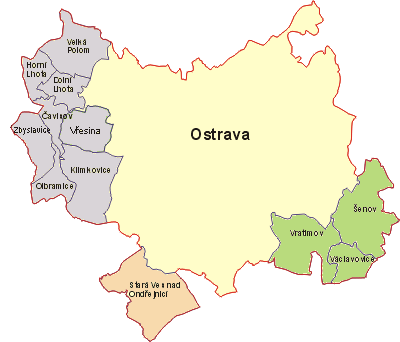 Základní demografické údaje řešeného územíTabulka  Celkový počet obyvatel ORP Ostrava k 1. 1. daného roku (bez cizinců)V ORP Ostrava se nachází 13 obcí, které lze členit do skupin dle počtu obyvatel:	nad 100 000: 	Ostrava 5 000 - 9 999: 	Šenov a Vratimov2 000 - 4 999: 	Klimkovice, Stará Ves nad Ondřejnicí, Václavovice, Velká Polom a Vřesina1 000 - 1 999: 	Dolní Lhota0 - 999: 	Čavisov, Horní Lhota, Olbramice a Zbyslavice Tabulka  Počet dětí podle věku v ORP Ostrava k 31. 12.Zdroj: www.czso.cz, vlastní zpracováníTabulka 3 Vývoj počtu živě narozených dětí v ORP Ostrava v letech 2010-2020Zdroj: www.czso.cz, vlastní zpracováníÚloha obce ve vzděláváníVytváření podmínek pro rozvoj výchovy a vzdělávání je jednou z významných aktivit obce, kterou jí umožňuje zákon o obcích. Za účelem poskytování předškolního vzdělávání a plnění povinnosti zajistit podmínky pro předškolní vzdělávání v posledním roce před zahájením povinné školní docházky pro děti s trvalým pobytem na území obce zřizuje obec mateřskou školu, nebo se za určitých smluvních podmínek dohodne s jinou obcí, případně se svazkem obcí. Také pro základní vzdělávání buď zřizuje svoji základní školu, nebo se postará o plnění povinné školní docházky v základní škole zřizované jinou obcí nebo svazkem obcí. Oblast předškolního a základního vzdělávání se tak stává problémem, který nelze řešit pouze na území jedné obce. Jde o oblast, které se musí společně věnovat (např. i s ohledem na dojíždění za prací v celém spádovém regionu) jak malé obce, tak střední a velká města. Ve všech obcích a městech mimo Ostravu vykonávají zřizovatelské funkce orgány obcí a měst (rada, zastupitelstvo). Odlišná situace je v Ostravě, jako jediném statutárním městě v řešeném území, kde je oblast předškolního a základního vzdělávání řešena prostřednictvím OZV 14/2013, Statut města Ostravy, v platném znění (dále jen „Statut“). Statutem jsou stanoveny pravomoci a kompetence města i jeho městských obvodů při zřizování a rušení škol a školských zařízení jako školských právnických osoby nebo příspěvkových organizací – mateřských škol, základních škol a jim sloužících školských zařízení, základních uměleckých škol, školských zařízení pro zájmové vzdělávání a školských účelových zařízení. Město a městské obvody obecně vytvářejí podmínky pro plnění povinné školní docházky, volnočasové aktivity dětí, mládeže i dospělých a rozvoj tělovýchovy a sportu všech věkových kategorií a rozhodují o přijetí opatření na základě výsledků ČŠI. Městské obvody v samostatné působnosti navrhují spádové obvody ZŠ a uzavírají smlouvy o zabezpečení odborné praxe studentů vzdělávacích institucí.Z hlediska zřizovatele rozlišujeme školy a školská zařízení:veřejné (zřizovatel obec, kraj, dobrovolné svazky obcí),státní (zřizovatel MŠMT), církevní (zřizovatel registrovaná církev nebo náboženské společnosti), soukromé (zřizované soukromoprávními osobami).Stručný výčet existujících strategických záměrů a dokumentů v území majících souvislost s oblastí vzdělávání V rámci analýzy existujících strategických záměrů a dokumentů jsme se zaměřili na všechny dostupné klíčové dokumenty na místní úrovni, přičemž souhrn relevantních priorit, strategických cílů, specifických cílů a opatření pro oblast vzdělávání je uveden v Příloze č. 1 tohoto dokumentu. Obrázek 2 Struktura strategických dokumentůZdroj: vlastní zpracováníObrázek 3 Struktura úrovní strategických dokumentů s jejich výčtemZdroj: vlastní zpracováníCharakteristika školství v řešeném územíProblematika školství v ORP OstravaOblast předškolního a základního vzdělávání je oblastí, kterou nelze řešit pouze na území jedné obce, a to zejména s ohledem a specifičnost území ORP Ostrava. Jde o oblast, které se musí věnovat společně jak malé obce, tak střední a velká města. Konkrétně v území ORP Ostrava se nachází 13 obcí, přičemž většina (cca 90 %) dětí navštěvuje školu přímo v Ostravě. Mateřská škola se sice nachází v každé obci mimo Horní Lhotu, přesto musí mnohé obce nebo městské obvody řešit kapacitu své MŠ a zajištění minimálně povinné předškolní docházky pro všechny své děti v sousedních obcích/městských obvodech. Ze čtyř nejmenších obcí se jen ve dvou nachází základní škola (ZŠ), a to jen 1. stupeň, přičemž ZŠ je sloučená s MŠ. Mezi jiná školská zařízení se řadí střediska volného času (SVČ), těch se v ORP Ostrava nachází celkem 6 (z toho 5 v Ostravě a 1 ve Vratimově). Nad tento počet působí v Klimkovicích Centrum volného času Mozaika, které však není zapsáno v rejstříku škol a školských zařízení. Základní umělecké školy se rovněž nacházejí zejména v Ostravě. V území vykonávají činnost také víceletá gymnázia, která zajišťují vzdělávání druhého stupně ZŠ, tyto jsou ale jen v Ostravě.Obrázek 4 Rozmístění škol a školských zařízení na území ORP Ostrava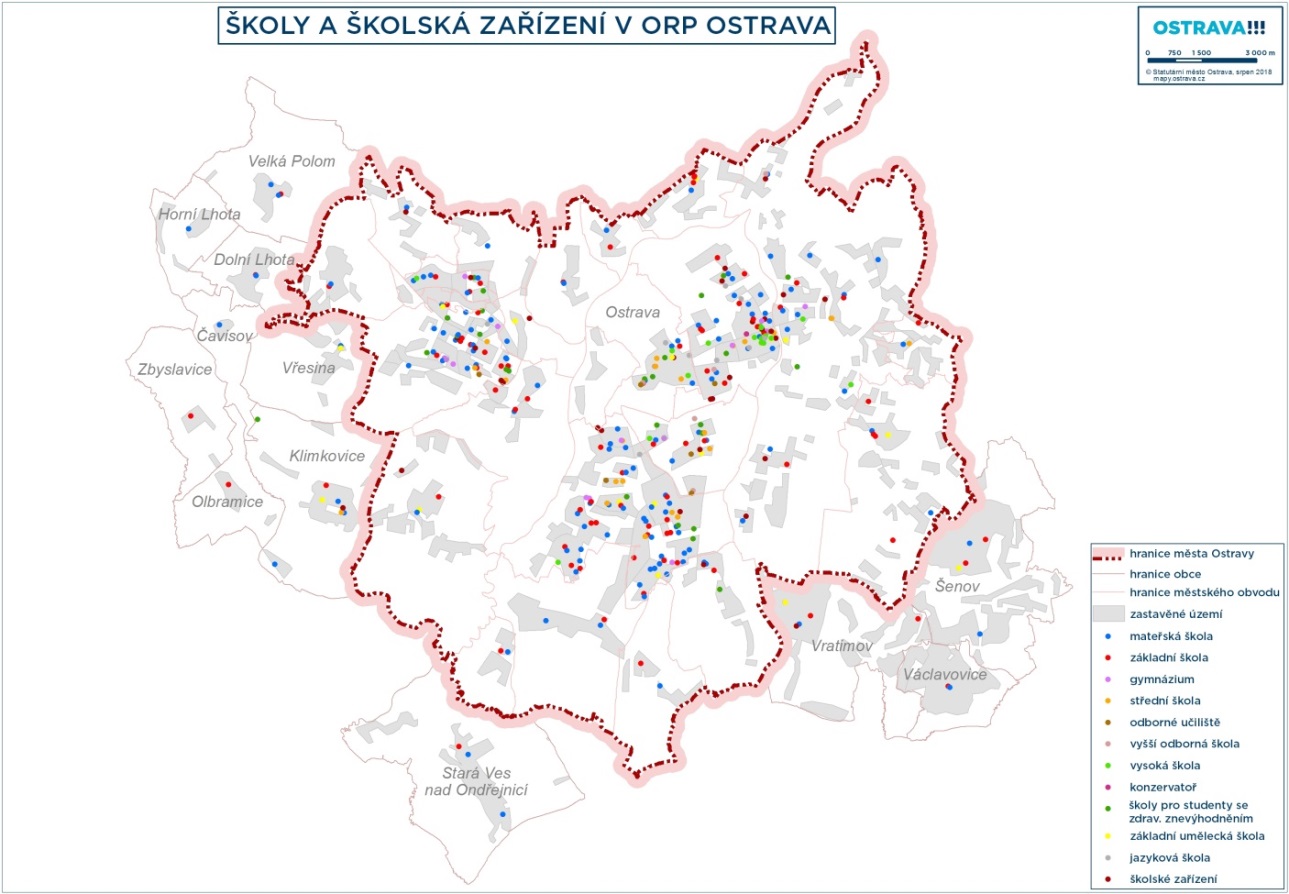 Populační vlny se dlouhodobě promítají do rozvoje regionálního školství a jednotlivých územních celků. Vzhledem k demografickému vývoji mají zejména nejmenší obce problémy s udržením potřebného počtu dětí ve školách. Je zde tendence posílat děti do lépe vybavených městských škol nebo jde jenom o proces, kdy dítě jede do školy s rodičem do místa jeho pracoviště. Dojíždění se však stává palčivým problémem nejen pro obce, rodiče a děti, ale i pro nejbližší města, která nemají ve svých školách dostatečnou kapacitu. V okolí velkých měst a příměstských oblastech je otázkou k řešení přeplněnost mateřských škol. Aktuálně zažívá výrazný nárůst počtu dětí a žáků město Šenov (mj. díky výrazné stavební činnosti ve městě a množství realizovaných novostaveb).Pro kvalitu života obyvatel dané obce a území je důležitou oblastí také kultura a trávení volného času. Možnosti neformálních volnočasových aktivit a vlastní iniciativy obyvatel související s lokálními tradicemi se projevují spíše na venkově než ve velkých městech. Právě škola jako komunitní centrum zde sehrává velmi významnou roli. Významně se do oblasti školství a vzdělávání v roce 2021 zapsalo město Ostrava, které se zařadilo po bok několika málo měst v ČR a schválilo vlastní strategii vzdělávání týkající se pouze města Ostravy (Strategie vzdělávání města Ostravy 2030). Strategie postihuje celou oblast školství a vzdělávání, tzn. od předškolního vzdělávání až po rozvoj univerzit třetího věku a zájmové a neformální vzdělávání. Základem pro přípravu a zpracování strategie byly výstupy projektu MAP ORP Ostrava II, zejména Strategický plán rozvoje vzdělávání ORP Ostrava do roku 2023 a navazující akční plány. Součástí týmu, který zpracovával tuto strategii, byl i zástupce MAP, a to s ohledem na zajištění souladu obou dokumentů. Tabulka  Definice správního obvodu z pohledu předškolního a základního vzdělání Zdroj: Výkazy MŠMT, bez ZŠ a MŠ při lázních KlimkoviceTabulka  Počty škol/školských zařízení v jednotlivých obcích ORP Ostrava– dle IZOZdroj: Seznam škol a školských zařízení; včetně soukromých, církevních a krajských ZŠ a MŠ., šk. rok 2020/2021, dle IZO, bez ZŠ a MŠ při lázních Klimkovice, * v počtu 17 gymnázií v Ostravě je zahrnuto také odloučené pracoviště Gymnázia PORG se sídlem mimo MSKZřizovateli škol v Ostravě jsou zejména městské obvody, v okolních obcích a městech patřících do území ORP Ostrava pak jednotlivé obce a města. V Ostravě zřizuje alespoň jednu MŠ a/nebo ZŠ 21 městských obvodů, z okolních 3 měst a 9 obcí není zřizovatelem jen obec Horní Lhota, ve které se nachází detašované pracoviště MŠ. Od 01.09.2020 je zřizovatelem i obec Čavisov, která je od uvedeného data zřizovatelem MŠ Čavisov. Dále se v ORP Ostrava nacházejí krajské ZŠ, školy zřízené soukromým subjektem nebo církví. Úplné ZŠ jsou tvořeny všemi ročníky 1. až 9. třídy, neúplná škola má ročníky jen prvního stupně. Na území statutárního města Ostravy se nachází 90 % škol a školských zařízení z celého ORP. Obec Čavisov je nově od roku 2020 zřizovatelem mateřské školy (dříve se zde nacházelo odloučené pracoviště MŠ Dolní Lhota). Ve Vratimově se nachází jediné SVČ mimo Ostravu. Základní umělecké školy se kromě Ostravy nachází ve třech dalších největších městech: Klimkovice, Šenov a Vratimov. V Ostravě je 17 gymnázií, z toho 8 krajských, 8 soukromých a 1 církevní. Tabulka  Počty škol/školských zařízení v jednotlivých obcích ORP Ostrava– dle RED IZOZdroj: Moravskoslezský kraj, počty dle právní subjektivity (RED IZO), bez odloučených pracovišť, šk. rok 2021/2022Tabulka  Obecní školy/školská zařízení Zdroj: Výkazy MŠMT, Seznam škol a školských zařízení, dle IZO, 2021/2022Tabulka  Soukromé školy/školská zařízení Zdroj: Výkazy MŠMT, Seznam škol a školských zařízení, dle IZO, 2021/2022Tabulka  Církevní školy / školská zařízení Zdroj: Výkazy MŠMT, Seznam škol a školských zařízení, dle IZO, 2021/2022Tabulka  Krajské školy/školská zařízeníZdroj: Výkazy MŠMT, Seznam škol a školských zařízení, dle IZO 2021/2022Tabulka 11 Pracovníci ve školství, školní rok 2021/2022Zdroj: Výkazy MŠMT, 2021/2022Předškolní vzděláváníV ORP Ostrava se nachází celkem 100 mateřských škol, jejichž strukturu uvádí tabulka č. 12. Tyto mateřské školy nabízí dětem výuku v běžných i speciálních třídách ve všech vzdělávacích směrech – tzn. běžné, waldorfské, Montessori i lesní MŠ. Obecních je celkem 76 MŠ a rozprostírají se po celém území ORP Ostrava, zatímco waldorfské a Montessori MŠ se nachází pouze v Ostravě. Mateřské školy pak navštěvuje přibližně deset tisíc dětí. ORP Ostrava disponuje okolo 60 speciálními třídami, což je v době zvyšujících se počtů dětí se SVP nezbytné. V území působí všechny druhy zřizovatelů – obecní, církevní, krajští i soukromí. Tabulka  Počet MŠ za ORP Ostrava*) Z celkového počtu 100 MŠ ve šk. roce 2020/2021 vykázalo činnost 98 subjektů, 2 soukromé MŠ byly mimo provoz. V roce 2019/2020 byla mimo provoz 1, činnost vykázalo 98 MŠ. Zdroj výkazy MŠMT, včetně MŠ při lázních KlimkovicePočet obecních mateřských škol je v posledních 6 letech poměrně konstantní (za 6 let došlo k úbytku 2 MŠ). Stejné je to s počtem dětí i tříd, poklesl naopak počet pedagogických úvazků a tím vzrostl počet dětí na jeden pedagogický úvazek. Tabulka  MŠ zřizované obcemi Zdroj: Výkazy MŠMT, Seznam škol a školských zařízeníV ORP Ostrava působí 5 MŠ, jejichž zřizovatelem je Moravskoslezský kraj. Krajské mateřské školy vykazují poměrné stálé hodnoty – 2 samostatné MŠ, 16-17 tříd, 170-180 dětí na školu, tzn. přibližně 10-11 dětí na třídu. Tyto mateřské školy jsou buď zřízeny jako speciální nebo s třídami dle §16/9 ŠZ.Tabulka  MŠ zřizované krajemZdroj: Výkazy MŠMT, Seznam škol a školských zařízeníZa posledních pět let se nemění ani počet soukromých mateřských škol, v Ostravě je jich celkem 16, disponují cca 30 třídami a z pohledu počtu dětí na třídu jsou přibližně mezi školami obecními a krajskými (cca 15 dětí na třídu). V soukromých MŠ je zřízeno přibližně 60 pedagogických úvazků, které vzdělávají v průměru sedm dětí každý. Tabulka  Soukromé MŠ Zdroj: Výkazy MŠMT, Seznam škol a školských zařízeníObdobně jako krajské, také církevní mateřské školy jsou zřízeny jako speciální nebo s třídami dle § 16/9 ŠZ. V ORP Ostrava jsou takové mateřské školy celkem dvě a aktuálně disponují 4 třídami s průměrnou obsazeností 13 dětí na třídu. Tabulka  Církevní MŠZdroj: Výkazy MŠMT, Seznam škol a školských zařízeníVývoj počtu dětí v MŠNíže uvedená tabulka ukazuje, že v ORP Ostrava jsou stále dostatečné kapacity mateřských škol. Jejich obsazenost se v posledních letech pohybuje mezi 70-81 %. Problém s kapacitami však nastává v okrajových obvodech statutárního města Ostravy a v okolních obcích a městech, která zažívají stavební rozkvět. Typickým příkladem je např. městský obvod Petřkovice, kde je aktuálně ve výstavbě nová budova mateřské školy, městský obvod Hošťálkovice, který plánuje navýšení kapacity MŠ nebo město Šenov, kde je v plánu navýšení o celé dvě třídy MŠ. Tabulka  Očekávaný vývoj počtu dětí MŠ ve správním obvodu v ORP OstravaZdroj: Výkazy MŠMT, Seznam škol a školských zařízení, vlastní výpočet (předpoklad pro r. 2023)Obrázek 5 Graf Vývoj počtu dětí/žáků v MŠ a ZŠ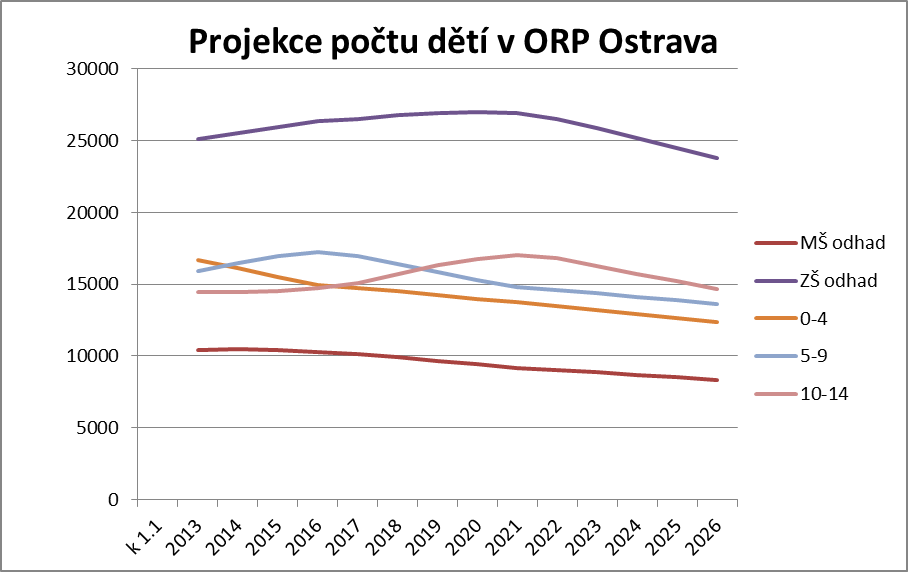 Vývoj počtu pracovníků v MŠPočet pedagogických pracovníků, respektive počet pedagogických úvazků v obecních mateřských školách v posledních 6 letech trvale roste. Aktuálně je zde naplňováno přibližně 840 úvazků. V krajských, církevních a soukromých mateřských školách je pak evidováno dalších přibližně 100 pedagogických úvazků. Tabulka  Pedagogičtí pracovníci MŠ zřizovaných obcemiZdroj: Výkazy MŠMTTabulka  Pedagogičtí pracovníci (učitelé) MŠ zřizovaných krajem, církví a soukromými subjektyZdroj: Výkazy MŠMT, včetně škol při zdravotnickém zařízení Základní vzděláváníStatistické údaje o základním školství v ORP OstravaV ORP Ostrava je celkem 91 ředitelství základních škol. Nejvíce, 67 z nich je obecních, 11 soukromých, 9 krajských a 2 církevní. V Ostravě působí také dvě základní školy zřízené MŠMT, a to ZŠ při Dětském domově se školou, Ostrava-Kunčice a ZŠ při diagnostickém ústavu pro mládež v Ostravě-Kunčičkách.Tabulka  Počet ZŠ za ORP OstravaZdroj: Výkazy MŠMT, v počtu škol není zahrnuta ZŠ při Dětském domově se školou, Ostrava-Kunčice, Jeseninova 4, dále ZŠ při Diagnostickém ústavu pro mládež, Ostrava – Kunčičky, obě zřizované MŠMT; ani ostravské pracoviště ZŠ PORG, která má sídlo mimo MSK. Malotřídní základní školyZa malotřídní je škola/pracoviště považována tehdy, jsou-li v jedné třídě společně vyučováni žáci více ročníků. Malotřídní školy se nacházejí zejména v okrajových městských obvodech Ostravy a okolních obcích. V posledních třech letech došlo k výraznému snížení počtu malotřídních škol v ORP Ostrava.Tabulka 21 Počet malotřídních ZŠ v jednotlivých obcích ORP Ostrava – školní rok 2021/2022* nejsou započteny školy zřízené podle §16 odst. 9 tzv. speciální školy, kde zákon umožňuje slučovat nejen ročníky na 1. stupni, ale také na 2. stupni za zcela jiným účelem, než jaký je sledován při tzv. malotřídním uspořádání, zdroj: Výkazy MŠMTV osmi krajských základních školách se v téměř 130 třídách vzdělává více než 1 000 žáků, převážně se speciálními vzdělávacími potřebami. Krajské školy vykazují právě kvůli této skutečnosti nejnižší počty žáků na třídu i nejnižší počty žáků na pedagogický úvazek. Tabulka  ZŠ zřizované krajem Zdroj: Výkazy MŠMTV Ostravě působí 11 soukromých základních škol. V jejich 75 třídách se vzdělává přes 800 žáků. V případě soukromých škol Hello a PRIGO se pak jedná o kombinaci různých stupňů vzdělání, které tyto školy nabízí. Obě disponují mateřskou a základní školou a také gymnáziem. Tabulka  Soukromé ZŠZdroj: Výkazy MŠMT, Seznam škol a školských zařízení, bez soukromé ZŠ PORG a ScioŠkoly. ZŠ PORG nemá sídlo v MSK, ScioŠkola vznikla až v červenci 2022Ve dvou církevních základních školách nacházejících se v území ORP Ostrava funguje celkem 23 tříd s celkem 330 žáky. Jak ukazuje tabulka, více než třetina tříd je speciálních. 
Tabulka  Církevní ZŠZdroj: Výkazy MŠMT, Seznam škol a školských zařízení Součástí třetiny základních škol v ORP Ostrava je mateřská škola. Téměř na každé škole funguje školní družina. Každá základní škola disponuje školní jídelnou nebo výdejnou. Tabulka 25 Součásti základních škol v jednotlivých obcích ORP Ostrava – šk. rok 2021/2022* Zařízení školního stravování může být jídelna, výdejna nebo vývařovna, pokud má škola jídelnu i výdejnu, je počítána jako jedna součástZdroj: Seznam škol a školských zařízení, šk. rok 2021/2022, včetně soukromých, církevních a krajských ZŠ, bez škol zřizovaných MŠMT a PORG, jež má sídlo mimo MSKNejvíce žáků a tříd se logicky nachází ve statutárním městě Ostrava, které je třetím největším městem České republiky, je krajským městem a v rámci ORP Ostrava se v něm nachází cca 90 % všech škol. Druhým největším městem v ORP Ostrava co se týká počtu obyvatel, počtu tříd a žáků je město Šenov, následované Vratimovem a Klimkovicemi. Ty jsou pak známé zejména lázněmi, při kterých je zřízena základní škola. Tabulka  Počty tříd a žáků v ZŠ v jednotlivých obcích ORP Ostrava – školní rok 2021/2022Zdroj: Výkazy MŠMT, pouze ZŠ zřizované obcemiV ORP Ostrava se nachází 12 neúplných škol, nejvíce – 7 je v Ostravě. Tabulka  Počet úplných a neúplných ZŠ v jednotlivých obcích ORP Ostrava – šk. rok 2021/2022Zdroj: Výkazy MŠMT, pouze ZŠ zřizované obcemi, včetně odloučených pracovišťPro žáky se speciálními vzdělávacími potřebami je v řešeném území zřízeno 17 základních škol (ředitelství). Nejvíce z nich je církevních. Tabulka  Přehled škol pro žáky se SVP v ORP Ostrava (školy zřízené dle § 16/9 ŠZ)Zdroj: Výkazy MŠMT, Seznam škol a školských zařízení, šk. rok 2021/2022, *) ZŠ zřízené krajem jako školy pro žáky se SVP mají také běžné třídy - ZŠ Karasova, ZŠ na Vizině – jsou již tedy dle metodiky MŠMT vykazovány jako školy běžnéVývoj počtu dětí v ZŠOd školního roku 2018/2019 trvale klesá průměrný počet žáků na třídu u téměř všech zřizovatelů. Růst průměrného počtu žáků ve třídě zaznamenaly v uplynulém školním roce 2021/2022 pouze školy soukromé. Nejvyšší průměrný počet žáků na třídu vykazují školy obecní, zatímco nejnižší počet žáků na třídu mají školy krajské. Je to dáno tím, že Moravskoslezský kraj zřizuje v oblasti předškolního a základního vzdělávání převážně školy speciální nebo školy s třídami dle §16/9 ŠZ. Tabulka  Průměrný počet žáků ve třídě v ORP OstravaZdroj: Výkazy MŠMT, vlastní sumarizacePočty pracovníků v ZŠ v ORP OstravaTabulka 30 Pedagogičtí pracovníci ZŠ zřizovaných obcemiZdroj: Výkazy MŠMTV základních školách působí aktuálně také přes 300 asistentů pedagoga, téměř 30 psychologů a téměř 60 speciálních pedagogů. Zatímco u psychologů a speciálních pedagogů jejich počty ve sledovaném období rostou, u asistentů pedagoga došlo ve školním roce 2019/2020 k poklesu oproti šk. roku 2018/2019 (ve šk. roce 2018/2019 působilo ve školách 344 AP).  Tabulka  Ostatní pedagogičtí pracovníci ZŠ zřizovaných obcemiZdroj: Výkazy MŠMT Přepočtený počet učitelů (pedagogické úvazky) ve sledovaných letech roste, čímž při takřka konstantním počtu žáků klesá jejich počet na jednoho přepočteného pedagoga. Tabulka  Počet škol a žáků na jednoho přepočteného pracovníka v ORP OstravaZdroj: Výkazy MŠMT, šk. rok 2018/2019, včetně soukromých, církevních a krajských ZŠ, včetně tříd i škol dle § 16/9 ŠZ, bez škol MŠMTTabulka 33 Počet škol a žáků na jednoho přepočteného pracovníka v ORP Ostrava – obecní školyZdroj: Výkazy MŠMT, Seznam škol a školských zařízeníDocházka do škol a informace týkající se dokončení základního vzděláníV posledních třech letech roste s ohledem na populační křivku počet žáků ukončujících základní vzdělání, a to v běžných i speciálních třídách. Ve školním roce 2020/2021 klesl o více než 20 počet žáků odcházejících ze ZŠ na střední školu v 5. a 7. ročníku (odchod na víceletá gymnázia). Ve sledovaných letech naopak přibývá žáků 1. ročníků s dodatečným odkladem PŠD. S ohledem na pandemii koronaviru v letech 2020-2022 lze předpokládat, že žáků s odkladem PŠD i žáků s dodatečným odkladem PŠD bude přibývat. Tabulka 34 Počet absolventů ZŠ v ORP Ostrava – všichni zřizovateléZdroj: Výkazy MŠMT, údaje o absolventech jsou vždy za předcházející obdobíTabulka  Počet absolventů ZŠ v ORP Ostrava – obecní školy Zdroj: Výkazy MŠMT, údaje o absolventech jsou vždy za předcházející obdobíTabulka 36 Počet absolventů ZŠ v ORP Ostrava - krajské školyZdroj: Výkazy MŠMT, údaje o absolventech jsou vždy za předcházející obdobíTabulka 37 Počet absolventů ZŠ v ORP Ostrava – církevní školy Zdroj: Výkazy MŠMT, údaje o absolventech jsou vždy za předcházející obdobíTabulka 38 Počet absolventů ZŠ v ORP Ostrava – soukromé školyZdroj: Výkazy MŠMT, údaje o absolventech jsou vždy za předcházející obdobíFinancování MŠ a ZŠPředškolní a základní vzdělávání je financováno ze státního rozpočtu a z rozpočtů územních samosprávných celků, církví a jiných právnických osob, tzn. zřizovatelů příslušných škol. V regionálním školství jsou rozlišovány investiční (kapitálové) výdaje a neinvestiční výdaje, které tvoří provozní výdaje a přímé náklady na vzdělávání. Mezi přímé náklady na vzdělávání patří platy a jejich náhrady, mzdy a jejich náhrady, odvody na zdravotní a sociální pojištění, ostatní náklady vyplývající z pracovněprávních vztahů, výdaje na učební pomůcky, školní potřeby, učebnice a další výdaje související se vzděláváním, jako např. výdaje na vzdělávání pedagogů a na činnosti, které souvisí s rozvojem škol a kvalitou vzdělávání. Přímé náklady na vzdělávání jsou hrazeny ze státního rozpočtu ČR, konkrétně z kapitoly MŠMT. Naproti tomu investice a ostatní neinvestiční výdaje, tzn. provozní výdaje, hradí z vlastních prostředků zřizovatel školy (obec, svazek obcí, kraj, MŠMT, církev, soukromoprávní osoba). V případě veřejných zřizovatelů jsou tyto výdaje primárně určeny z příjmů těchto zřizovatelů plynoucích z rozpočtového určení daní, kde jedním z koeficientů, podle kterých se část sdílených daní rozděluje mezi jednotlivé obce, je počet dětí mateřských škol a počet žáků základních škol vzdělávajících se ve škole zřizované danou obcí. V případě státních, církevních a soukromých škol je na provozní výdaje částečně přispíváno z dotace ze státního rozpočtu (z rozpočtu ministerstva školství), částečně jsou hrazeny z jiných zdrojů (úplata za poskytované vzdělávání, dary apod). Z údajů Ministerstva financí České republiky vyplývá, že objem finančních prostředků proudících do školství do roku 2019 rostl, v letech 2020 a 2021 se vrátil cca na úroveň roku 2018. V období let 2016-2019 vzrostl objem finančních prostředků poskytnutých ze státního rozpočtu na přímé výdaje ve školství školám a školským zařízením zřízeným obcemi v území ORP Ostrava z 1,58 mld. Kč v roce 2016 na více než 2,3 mld. Kč v roce 2019. Jedná se tak o nárůst o cca jednu čtvrtinu. Více než polovina přímých nákladů poskytovaných ze státního rozpočtu na vzdělávání byla v roce 2020 určena základním školám. Z hlediska nákladovosti na jednotku výkonu u škol a školských zařízení byly nejvyšší náklady na předškolní vzdělávání. Nejvíce prostředků na ostatní neinvestiční náklady (ONIV) na jednotku výkonu bylo vynaložených v základních školách. Jednotkou výkonu je dítě/žák/student/strávník.Financování regionálního školství od roku 2020Od roku 2020 byl zaveden nový systém financování přímých nákladů na vzdělávání (normativně nákladový). Reforma financování regionálního školství byla cílená na oblast financování škol a školských zařízení zřizovaných kraji, obcemi a svazky obcí. Principy financování soukromých a církevních škol zůstaly stejné. Do konce roku 2019 probíhal systém ve dvou fázích – v první fází MŠMT provedlo rozpis prostředků na přímé výdaje na vzdělávání ve všech druzích škol a ŠZ pomocí republikových normativů na kraje. V druhé fázi krajské úřady stanovily krajské normativy na jednotku výkonu (žáka, studenta) a tyto finanční prostředky převedly školám a ŠZ. Nevýhodou tohoto systému bylo, že nezohledňoval věkové složení pedagogů škol, což znamenalo, že školy s vyšším podílem služebně starších pedagogů nemusely mít dostatek prostředků na motivační složky platu. Školy se také, s ohledem na více finančních prostředků, snažily získat co nejvíce žáků a co nejvíce naplnit jednotlivé třídy, což mohlo vést ke snížení kvality vzdělávání pro jednotlivce.Dle nového systému v první fázi provádí MŠMT rozpis většiny prostředků na přímé výdaje na vzdělávání již pro každou jednotlivou školu a pedagogy školních družin na kraje. Ve druhé fázi krajský úřad příslušného kraje doplní tento centrální rozpis MŠMT o rozpis finančních prostředků na školské služby prostřednictvím krajských normativů (bez pedagogické práce ve školních družinách). Normativně nákladový systém poskytuje financování skutečného objemu výuky a reálné výše tarifních platů pedagogů (pro jednotlivé úrovně vzdělávání je právním předpisem stanoven maximální rozsah vzdělávání hrazený ze státního rozpočtu). Objem poskytnutých prostředků respektuje reálné zařazení pedagogů školy do platových tříd a stupňů. MŠMT dále rozepisuje každé jednotlivé MŠ a ZŠ (a školní družině) normativně stanovené prostředky na ostatní nárokové složky a nenárokové složky platu, a to podle počtu pedagogů.Významnou složkou rozpisu prostředků z MŠMT je tzv. ONIV – ostatní neinvestiční výdaje (zejména na učebnice, učební pomůcky, DVPP aj. Tento je stanoven pro každou jednotlivou MŠ, ZŠ, SŠ dle počtu dětí/žáků školy. Normativní způsob financování byl zachován pro ZUŠ a VOŠ, rozdíl od roku 2020 spočívá v centrálním stanovování výše normativu MŠMT (již ne jednotlivými krajskými úřady). Nově je definována rezerva, která bude rozepisována na krajské úřady již z úrovně ministerstva nad rámec normativního rozpisu rozpočtu. Krajské úřady budou přidělenou rezervu využívat přednostně k řešení finančních dopadů podpůrných opatření podle § 16 školského zákona nově přiznaných dětem, žákům a studentům v průběhu daného kalendářního roku a finančních dopadů případného nárůstu výkonů v novém školním roce, ale i k zohlednění objektivních (normativně nepostižitelných) specifik jednotlivých škol/školských zařízení, a to zejména v oblasti personálního zabezpečení specifických podmínek jejich provozu.Tabulka 39 Ukazatele nákladovosti na přímé náklady ve vzdělávání v ORP Ostrava – rok 2020Zdroj: SMO, magistrát, odbor školství a sportu, rok 2020, MŠMT – normativy soukromých škol pro rok 2020Financování podpůrných opatření poskytovaných dětem a žákům se SVPFinanční prostředky na realizaci podpůrných opatření (personální – asistent pedagoga, pedagogická intervence aj., věcné – speciální učebnice, učební pomůcky aj.) jsou poskytovány školám a školským zařízením všech zřizovatelů ze státního rozpočtu. Právním předpisem je u každého podpůrného opatření stanovena tzv. normovaná finanční náročnost, tedy paušální vyjádření ceny daného opatření. Podmínkou přidělení je doporučení ŠPZ a informovaný souhlas zákonného zástupce dítěte/žáka. Financování soukromých a církevních školFinancování soukromých škol a školských zařízení upravuje zákon o poskytování dotací soukromým školám, předškolním a školským zařízením. Ze SR jsou financovány přímé náklady na vzdělávání, provozní výdaje a rozvojové programy. Církevní školy a školská zařízení jsou financovány přímo MŠMT podle stejných normativů jako školy soukromé. Poskytnutá dotace nezahrnuje finance na údržbu majetku, který není ve vlastnictví státu. Školská zařízeníZařízením školního stravování, školským poradenským zařízením, internátům a domovům mládeže apod. je stále uplatňován normativní způsob financování. MŠMT rozděluje prostřednictvím tzv. republikových normativů vyčleněný objem finančních prostředků na jednotlivé krajské úřady. Každý krajský úřad si následně stanoví a zveřejní vlastní soustavu krajských normativů neinvestičních výdajů připadajících na jednotku výkonů (tj. stravovaného, ubytovaného atd.) v jednotlivých druzích a typech školských zařízeních ve své územní působnosti (tzv. krajské normativy). Řídí se vyhláškou MŠMT o krajských normativech.Tabulka 40 Finanční prostředky poskytnuté ze SR na přímé výdaje ve školství školám a ŠZ zřízeným obcemi v ORP Ostrava (v tis. Kč) Zdroj: SMO, magistrát, odbor školství a sportu. 	* Údaje nejsou dostupné.Územní samosprávný celek dle zákona o rozpočtových pravidlech územních rozpočtů č. 250/2000 Sb. zřizuje příspěvkové organizace pro takové činnosti ve své působnosti, které jsou zpravidla neziskové a jejichž rozsah, struktura a složitost vyžadují samostatnou právní subjektivitu. Příspěvková organizace sestavuje rozpočet a střednědobý výhled rozpočtu, které schvaluje její zřizovatel. Rozpočet příspěvkové organizace je plán výnosů a nákladů na rozpočtový rok, jímž se řídí financování činnosti příspěvkové organizace. Příspěvková organizace hospodaří s peněžními prostředky získanými vlastní činností a s peněžními prostředky přijatými z rozpočtu svého zřizovatele. Dále hospodaří s prostředky svých fondů, s peněžitými dary od fyzických a právnických osob, včetně peněžních prostředků poskytnutých z Národního fondu a ze zahraničí. Rozpočet zřizovatele zprostředkovává vztah příspěvkové organizace ke státnímu rozpočtu, k rozpočtu Regionální rady regionu soudržnosti 
a k Národnímu fondu; jde-li o příspěvkovou organizaci zřízenou obcí, též k rozpočtu kraje. Město Ostrava přerozděluje prostřednictvím svého rozpočtu finanční prostředky zaslané KÚ MSK na přímé náklady na vzdělávání městským obvodům, které je dále převádí jimi zřizovaným školám.Financování MŠ a ZŠ zřizovaných městem Ostrava a jeho městskými obvody V tabulce 42 jsou zahrnuty ve sloupci „MOb“ výdaje městských obvodů zahrnující městem poskytnutý příspěvek na děti MŠ a žáky ZŠ v rámci rozpočtového určení daní. Sloupec SMO představuje zejména výdaje na programy podpory a dotace poskytované nad rámec těchto programů.Tabulka  Výdaje (INV+NIV) SMO do vzděláváníV roce 2012 došlo v rámci určení výše příspěvku zřizovatele na provoz škol k zavedení nového kritéria „počet dětí MŠ a žáků ZŠ navštěvujících školu zřizovanou obcí“ do propočtu podílu obcí na procentní části celostátního hrubého výnosu sdílených daní (RUD). Od roku 2013 se „prostředky plynoucí za dětmi a žáky“ na provoz škol odvozují od celkového objemu sdílených daní pro všechny obce v České republice, resp. od výše koeficientu kritéria počtu dětí a žáků navštěvujících školu zřizovanou obcí. Během let 2013 byla výše tohoto koeficientu 7 %, přičemž byla obcemi kritizována jako nedostačující. Od 1. ledna 2018 byla výše tohoto koeficientu zvýšena na 9 %.Tabulka 42 Finanční prostředky poskytnuté obcím v rámci rozpočtového určení daní na 1 žáka* předpoklad Ministerstva financí ČR, Zdroj: Webové stránky Ministerstva financíZhodnocení technického stavu a vybavenosti MŠ a ZŠ S výjimkou obce Horní Lhota se nachází školní jídelna nebo školní výdejna v každé obci v ORP Ostrava. Ve školních jídelnách se stravuje cca 28 tisíc dětí a žáků, z toho 24,5 tisíce v Ostravě.  Třetinu stravovaných tvoří děti z MŠ, dvě třetiny žáci ZŠ. Kapacity školních jídelen jsou z pohledu celého území využívány z 58 %. Tabulka  Školní jídelny v jednotlivých obcích ORP Ostrava zřizované obcemiZdroj: Výkazy MŠMT, Seznam škol a školských zařízení, šk. rok 2021/2022Tabulka  Pracovníci školních jídelen v ORP OstravaZdroj: Výkazy MŠMT, Evidenční počet pracovníků zařízení školního stravování*) přepočtený počet k 30. 9. 2021, fyzické osoby - průměrný počet za období 1. 1. až 30. 9. 2021Ve školních jídelnách zřizovaných krajem, obcemi, církví i soukromým subjektem pracuje více než 900 osob (742 přepočtených osob). Struktura odpovídá počtu škol jednotlivých zřizovatelů. Srovnání s minulými školními roky ukazuje, že počet pracovníků školních jídelen kolísá, a to jak v absolutních číslech, tak v přepočtených. Nejvíce zaměstnanců (937) působilo ve ŠJ ve šk. roce 2019/2020. Ve sledovaných letech klesal počet zapsaných účastníků ve ŠD a ŠK z přibližně 9 400 až na cca 8 900, což představuje úbytek cca 500 účastníků za 3 školní roky. V ORP Ostrava je provozováno přibližně 380 oddělení školních družin a téměř 60 školních klubů. Většina účastníků je z prvního stupně ZŠ. Zajímavostí je, že zatímco počet oddělení a zájmových útvarů roste, počet účastníků klesá. Tabulka  Školní družiny a školní kluby za ORP OstravaZdroj: Výkazy MŠMTVe školních družinách a klubech pracovalo ve školním roce 2020/2021 celkem 401 interních vychovatelů (95 % žen), 15 externích vychovatelů a 73 ostatních pedagogických pracovníků (z toho 61 interních, 58 žen). Tabulka  Pedagogičtí pracovníci ŠD a ŠK v ORP Ostrava – 2019/2020Zdroj: Výkazy MŠMT, šk. rok 2019/2020Tabulka 47 Pedagogičtí pracovníci ŠD a ŠK v ORP Ostrava – 2020/2021Zdroj: Výkazy MŠMT, šk. rok 2020/2021Tabulka 48 Pedagogičtí pracovníci ŠD a ŠK v ORP Ostrava – 2021/2022Zdroj: Výkazy MŠMT, šk. rok 2021/2022Základní umělecké vzdělávání, jeho dostupnost a rozbor v řešeném území V Ostravě se nachází celkem 11 ZUŠ, z toho 9 je zřízeno krajem. V širším území ORP Ostrava jsou pak provozovány další tři (Klimkovice, Šenov, Vratimov). Obcí zřizované ZUŠ se nachází jedna v Ostravě a dále po jedné v Šenově a Vratimově. Jediná soukromá ZUŠ (AVE ART Ostrava) se nachází v Ostravě.Tabulka  Počet ZUŠ za ORP OstravaZdroj: Výkazy MŠMT, šk. rok 2020/2021V obecních ZUŠ v ORP Ostrava působí celkem 57 pracovníků, z toho nejvíce – 27 jich působí v ZUŠ Vratimov.Tabulka  Pedagogičtí pracovníci ZUŠ v ORP Ostrava zřizovaných obcemi Zdroj: Výkazy MŠMT, Evidenční počet učitelů, tj. interní + externíV krajských ZUŠ působí celkem 345 pracovníků, z toho 332 v Ostravě. Mnoho těchto pracovníků nevykonává svou práci na plný úvazek. Tabulka  Pedagogičtí pracovníci ZUŠ v ORP Ostrava zřizovaných krajemZdroj: Výkazy MŠMT, Evidenční počet učitelů, tj. interní + externí, šk. rok 2019/2020Mezi pracovníky krajských i obecních ZUŠ jsou započteni interní i externí učitelé. Mnozí učitelé v jednotlivých ZUŠ pracují na snížený úvazek (mohou tak vyučovat ve více ZUŠ). Neformální a zájmové vzdělávání, jeho dostupnost a rozbor v řešeném území V ORP Ostrava se nachází celkem 6 středisek volného času (SVČ), z toho 5 v Ostravě.  Zřízena jsou většinou obcemi. Kromě města Ostravy (celkem 4 SVČ) se nachází 1 SVČ ve Vratimově. Církví zřizované je jedno středisko (Salesiánské středisko volného času Don Bosco v Ostravě). Tabulka  Počet SVČ za ORP OstravaZdroj: Výkazy MŠMT, šk. rok 2018/2019, 2019/2020, 2020/2021, 2021/2022Střediska volného času zřizovaná obcemi (5 SVČ) nabízela v posledních čtyřech letech mezi 500 a 600 kroužků – zájmových útvarů, které navštěvovalo ve školních rocích 2018/2019 a 2019/2020 přibližně 5 500 účastníků. Ve školním roce 2020/2021 se počet účastníků snížil na cca 4 400, což je pochopitelné s ohledem na pandemii koronaviru. V následujícím školním roce 2021/2022 počet účastníků opět vzrostl, a to na přibližně 4 900. Převážnou většinu účastníků těchto aktivit tvoří žáci a studenti, děti a ostatní tvoří přibližně jednu čtvrtinu. V posledních letech se naopak s ohledem na zákaz osobní účasti dětí, žáků, studentů a ostatních zvýšila aktivita středisek na jejich internetových stránkách a sociálních sítích. Tabulka  SVČ zřizované obcemi – zájmové útvary a počet účastníků Zdroj: Výkazy MŠMT V posledních třech letech roste počet pedagogických pracovníků vykonávajících činnost v jednotlivých SVČ. Ve všech střediscích volného času zřizovaných obcemi pracuje ve školním roce 2021/2022 celkem 357 pracovníků, z toho 89 % tvoří externí pracovníci. Poměr pedagogických pracovníků je 3:1 k ostatním pracovníkům.Tabulka  SVČ zřizované obcemi - pedagogičtí pracovníci Zdroj: Výkazy MŠMTDiagnostický ústav a pedagogicko-psychologická poradnaV Ostravě se nachází jeden diagnostický ústav a jedna pedagogicko-psychologická poradna (PPP). Diagnostický ústav je součástí organizace Diagnostický ústav pro mládež, dětský domov se školou, středisko výchovné péče a základní škola, Ostrava – Kunčičky, Škrobálkova 206/16, Ostrava – Kunčičky, jejímž zřizovatelem je MŠMT. Pedagogicko-psychologická poradna, Ostrava-Zábřeh, příspěvková organizace, se nachází v ulici Kpt. Vajdy 2656/1a, Ostrava-Zábřeh a jejím zřizovatelem je Moravskoslezský kraj. Obsahuje také detašované pracoviště v Ostravě-Porubě, v ulici 17. listopadu 1123.Popis aktérů v území zapojených do tvorby MAPV území ORP Ostrava působí sedm identifikovaných skupin aktérů důležitých pro celý proces tvorby MAP. Zřizovatelé škol a dalších vzdělávacích zařízení (včetně soukromých zřizovatelů) Zřizovatelé škol a zaměstnanci veřejné správy působící v oblasti vzdělávání mají největší odpovědnost za realizaci vzdělávací politiky v dotčeném území. Zástupci zřizovatelů jsou zastoupeni jak v Řídicím výboru, který schvaluje zásadní dokumenty místního akčního plánu a také jeho finální podobu, ale také v pracovních skupinách, které se přímo podílejí na tvorbě MAP. V rámci ORP Ostrava realizují svou činnost tito zřizovatelé:Statutární město Ostrava, 21 městských obvodů statutárního města OstravyMoravskoslezský krajMinisterstvo školství mládeže a tělovýchovy ČRObce: Václavovice, Dolní Lhota, Stará Ves nad Ondřejnicí, Olbramice, Zbyslavice, Čavisov, Vřesina, Velká Polom Města: Šenov, Vratimov, Klimkovice Vysoká škola báňská – Technická univerzita Ostrava Diakonie Českobratrské církve evangelické Biskupství Ostravsko – opavské soukromí zřizovatelé mateřských a základních škol (tučně vyznačené školy jsou zapojeny do MAP ORP Ostrava III): 1 st Baby School - Mateřská škola s.r.o., EDUCATION INSTITUTE základní škola, mateřská škola, s.r.o., Gymnázium, základní škola a mateřská škola Hello s.r.o., INškolka s.r.o., Lesní mateřská škola Mraveniště z.s., Mateřská škola AGEL s.r.o., Mateřská škola BabySamien Little school, z. ú., Mateřská škola Paprsek s.r.o., Mateřská škola ZDRAVÍ s.r.o., MRŇOUSKOVA MATEŘSKÁ ŠKOLA, Penguin´s KINDERGARTEN - mateřská škola PRIGO, s.r.o., Soukromá mateřská škola Sluníčko Ostrava Poruba, Soukromá základní škola a mateřská škola, s.r.o., Soukromá základní škola speciální pro žáky s více vadami, Ostrava, s.r.o., Soukromá základní škola, spol. s r.o., Střední škola, základní škola a mateřská škola Monty School, Univerzitní mateřská škola VŠB-TUO, Základní škola a mateřská škola Montessori Ostrava, Základní škola logopedická s.r.o., Základní škola Mezi stromy s.r.o., Základní škola PRIGO, s.r.o., Základní škola, Ostrava-Výškovice, s.r.o.Školy a poskytovatelé vzděláváníMateřské školy, základní školy, speciální školy, organizace zájmového a neformálního vzdělávání.V území ORP Ostrava se nachází celkem 92 základních škol (včetně speciálních), což představuje nárůst o 2 ZŠ oproti roku 2019, 100 mateřských škol (včetně speciálních), nárůst o 1 MŠ, 14 základních uměleckých škol a 6 středisek volného času/domů dětí a mládeže. Do projektu MAP ORP Ostrava III je zapojeno celkem 150 základních a mateřských škol (dle RED IZO, 185 dle IZO), z toho 7 základních uměleckých škol, dále 6 středisek volného času a další, níže uvedení partneři projektu. Partneři projektu – s uzavřeným memorandem o spolupráci (pokračující memorandum z MAP II)Moravskoslezský pakt zaměstnanosti, z.s., TietoEVRY, Dolní oblast VÍTKOVICE, z.s., Knihovna města Ostravy, příspěvková organizace, Moravskoslezská vědecká knihovna v Ostravě, Ostravská univerzita, Vysoká škola báňská – Technická univerzita Ostrava.Další spolupracující subjektyOstrava Expat Centre, Národní pedagogický institut ČR. Členové řídícího výboru MAPŘídící výbor je tvořen 28 členy. Jev něm zastoupena široká skupina osob, od rodičů a pedagogů, přes ředitele škol, zástupce zřizovatelů, zástupce obcí, které nezřizují školu, zástupce MAS, krajského úřadu (KAP), ITI Ostravské aglomerace, organizací zájmového a neformálního vzdělávání, až po zástupce veřejných vysokých škol v ORP Ostrava (Ostravská univerzita a Vysoká škola báňská – Technická univerzita Ostrava) a Komisi rady města Ostravy pro vzdělávání, vědu a výzkum. Členy ŘV jsou také vedoucí pracovních skupin MAP.Členové pracovních skupin MAPV rámci projektu je zřízeno 6 pracovních skupin, které jsou tvořeny 66 členy (počet aktuální k listopadu 2022). Zastoupení organizací/institucí je podobné, jako u řídícího výboru, s výjimkou zástupců MAS a měst/obcí. Členy pracovních skupin jsou také zástupci TietoEVRY, zástupce Prigo Group Member, Dolní oblasti VÍTKOVICE, z.s., Mensy ČR, Centra sociálních služeb, neziskové organizace a další. Rodiče, pedagogové, ostatní rodiče dětí a žáků pedagogičtí pracovníci (cca 850 pedagogických pracovníků v rámci předškolního vzdělávání, cca 1 600 ped. pracovníků v rámci základního vzdělávání, dále ped. pracovníci ZUŠ)pracovníci a dobrovolní pracovníci organizací působících v oblasti vzdělávání nebo asistenčních služeb a v oblasti neformálního a zájmového vzdělávání dětí a mládeže (pracovníci 6 SVČ/DDM, Knihovny města Ostravy – 27 poboček a další aktéři, např. Svět techniky v Dolní oblasti Vítkovice)široká veřejnost – jedná se o odbornou i laickou veřejnost, jedná se o osoby nebo skupiny osob, které nejsou uvedeny výše, např. zaměstnance veřejné správy a zřizovatelů škol působící ve vzdělávání. Východiska pro strategickou částPředstava ideálního vybavení školy Pracovní skupiny projektu MAP ORP Ostrava II (realizace 2018-2022) byly v roce 2021 požádány o aktualizaci „představy ideálního vybavení školy“. Tato původní příloha Strategického plánu rozvoje vzdělávání ORP Ostrava do roku 2023 byla poměrně zásadně upravena, a to s ohledem na narůstající potřeby škol ohledně prostoru pro školní poradenská pracoviště, pro odborné učebny, relaxační zóny, školní knihovny a další aktivity, které dnes již školy vnímají jako běžnou součást své činnosti. Mateřské školyPředškolní věk je zásadním obdobím pro rozvoj všech psychických funkcí člověka, pro rozvoj jeho osobnosti i základních dovedností. Proto je důležité nepromarnit toto stěžejní životní období a podpořit maximálně možný rozvoj každého z dětí. K tomu je nezbytné zajistit předškolním pedagogům prostorové zázemí umožňující naplnit všechny tyto záměry. Tabulka  Optimální a nadstandartní požadavky na prostorové vybavení budov mateřských školZákladní školySoučasná moderní základní škola by měla být bezbariérová, tedy přístupná všem dětem. Všechny prostory (viz níže) by měly být vybaveny vhodným nábytkem, pomůckami včetně literatury a potřebnou technikou. Tabulka  Minimální a optimální požadavky na prostorové vybavení budov základních školHlavní problémy ve vzdělávání v ORP Ostrava identifikované pracovními skupinami MAPHlavní problémy v oblasti školství a vzdělávání v ORP Ostrava jsou podrobně popsány v celé analytické části Strategického plánu rozvoje vzdělávání ORP Ostrava do roku 2025, která obsahuje mimo SWOT analýz a výstupů z dotazníkových šetření také statistické údaje o školách a popis jednotlivých dále uvedených hlavních problémů ve vzdělávání. Hlavní problémy vyplývající z diskusí pracovních skupin projektu MAP ORP Ostrava III, SWOT analýz, výstupů z dotazníků a dalších informací získaných ze škol jsou následující:Administrativní zátěž ředitelů školDopad pandemie Covid-19 na povinné předškolní a základní vzdělávání dětí a žákůNesystémové pojetí některých důležitých pracovních pozic ve školáchNákladnost vzdělávacích aktivit pro pedagogyNízký počet kvalitních školních knihoven v ORP Ostrava, žádné nebo nízké úvazky školních knihovníků/pedagogů vykonávajících činnost školního knihovníkaNedostatečné vybavení některých škol v ORP Ostrava pro distanční výuku dětí a žáků, zejména mateřských škol, rychlé zastarávání techniky, problémy některých škol s konektivitouNedostatečné vybavení dětí a žáků výpočetní technikou pro distanční/online výuku, např. dětí ze sociálně znevýhodněných rodin a rodin s více dětmiNesystémové pojetí kariérového poradenství v ZŠ – přestože město Ostrava již dva roky finančně podporuje KP v ostravských ZŠ zřizovaných městskými obvody a MS Pakt zaměstnanosti podporuje ZŠ metodicky – cílem je systémové, celostátní zavedení pozic KP ve všech ZŠ, úhrada osobních nákladů ze státního rozpočtu, nikoliv z projektů, zavedení KP do běžné výuky, do více předmětů a provázanost s celým vzděláváním v ZŠ.Nesoulad vybavení škol s moderními vzdělávacími trendy, zastaralé vybavení učeben, laboratoří, dílen a dalších prostor školNěkteré školy stále nejsou bezbariérovéAbsence nebo nedostatečnost pracovních a odpočinkových prostor pro ped. pracovníky školAbsence relaxačních prostor pro děti a žákyPotřeba navyšování kapacit škol v okrajových částech města Ostravy a okolních obcích a městech v ORP Ostrava s ohledem na populační růst v těchto lokalitáchExistence vyloučených lokalit v Ostravě, respektive částí města, ve kterých se nachází ubytovny nebo sociálně vyloučené lokalityRozdílný přístup rodičů ke vzdělávání jejich dětí, zejména v sociálně vyloučených lokalitáchRozdílná podpora oblasti školství u jednotlivých zřizovatelůSnižování objemu finančních prostředků určených subjekty veřejné správy na programy podpory škol v důsledku pandemie koronaviru Covid-19 a války na Ukrajině (omezená podpora již realizovaných aktivit, nedostatek financí na realizaci nových aktivit, převis kvalitních projektů škol nad finančními alokacemi na jednotlivé programy) – v roce 2022 se netýká programů podpory statutárního města Ostravy, kde naopak došlo k navýšení objemu finančních prostředkůHrozící budoucí nedostatek financí na podporu investičních akcí škol a školských zařízení z rozpočtu veřejných zřizovatelů v důsledku výpadků příjmů veřejných rozpočtů (Covid-19)Velká míra závislosti realizace rozvojových priorit škol na nesystémových, resp. grantových zdrojíchVyhlášené dotační tituly v mnoha případech nekorespondují s aktuálními potřebami a prioritami škol a ty jsou motivovány neřešit své priority a problémy, ale to, na co je vypsána dotaceOmezující podmínka poskytovatelů dotací na počet žádostí do některých výzev za jedno IČO nebo město OstravaU některých výzev malá alokace fin. prostředků – jsou vyčerpány už první minuty po otevření výzvyZávislost na financování projektů z dotací EU a ostatních externích zdrojůNesystémové, nenavazující financování projektů, které se osvědčily jako pilotníAdministrativní náročnost správného zaúčtování, vyúčtování a vypořádání dotacíPro rozvoj SVČ nutno stále hledat externí zdrojePracovní skupina pro financování MAP ORP Ostrava II také definovala základní potřeby, které by výrazně napomohly fungování škol:Automatické financování asistentů pedagoga v každé třídě MŠ bez nutnosti doporučení PPPSystémové financování pozic nyní financovaných ze ŠablonFinancování právního poradenství pro ředitele školAdministrativní pracovník/ekonom pro vedení celé agendy projektů přímo ve školeSnižování administrativní zátěže škol – financování „projektových manažerů“ na školáchKomunikace s poskytovali dotací pro nastavení podmínekMožné návrhy na úpravu dotačních titulů SMO ze strany PS k financováníSWOT analýzy prioritních oblastí rozvoje a zjištěné potřeby školAktualizace SWOT analýz i aktualizace/stanovení hlavních problémů k řešení pro aktualizaci strategických cílů a priorit rozvoje vzdělávání ORP Ostrava proběhly v rámci jednání pracovních skupin a byly schváleny všemi pracovními skupinami v období měsíců května až listopadu roku 2022. Do aktualizace SWOT analýz i aktualizace/stanovení hlavních problémů k řešení se nejvíce promítly dvě zásadní, celospolečenské události, a to pandemie koronaviru SARS-CoV2 způsobující onemocnění COVID-19, v jejíž souvislosti došlo k omezení účasti žáků na prezenčním vzdělávání a nucenému přechodu škol na distanční formu výuky, včetně dalších negativních i pozitivních důsledků a válka na Ukrajině s následným přílivem dětí s OMJ a potřebou jejich začlenění do českých škol. Součástí kapitoly jsou také výstupy z realizovaného dotazníkového šetření ke zjištění potřeb škol. Otázky do tohoto dotazníku projednávaly pracovní skupiny MAP ORP Ostrava II a styl otázek byl konzultován také s odborníkem na marketing z Magistrátu města Ostravy.Předškolní vzdělávání a péčePředškolní vzdělávání podporuje výchovné působení rodiny a doplňuje je o specifické podněty, rozvíjí je a obohacuje. Je etapou vzdělávání, v němž dítě získává především sociální zkušenosti, základní poznatky o životě kolem sebe a první podněty pro pokračující vzdělávání i celoživotní učení. Předškolní vzdělávání je povinné v posledním ročníku mateřské školy před nástupem dítěte do základní školy. Předškolní vzdělávání je pro děti od tří (dvou) do šesti let věku zajišťují soukromé, veřejné, církevní a krajské mateřské školy. Mateřské školy fungují buď jako samostatné školy nebo jako součást jiných školských zařízení (obvykle ZŠ). Předškolní vzdělávání zahrnuje také školy s přípravnými třídami, které lze rozlišit na základní školy běžné a základní školy pro děti a žáky se speciálními vzdělávacími potřebami. Přípravné třídy a přípravný stupeň základní školy speciální zřizují pouze obce nebo kraje.Povinné předškolní vzdělávání probíhá formou pravidelného docházení do mateřské školy v pracovních dnech, přičemž se jedná minimálně o čtyři soustavné hodiny denně. Předškolní vzdělávání je z pohledu života dítěte velmi důležité. Probíhá ve věku, kdy dochází k nejrychlejšímu vývoji dítěte a poskytuje mu tak základ pro jeho další rozvoj. Proto je jsou v předškolním vzdělávání u dětí rozvíjeny (dle RVP a ŠVP) základní gramotnosti – (před)čtenářská, (před)matematická, digitální. V mateřských školách v ORP Ostrava jsou však stále častěji rozvíjeny také polytechnické, řemeslné a další schopnosti. Podpora předškolního vzdělávání vychází také ze Strategie vzdělávací politiky ČR do roku 2030+, Strategie vzdělávání města Ostravy 2030 a v rámci projektů místního akčního plánování také z metodiky Postupy MAP III.  Také proto statutární město Ostrava od počátku realizace projektů místního akčního plánování zařadilo do těchto projektů existenci nepovinné pracovní skupiny pro předškolní vzdělávání a péči.Aktualizovaná SWOT analýza oblasti předškolního vzdělávání a péčeMateriální podmínky vzděláváníLidské zdrojePodmínky pro inkluzi a integraci žáků se speciálními vzdělávacími potřebamiPrůběh a výsledky vzděláváníSpolupráce školy a rodinyOstatní faktoryVyhodnocení dotazníkového šetření – popis potřeb škol v oblasti předškolního vzdělávání (březen 2021) V rámci zjišťování potřeb škol v ORP Ostrava byly osloveny všechny mateřské školy zapojené do MAP. Každá škola zvolila analytika zodpovědného za zpracování dotazníku – nejčastěji se jednalo o ředitele/ředitelky nebo jejich zástupce. Dotazník vyplnilo 66 mateřských škol z celkem 79 MŠ (případně ZŠ tam, kde je MŠ součástí ZŠ), které se do šetření zapojily a z celkem 100 MŠ, které se nacházejí v ORP Ostrava. U mateřských škol, které zahrnují více detašovaných pracovišť byl volen 1 analytik za celé ředitelství. Čtenářská pregramotnost Všechny mateřské školy deklarují podporu rozvoje čtenářské pregramotnosti. Stejně jako u ZŠ, v otevřené otázce každá uvedla alespoň jednu aktivitu v této oblasti. Nejčastěji se jednalo o návštěvy knihoven, divadel či projektů, dostupnost knih a časopisů ve třídách, práce s písmeny, knihami a obrazovým materiálem, dílny, hry, exkurze, čtení před spaním. Zajímavými aktivitami, kterými MŠ podporují čtenářskou pregramotnost jsou práce na interaktivní tabuli, interaktivní program sluchové pexeso, logopedický koutek – zrcadlo, hry, pomůcky, čtení seniory, návštěva MŠ ilustrátorem aj.Dostatečným technickým a materiálním zabezpečením v oblasti čtenářské pregramotnosti disponuje 74 % mateřských škol, z toho 27 % jednoznačně ANO a 47 % SPÍŠE ANO.Spolupráce s rodiči funguje v naprosté většině MŠ (92 %). Rodiče si mohou půjčovat knihy z knihovny v MŠ, nebo naopak knihu darovat, předčítají dětem, účastní se dílen a projektů, společně navštěvují knihovny. Tato pozitivní situace má určitě souvislost s tím, že v 86 % mateřských škol jsou realizovány mimovýukové akce pro děti na podporu čtenářské pregramotnosti a zvýšení motivace (projektové dny, autorská čtení, výstavy knih…)Učitelé v MŠ by přivítali podpůrné materiály typu literatury (45 MŠ, 68 %), ICT programů (44 MŠ, 67 %) nebo dodatečných pomůcek (44 škol - 67 %), dále například placené registrace na webových stránkách (9 škol), audio pohádky, klokanův kufr, interaktivní tabule, kvalitní ICT vybavení, návštěvu ilustrátora nebo spisovatele a zapůjčení dětských knih a časopisů. Dobře v mateřských školách funguje spolupráce s rodinami i základními školami, organizace speciálních akcí (besídky, slavnosti, projekty, čtení), společné recitace, půjčování knih domů, práce s knihou i Albi tužkou nebo návštěvy knihoven a divadel.Zlepšit by se mateřské školy chtěly v navýšení množství zakoupené literatury, ICT licencí, případně založení knihovny, lepší vybavenosti pomůckami - interaktivní tabule atp., proškolení pedagogů, projekty, spolupráci s logopedem, audio pohádkami, klokanovými kufry. Školy by také rády nakoupily ICT vybavení (pro pedagogy i pro děti) a uvítaly by také možnost zapůjčit si dětské knihy, dětské časopisy nebo některé pomůcky, které jsou využívány pouze krátkodobě. Ke zlepšení od posledního výzkumu (2019) došlo podle odpovědí respondentů na 
88 % mateřských škol. Matematická pregramotnostV oblasti matematické pregramotnosti 56 % mateřských škol nespolupracuje s jinými školami nebo pracovišti. Na rozvoj nadaných dětí ve vlastní škole se zaměřuje 58 % organizací. Na podporu těchto činností existují pravidelné kroužky nebo mimoškolní aktivity ve dvou třetinách zúčastněných mateřských škol. Jedná se o kroužky zaměřené na logiku, šachy, deskové hry nebo objevování.                                                                                                                                                                                                                                                                                                                                                                                                                                                                                                                                                                                                                                                                                                                                                                                                                                                                                                                                                                                                                                                                                                                                   Dostatečným technický a materiálním zabezpečením pro rozvoj matematické pregramotnosti disponuje 77 % mateřských škol, a aktuální literaturu, případně multimédia nakupuje 64 %.Učitelé si zvyšují kompetence a zkušenosti zejména prostřednictvím školení (89 %), dalšího studia (56 %), meziškolské spolupráce (32 %), mentoringu (14 %) a účastí na konferencích (12 %).Alternativní metody výuky v této oblasti využívá 68 % škol. Jedná se na prvním místě o Montessori prvky ve výuce (77 %) a na druhém o Hejného matematiku (56 %).Mateřské školy se cítí úspěšné zejména díky zařazení Montessori a Hejného prvků, absolvování inspirativních seminářů v průběhu dvou uplynulých let, zapojení do projektů a přípravě předškoláků na vstup do ZŠ.Dále rozvíjet by se mateřské školy chtěly prostřednictvím větší spolupráce s rodiči, rozšiřováním kompetencí pedagogů prostřednictvím DVPP, systematickým budování plánu rozvoje matematické pregramotnoti a podporou materiálního dovybavení. K tomu jí může pomoci podpora zejména v oblasti financování, ať už pomůcek nebo vzdělávání.Polytechnické vzdělávání v MŠDostatek vzdělávacích materiálů, pomůcek, případně dílnu pro vzdělávání polytechnického směru má k dispozici 80 % mateřských škol. Pokud jde o spolupráci s jinými organizacemi, nejčastěji analytici zmiňují Svět techniky v Dolní oblasti Vítkovice. Spolupráce s jinými školami je minimální (27 % případů).Pro navázání spolupráce s rodiči nejčastěji slouží projektové dny a výstavky prací, případně kroužky. Největší zásluhu si mateřské školky připisují v oblasti propojování polytechnického vzdělávání s každodenním životem a budoucím povoláním (98 %).Programy pro zážitkové učení využívá 64 % mateřských škol a individuální práci s nadanými či motivovanými dětmi podporuje 85 % organizací. Z tohoto důvody by mateřské školy přivítaly také další školení pedagogů v oblasti polytechniky (97 %).Potřeby mateřských škol – první volbaMateřské školy byly z kraje dotazníku osloveny k uvedení tématu, které je nejvíce tíží, tedy tzv. první volby, co by chtěla škola vylepšit, kdyby měla dostatek financí/podmínky. Jak ukazuje následující tabulka, mateřské školy by nejvíce stály o zkvalitnění polytechnického vzdělávání, gramotností, ale také školních zahrad, rozšíření kapacit, vzdělávání a dostatku asistentů pedagoga. Tabulka 57 Prioritní potřeby školPracovní skupina pro předškolní vzdělávání a péči MAP ORP Ostrava III určila po provedení revize SWOT analýzy tyto oblasti/hlavní problémy k řešení:Podpora infrastruktury a materiálního vybavení mateřských škol a zařízení podílejících se na předškolním vzděláváníPodpora kvantity i kvality v oblasti lidských zdrojů, Kvalita přípravy budoucích pedagogických zaměstnanců (OU, VOŠ a střední školy připravující studenty pro tuto profesi)Podpora rozvoje odbornosti pedagogických i nepedagogických zaměstnanců škol (přenos dobré praxe v rámci města, kraje, ČR i EU)Síťování škol, vytváření komunikačních platforem s různým zaměřenímPodpora spolupráce s rodinou a dalšími subjekty podílejícími se na výchově a vzděláváníČtenářská gramotnost a rozvoj potenciálu každého žákaPro pojem čtenářská gramotnost není stanovena stabilní definice, která by byla používána vždy, všude a všemi. Tato definice se totiž mění tak rychle, jak rychle probíhají změny ve společnosti, v ekonomice a v kultuře. Vzhledem k orientaci vzdělávání na koncepci celoživotního učení je zřejmé, že na veškeré vědomosti a dovednosti je v současnosti nutné nahlížet z hlediska jejich využitelnosti pro život a pro dobré uplatnění ve společnosti. Definice čtenářské gramotnosti podle dosud nejrozsáhlejšího a nejprestižnějšího světového výzkumu zní: "Čtenářská gramotnost znamená schopnost porozumět psanému textu, přemýšlet o něm a používat jej k dosahování určitých cílů, k rozvoji vlastních schopností a vědomostí a k aktivnímu začlenění do života společnosti."Podle výzkumu PISA je čtenářská gramotnost, společně s gramotností matematickou a přírodovědnou, součástí tzv. funkční gramotnosti. Funkční gramotnost (jejíž zásadní součástí je čtenářská gramotnost) bývá v současnosti doplňována ještě o další kompetence, především o gramotnost v oblasti informačních a komunikačních technologií (mediální gramotnost, kybernetická bezpečnost), v poslední době pak také o jazykové kompetence v mateřském a cizím jazyce.     Všechny tyto oblasti jsou zahrnuty do náplně činnosti pracovní skupiny pro rozvoj čtenářské gramotnosti a k rozvoji potenciálu každého žáka MAP ORP Ostrava III.  Dle jejího názoru je pro rozvoj čtenářské gramotnosti v základních školách nutné rozvíjet školní knihovny s širokou nabídkou atraktivních knih, školním knihovníkem s vyhrazeným úvazkem pro školní knihovnu a s kvalitním materiálně-technickým zázemím. Školní knihovna však již v dnešním pojetí není chápána jen jako prostá knihovna. Jedná se o školní informační centrum s kvalitním ICT vybavením pro možnost vyhledávání informací a práci s nimi. Plní také funkci společenskou, poskytuje žákům prostor pro setkávání, diskuse a socializaci. Podpora čtenářské gramotnosti vychází ze Strategie vzdělávací politiky ČR do roku 2030+, Strategie vzdělávání města Ostravy 2030 a v rámci projektů místního akčního plánování také z metodiky Postupy MAP III.  Aktualizovaná SWOT analýza oblasti rozvoje čtenářské gramotnosti a rozvoje potenciálu každého žáka Materiální podmínky vzděláváníLidské zdrojePodmínky pro inkluzi a integraci žáků se speciálními vzdělávacími potřebamiPrůběh a výsledky vzděláváníSpolupráce školy a rodinyOstatní faktoryVyhodnocení dotazníkového šetření – popis potřeb škol v oblasti čtenářské gramotnosti (březen 2021) Všechny základní školy deklarují podporu rozvoje čtenářské gramotnosti. V otevřené otázce každá uvedla alespoň jednu aktivitu v této oblasti. Nejčastěji se jednalo o čtenářské dílny a kluby, školní knihovnu a čtenářské koutky, tvůrčí psaní, čtenářské deníky, projekty, soutěže, návštěvy knihoven, školní časopisy či dramatické kroužky.Méně jednoznačný je důraz na čtení tzv. technických textů, kterému se věnuje pouze 48 % základních škol. Pokud se na škole vyskytnou žáci s mimořádným talentem či zájmem o literaturu a psaní, dokáží jim nabídnout podporu na 79 % základních škol. Tato podpora má nejčastěji formu individuální spolupráce, vystavování prací, přihlašování do soutěží, nebo speciálních kroužků, které se věnují například tvorbě školního časopisu, výjimečně i publikaci vlastní knihy.92 % škol má k dispozici vlastní knihovnu, která je přístupná podle potřeb a možností žáků. 52 % škol by k tomu uvítala metodickou podporu školního knihovníka.Dostatečným technickým a materiálním zabezpečením v oblasti čtenářské gramotnosti disponuje 78 % škol, zde je ale důležité rozčlenění odpovědí na jednoznačné ANO (18 %), a SPÍŠE ANO (60 %), které naznačuje, že prostor k dodatečnému dovybavení rozhodně existuje. Například čtečky knih používá při práci s žáky pouhých 10 % škol.Aktuální beletrii a literaturu vůbec nenakupuje 4,5 % škol. 19 % ji nakupuje nepravidelně, 73 % dle možností rozpočtu a pouze zbylá 3 % (dvě školy) v pevně daných intervalech.Pokud jde o spolupráci s rodiči, byla navázána v 55 % škol. Rodiče například dětem předčítají v hodinách českého jazyka, rodiče spolupracují v rámci dnů otevřených dveří, podporují tvůrčí talenty, chodí s dětmi do knihoven, učitelé jim doporučují vhodnou literaturu, účast na speciální akcích, jako je „Noc s Andersenem“. V 74 % základních škol jsou realizovány mimovýukové akce pro žáky na podporu čtenářské gramotnosti a zvýšení motivace.Na přímou otázku, jaké podpůrné materiály pro výuku čtenářské gramotnosti by školy uvítaly byla nejčastější odpovědí žádost o ICT programy (66 %), literaturu (58 %), nebo pomůcky (52 %).Základní školy ve 42 % využívají k výuce cizích jazyků rodilé mluvčí. Nejčastějším důvodem jejich nevyužití je nedostatek financí (25 %) nebo kvalifikovaných učitelů (rodilých mluvčích).Co na školách aktuálně funguje dobře, jsou různé literární projekty a soutěže, spolupráce s rodiči (tam kde probíhá), kroužky a školní časopisy, vlastní knihovny či společné návštěvy veřejných knihoven.Zlepšit by se, podle vlastních slov, školy mohly v rozšíření knižních titulů, které je podmíněno pravidelnými dotacemi na nákup knih, v nákupu ICT programů, a techniky, jako jsou například čtečky, v práci s nadanými dětmi atp. V tomto bodě je důležité poznamenat, že každá škola má svou individuální potřebu a kvantifikace dat nepřináší takovou hodnotu, jako individuální komunikace s jednotlivými analytiky.V přímé otázce na zhodnocení pokroku v této oblasti od posledního průzkumu v roce 2019 jsou mezi odpověďmi často odkazy na aktuální situaci způsobenou pandemií a online výukou. Nadpoloviční většina škol nicméně progres zaregistrovala a týká se např. vyšší motivace žáků i rodičů, systémových opatření, projektů a zejména nákupu knih do knihovny.Digitální a mediální gramotnostPo roce pandemie má 91 % základních škol dostatek vybavení pro realizaci online výuky. Většina škol (91 %) se také sjednotila na jednom nástroji-softwaru, který používají pro online výuku.Ve většině škol 84 % je digitální/mediální gramotnost zakotvena ve ŠVP, případně je zařazena do některého z vyučovacích předmětů.Když se ale zeptáme, je-li osvěta žáků v oblasti kybernetické bezpečnosti dostatečná, převažují sice kladné odpovědi, nicméně bezvýhradný souhlas ANO zaznívá v 40 % odpovědí, zatímco zbytek tvoří podmíněné SPÍŠE ANO (57 %).78 % základních škol v oblasti digitální a mediální gramotnosti s nikým nespolupracuje! Pokud jde o podporu, kterou by školy přivítaly, nejčastěji zaznívá školení a vzdělávání pedagogů, ještě lepší vybavení, finanční zdroje, zlepšení konektivity či přednášky specialistů přímo ve škole.Pracovní skupina pro čtenářskou gramotnost a k rozvoji potenciálu každého žáka MAP ORP Ostrava III určila po provedení revize SWOT analýzy tyto oblasti/hlavní problémy k řešení:Materiální zabezpečení, vybavení škol (mj. kvalitní učebnice a výukové materiály), včetně investičních akcíPodpora cizích jazyků, personální podpora, rodilí mluvčí, kvalifikace Podpora školního knihovníka jako pracovní pozice, podpora školních knihoven, vybavení školních knihoven (nesystémovost, chybějící legislativní ukotvení školního knihovníka, financování ze SR)na doplnění knižního fondu školních knihoven;na vytvoření nebo další vybavení specializovaných učeben pro výuku čtení a literární výchovy;na získání prostředků pro zřízení pozice školního knihovníka s kompetencí připravovat a realizovat knihovnické lekce, besedy a přednášky o literární tvorbě a osobnostech české i světové literatury; na pojetí školní knihovny jako vzdělávacího, informačního centra, získání knih k absenčním výpůjčkám, zabezpečení internetového připojení, možnost využití knihovny i mimo dobu školní výuky apod. na tvorbu podmínek pro spolupráci školní a veřejné knihovny, zvýšení povědomí o divergentním myšlení, práce s informacemi, mediální výchova, kritické myšlení (pedagogové i žáci)Matematická gramotnost a rozvoj potenciálu každého žákaMatematická gramotnost (MG) je schopnost uplatnit získané vědomosti, dovednosti, návyky, postoje a hodnoty při řešení nejrůznějších úkolů a životních situací s čistě matematickým obsahem až k takovým, ve kterých není matematický obsah zpočátku zřejmý, a je na řešiteli, aby ho v nich rozpoznal. Úroveň matematické gramotnosti se projeví, když jsou matematické znalosti a dovednosti používány k vymezení, formulování a řešení problémů z různých oblastí a kontextů a k interpretaci jejich řešení s využitím matematiky. (Metodický podpůrný materiál pro projekt PPUČ – NPI ČR, 11/2020)V aktuálním pojetí (nejen v rámci projektu MAP ORP Ostrava III) zahrnuje matematická gramotnost také gramotnost digitální, která představuje soubor jednotlivých (digitálních) kompetencí, které jedinec potřebuje k bezpečnému, sebejistému, kritickému a tvořivému využívání digitálních technologií při práci, při učení, ve volném čase i při svém zapojení do společenského života. Digitální kompetence jsou chápány jako průřezové klíčové kompetence, bez kterých není možné rozvíjet u žáků plnohodnotně další klíčové kompetence, které jsou potřebné k aktivnímu uplatnění ve společnosti a na trhu práce.Podpora matematické a digitální gramotnosti vychází ze Strategie vzdělávací politiky ČR do roku 2030+, Strategie vzdělávání města Ostravy 2030 a v rámci projektů místního akčního plánování také z metodiky Postupy MAP III. Aktualizovaná SWOT analýza oblasti rozvoje matematické gramotnosti a rozvoje potenciálu každého žáka Materiální podmínky vzděláváníLidské zdrojePodmínky pro inkluzi a integraci žáků se SVP a práci s nadanými a talentovanými dětmiPrůběh a výsledky vzděláváníSpolupráce školy a rodinyOstatní faktoryVyhodnocení dotazníkového šetření – popis potřeb škol v oblasti matematické gramotnosti (březen 2021)Více než dvě třetiny základních škol podle vlastního vyjádření nespolupracují nebo neví o spolupráci s jinými školami a institucemi. Samy se však na rozvoji nadaných žáků v oblasti matematické gramotnosti podílejí v 75 % případů. Ještě více škol (79 %) podporuje individuální práci s žáky s mimořádným zájmem o matematiku.Pokud jde o spolupráci s rodiči, nejčastější formou podpory jsou individuální hodiny navíc, konzultace s učiteli matematiky, úlohy pro rozvoj logického myšlení, kroužky, kluby, šachy, zapojení do soutěží či olympiád.Pokud jde o kroužky nebo mimoškolní činnosti, objevily se aktivity typu klubů zábavné logiky a logických her, kroužek matematiky, klub objevitelů, klub deskových her, informatiky a robotiky, stavebnice, šachy, sudoku, kroužky Hejného matematiky. Nejčastěji zmiňovaným pojmem v této oblasti byla „logika“.Většina škol (81 %) disponuje dostatečným technickým a materiálním zabezpečením pro rozvoj matematické gramotnosti, ačkoli převaha odpovědí byla SPÍŠE ANO (66 %), což znamená, že souhlas nebyl bezvýhradný (pouze u 15 % škol).Literaturu a multimédia pravidelně nakupuje 55 % škol (7,5 % ANO, 48 % SPÍŠE ANO) a nejčastější formou rozvoje pedagogů jsou školení (88 %), konference (40 %), další studium (39 %), meziškolní spolupráce (22 %) či mentoring (13 %).Alternativní metody výuky pro zlepšení matematické gramotnosti využívá 55 % škol. Jedná se zejména o Hejného metodu (54 %), systém ABAKU (37 %) a Montessori prvky ve výuce (27 %).Plošné testování pro zjištění úrovně matematické gramotnosti podporuje 72 % základních škol. Spokojenost s úrovní matematické gramotnosti žáků existuje na 54 % základních škol. Toto číslo může být ovlivněno distanční výukou, kterou se však na většině škol podařilo zorganizovat v dostatečné kvalitě. 72 % škol má pocit, že jejich žáci dokázali rozvíjet svou matematickou gramotnost i během distanční výuky. Hodnocení vlastních pedagogů, jak se s online výukou vyrovnali, je nicméně vyšší 92,5 % kladných hodnocení.Školy jsou úspěšné zejména v různých soutěžích - Abaku, Klokan, Menza, Pythagoriáda, olympiády, ale také u přijímacích zkoušek, využití výukových programů v distanční výuce atp. Pandemie nicméně tuto oblast výrazně ochromila.Pomoc by školy přivítaly zejména v oblastech DVPP, nákupu pomůcek a technického vybavení (pracovní sešity, Montessori...), spolupráce se SŠ a VŠ, navýšení hodin matematiky.Pracovní skupina pro rozvoj matematické gramotnosti a k rozvoji potenciálu každého žáka na základě revidované SWOT analýzy a dalších relevantních informací navrhuje více se zaměřit na tyto oblasti/hlavní problémy k řešení:Zajištění technických a materiálních pomůcek pro pedagogy a žáky potřebných pro výuku a rozvoj matematické a digitální gramotnosti.Podpora rozvoje vzniku a využívání metodik a výukových materiálů k matematické a digitální gramotnosti pro výuku všech žáků včetně žáků se specifickými vzdělávacími potřebamiPodpora pedagogů, zvýšení jejich matematické a digitální gramotnosti včetně jejich seberozvoje a psychického zdraví.Inkluzivní vzdělávání a podpora dětí a žáků ohrožených školním neúspěchem (Rovné příležitosti ve vzdělávání) Dle metodického portálu www.inkluzivniskol.cz je základním principem inkluzivního vzdělávání zapojení všech studentů do vzdělávacího procesu. V inkluzivní škole se všichni žáci bez ohledu na zdravotní, sociální, kulturní či jiné znevýhodnění vzdělávají společně a učitelé tato jejich znevýhodnění a speciální vzdělávací potřeby vyrovnávají a odpovídají na ně různými opatřeními. Používají například diferencované výukové metody, využívají pomoci asistentů pedagoga či osobní asistence hendikepovaným žákům, upravují a redukují učivo dle potřeby jednotlivých žáků atd. Cílem inkluzivní školy je především vzdělávat všechny děti pohromadě a podporovat tak toleranci k odlišnosti a kooperaci mezi všemi žáky. Zároveň je v inkluzivní škole zajištěno odpovídající vzdělání všem dětem bez segregace do speciálních tříd a škol. V případě žáků s odlišným mateřským jazykem (OMJ) se jedná o postupný proces osvojování češtiny na komunikační úrovni a zároveň přístup k učivu prostřednictvím vizuální podpory, konkrétní slovní zásoby z daného předmětu atp.Školy mají zodpovědnost za poskytování širokého a vyváženého učiva všem svým žákům, což s sebou přináší tři principy inkluzivního vzdělávání, jehož cílem a smyslem je zprostředkovat všem odpovídající a podnětnou výuku.Inkluzivní školy podněcují při výuce odpovídajícími úkoly a výzvami, odpovídají na odlišné vzdělávací potřeby všech svých žáků a studentů a překonávají potencionální bariéry při vzdělávání a hodnocení jednotlivců i skupin žáků. Podpora této oblasti vychází z již výše citovaných strategických dokumentů Strategie vzdělávací politiky ČR do roku 2030, Strategie vzdělávání města Ostravy 2030 a metodiky Postupy MAP III. Zároveň je na místě uvést dlouhodobou podporu ostravských škol statutárním městem Ostrava. Město realizovalo projekty Rozvoj rovného přístupu ke vzdělávání ve městě Ostrava I, II, III, realizuje projekty místního akčního plánování a např. v roce 2022 financovalo z 50 % pozice ve ŠPP ostravských obecních základních škol. V rámci projektu RRP OV III vznikla také metodická pomůcka pro ředitele škol pro práci se ŠPP. Město Ostrava je ze socioekonomického hlediska zařazeno do tzv. vyloučených lokalit a má zpracován Strategický plán sociálního začleňování a Místní plán inkluze. Aktualizovaná SWOT analýza oblasti rovných příležitostí a inkluzivního vzdělávání (Rovné příležitosti ve vzdělávání)Materiální podmínky rovného vzděláváníLidské zdroje k rovnému vzděláváníOstatní podmínky k rovnému vzděláváníVyhodnocení dotazníkového šetření – popis potřeb škol v oblasti inkluze a rovných příležitostí (MŠ i ZŠ, březen 2021)Mezi nejčastější aktivity, které školy dětem nabízejí patří zájmové kroužky, doučování, lyžařský výcvik, školní kluby, škola v přírodě, případně ozdravné pobyty. Mateřské školy se ve větší míře věnuji plaveckému výcviku.Zpoplatnění kroužků je podobné na obou typech škol (MŠ - 27 %, ZŠ - 22 %), rozdíl je však v úlevách pro děti ze znevýhodněného prostředí. V mateřských školách mají úlevu ve 29 % případů, na základních školách v 72% případů.Bezbariérová, alespoň částečně je pouze polovina mateřských školek. U základních škol se jedná o 58 % budov.Školy poskytují podporu i žákům bez přiznaných zákonných podpůrných opatření, pokud je tato potřeba identifikována např. ředitelem nebo pedagogickým pracovníkem školy. U ZŠ je tomu tak v 84 % případů, u MŠ v 77 %.Sledované mateřské školy jsou na tom mnohem hůř z hlediska kapacit školy. V posledních třech letech jich muselo 59 % odmítat žáky z důvodu plné kapacity, zatímco na základních školách se jednalo pouze o 21 % škol.Nadaným a talentovaným dětem věnuje zvýšenou péči 80 % mateřských a 82 % základních škol. Koordinátor nadání se častěji vyskytuje na základních školách (34 %) než v MŠ (17 %).Spolupráce mezi pedagogy a asistenty pedagoga je lépe hodnocena v mateřských školách, kde se oznámkovali jedničkou v 80 % případů (ZŠ 52 %), a to přestože pravidelné setkávání pedagogů a asistentů je zajištěno podobným způsobem v 90 % škol.Aktivity na podporu integrace dětí ze sociálně slabého prostředí jsou častěji realizovány na ZŠ (60 %) než na MŠ (52 %). Pokud jde o hladký přechod z MŠ na ZŠ, nepatrně více jsou zainteresovány mateřské školy (96 %) než ZŠ (90 %).Tabulka 58 Průměrný počet omluvené absence na jednoho žáka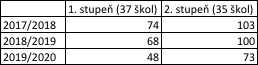 Tabulka 59 Průměrný počet neomluvené absence na jednoho žáka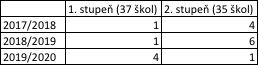 Tabulka 60 Podíl odchodů žáků ze ZŠ (z 5. a 7. třídy) na víceletá gymnázia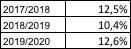 *24 škol, které vyplnily dotazník a ze kterých žáci pravidelně odcházejí na víceletá gymnáziaTabulka 61 Podíly žáků ZŠ skládajících standardizované přijímací zkoušky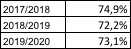 *35 škol, které vyplnily dotazník a ve kterých žáci pravidelně skládají přijímací zkouškyTabulka 62 Úspěšnost žáků ve standardizovaných přijímacích zkouškách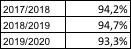 *38 škol, které vyplnily dotazník a ve kterých žáci pravidelně skládají přijímací zkouškyTabulka 63 Podíl žáků, kteří předčasně ukončili základní vzdělávání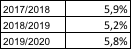 *50 škol - podíl žáků, kteří předčasně ukončili základní vzdělávání v důsledku ukončení povinné školní docházky, z vycházejících žáků. Počítáno ze zahajovacího výkazu M3: součet řádků 104+105/ řádek 101Tabulka 64 Průměrná cena volnočasových aktivit za školní rok / jednoho žáka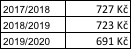 *28 škol, které vyplnily dotazník a ve kterých jsou volnočasové aktivity (kroužky, kluby) zpoplatněnyTabulka 65 Nákladovost vzdělávání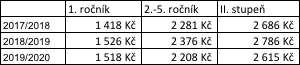 *37 škol, které vyplnily dotazník  - sledovány jsou nutné investice ze strany zákonných zástupců při vstupu do 1. ročníku a v průběhu dalšího vzdělávání, tj. například poskytování finančního příspěvku na výuku cizích jazyků, učebnice, akce pořádané školou atd.Tabulka 66 Monitoruje škola počty žáků, kteří se nestravují ve školní jídelně?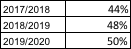 *Podíl odpovědí ANO z 52 škol, které vyplnily tuto otázku v dotazníkuTabulka 67 Zajišťujete financování stravování pro žáky, kteří na obědy nechodí z ekonomických důvodů?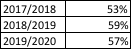 *Podíl odpovědí ANO z 51 škol, které vyplnily tuto otázku v dotazníkuTabulka 68 Počty výchovných opatření v základní škole dle charakteru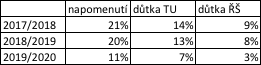 *36 škol, které řádně vyplnily dotazník - souhrnné číslo za rokPracovní skupina pro rovné příležitosti na základě revidované SWOT analýzy a dalších relevantních informací navrhuje více se zaměřit na tyto oblasti/hlavní problémy k řešení:Zajištění materiálních podmínekLidské zdrojeVzdělávací procesKariérové poradenství Kariérové poradenství je proces, v rámci kterého mají lidé v průběhu celého života možnost poznat a rozvíjet své schopnosti, dovednosti a zájmy. Umožňuje lidem řídit jejich individuální dráhu ve vzdělávání a odborné přípravě, v práci i v jiných oblastech, a využívat k tomu schopnosti a dovednosti, které mají.  Kariérové poradenství může mít formu individuální i skupinové činnosti zaměřené na volbu vzdělávací a profesní dráhy, na volbu prvního zaměstnání, na změnu zaměstnání, na další vzdělávání (vzdělávání dospělých, celoživotní učení), na návrat do pracovního procesu, případně i na změnu původní kvalifikace a původního povolání.  Desatero kariérového poradenství dle NPI ČR (portál www.infoabsolvent.cz) uvádí např.:kariérové poradenství má směřovat k tomu, aby se klient (žák) rozhodl sám. Jeho cílem by tedy nemělo být jen doporučování profesních a vzdělávacích možností, ale především vedení klienta při vlastním objevování, ze všech poradenských subjektů je škola žákovi nejblíže. Proto by měla představovat první linii kariérového poradenství, kterou může využít každý žák. Všechny další poradenské subjekty by svými službami měly na poradenství ve škole navazovat,kariérové poradenství ve škole by mělo být provázané se vzděláváním, kariérové poradenství ve škole by mělo být svébytným uceleným okruhem činností odlišeným od výchovného poradenství, kariérové poradenství ve škole by mělo směřovat i k rodičům, kariérové poradenství potřebuje systematickou centrální podporu. Podpora KP v ORP Ostrava je definována výše uvedenými strategiemi , ale také významem, který je této oblasti věnován samotným statutárním městem Ostrava. To již několik let vyvíjí ve spolupráci s Moravskoslezským paktem zaměstnanosti, z.s., jehož je spoluzakladatelem, i skrz projekty místního akčního plánování (pracovní skupina pro kariérové poradenství) aktivitu Kariérové poradenství Ostrava. V rámci této aktivity se mohou kariéroví poradci základních škol z ORP Ostrava účastnit vzdělávání a využívat služeb Moravskoslezského paktu zaměstnanosti, z.s. (například systém exkurzí, doplňkové služby). Město Ostrava navíc pro ostravské obecní školy vypisuje program podpory, v jehož rámci jsou hrazeny pozice KP v ostravských ZŠ. Aktuálně je do projektu zapojeno více než 30 ZŠ a cca 40 kariérových poradců. KP v ORP Ostrava bylo podpořeno také z rozpočtu MAP ORP Ostrava II (úhrada vzniku webové platformy, zakoupení licence e-knihy „Jak spolu s dítětem zvládnout volbu povolání“, zakoupení deskových her „Vzhůru do světa povolání“, marketingová podpora oblasti kariérového poradenství – šíření výstupů, příkladů dobré praxe, informací o vzdělávacích aktivitách aj.).  Systém Kariérové poradenství Ostrava byl v roce 2021 jako příklad dobré praxe oceněn hlavní cenou v soutěži Národní ceny kariérového poradenství.  Aktualizovaná SWOT analýza oblasti kariérového poradenstvíVyhodnocení dotazníkového šetření – popis potřeb škol v oblasti kariérového poradenství a polytechnického vzdělávání (březen 2021)Kariérový poradce (36 %) a výchovný poradce (60 %) jsou osoby, které se ve školách nejčastěji věnují kariérovému poradenství. Naprostá většina škol deklaruje, že je jejich výuka zaměřena na směřování žáků k cílené volbě povolání (91 %). Osoby pověřené kariérovým poradenstvím, ať už se jedná o kariérového či výchovného poradce, mají podle analytiků dostatek materiální i personální podpory pro tuto činnost (93 %). Stejně tak existuje čas a prostor pro práci se zákonným zástupcem při výběru volby povolání žáka (97 %). Pokud jde o návrhy, jaké další formy spolupráce by bylo vhodné realizovat, zaznívaly nápady jako: individuální setkání a konzultace, častější informativní schůzky pro rodiče, besedy s odborníky, workshopy.Základní školy poskytují žákům kariérové poradenství nejčastěji od 8. třídy (34 %), ale hned na druhém místě jsou 5. třídy (30 %). Školy nejčastěji spolupracují s Úřadem práce, Moravskoslezským paktem zaměstnanosti, z. s., VŠB-TUO, středními školami, ale i zaměstnavateli v regionu. Co se týče problémů, se kterými se školy nejčastěji potýkají, je to časový rámec (pedagogové se poradenství věnují navíc ke svému plnému úvazku, spoustu času spolkne administrativa atp.), nezájem rodičů, současná epidemiologická situace, nebo nesmyslné představy žáků o dalším vzdělávání a jejich nereálné sebehodnocení.Pozn.: v oblasti kariérového poradenství přineslo dotazníkové šetření ke zjištění potřeb škol rozpor v uváděných skutečnostech. Na jednu stranu analytici uvedli, že osoby pověřené kariérovým poradenstvím mají dostatek času i prostor na práci se zákonnými zástupci žáků, na druhé straně uvedli jako problém časový rámec. Tento rozpor může být dán tím, že cca 35 ZŠ má kariérového poradce s částečným úvazkem nebo uzavřenou DPP, zatímco ve zbylých školách vykonává funkci kariérového poradce pedagog při svém plném úvazku.Školy by uvítaly podporu v oblasti financování pozic kariérových poradců, větší nabídku exkurzí a možnost exkurzí, finance na realizaci exkurzí, finance na častější návštěvy Světa techniky Ostrava, finance na nákup speciálních pomůcek nebo besedy se zaměstnanci. Dále by školy uvítaly zvýšení časové dotace pro práci výchovného/kariérového poradce, pokračování dotačního programu města Ostravy nebo širší nabídku oborů pro žáky se SVP.Polytechnické vzděláváníZákladním předpokladem pro realizaci kvalitního polytechnického vzdělávání je kvalitní vybavení dílen a dostatek vzdělávacích materiálů. 51 % základních škol takové vybavení podle vlastních slov nemá. Pokud ano, pocházejí finance především z dotací (27 %) a až sekundárně od zřizovatele (24 %). Sponzoři se zapojují jen minimálně (3 %).Spolupráce se středními a vysokými školami, případně dalšími výzkumnými pracovišti probíhá pouze na 46 % škol, s jinými ZŠ nebo MŠ spolupracuje 28 % škol. Situace je podobná i pokud jde o spolupráci s rodiči, kde jsou nejčastěji zmiňovány výstavky prací, projektové dny či kroužky.Školy se alespoň snaží rozvíjet polytechnické vzdělání propojováním znalostí s každodenním životem a budoucím povoláním (91 %). Výuku dílen má ve školách nejčastěji aprobovaný pedagog (43 %), případně neaprobovaný pedagog se zájmem o tuto oblast (34 %). Externího, případně sdíleného odborníka pro výuku dílen by přivítalo 46 % škol, ačkoli překážkou může být nedostatek finančních prostředků pro jeho zajištění na 67 % škol.Programy pro zážitkové učení jako jsou Malá technická univerzita nebo Zlepši si techniku využívá 61 % škol a soutěží v oblasti polytechniky se účastní 45 % z nich. 66 % základních škol podporuje individuální práci s žáky, kteří mají mimořádný zájem o polytechniku. 72 % škol využívá v této oblasti ICT. Další školení pedagogů by přivítala naprostá většina 90 % škol.Pracovní skupina pro rovné příležitosti na základě revidované SWOT analýzy a dalších relevantních informací navrhuje více se zaměřit na tyto oblasti/hlavní problémy k řešení:Definování role, náplně práce, hodnocení činnosti, odměňování, vzdělávání a zdrojů pro financování kariérového poradce (pracovní a materiální podmínky), možnost oddělení od pozice kariérového poradce Přenos příkladů dobré praxe ze strany škol, kde kariéroví poradci již fungují, zvyšování povědomí o kariérovém poradenství Rozvoj spolupráce všech aktérů působících v oblasti kariérového poradenství – pracovní skupina pro rozvoj KP, Moravskoslezský pakt zaměstnanosti, z.s., statutární město Ostrava, zřizovatelé, školy aj.Základní školy – první volbaTaké dotazník pro základní školy obsahoval před otázkami ke konkrétním tématům a gramotnostem otázku na první volbu – pokud by škola mohla zlepšit jednu věc, co by to bylo? U základních škol je tabulka rozdělena na dvě části – investiční a neinvestiční potřeby škol. Tabulka 67 Investiční potřeby škol (první volba)Tabulka  Neinvestiční potřeby škol (první volba)SWOT analýza – financování  Do všech podporovaných oblastí zasahuje stěžejní faktor – financování. Také proto byla v rámci jednání pracovní skupiny pro financování sestavena aktualizovaná SWOT analýza oblasti financování.Pracovní skupina pro financování navrhuje zaměřit se na tyto oblasti/hlavní problémy k řešení:Snižování administrativní zátěže škol – financování „projektových manažerů“ na školáchKomunikace s poskytovali dotací pro nastavení podmínekMožné návrhy na úpravu dotačních titulů SMO ze strany PS k financováníVýstupy z tematické zprávy ČŠI „Vzdělávání v mateřských školách v době nouzového stavu“V termínu od 28. dubna do 5. května 2020 realizovala ČŠI tematické šetření v podobě inspekčního elektronického zjišťování k problematice fungování MŠ v období od 11. března 2020 do 30. dubna 2020 (první nouzový stav v ČR). Z výstupu tohoto šetření, tematické zprávy „Vzdělávání v mateřských školách v době nouzového stavu“ pochází dále uvedené informace. Do šetření bylo zapojeno 5 248 mateřských škol, z toho 456 z Moravskoslezského kraje. S ohledem na mimořádnou situaci v ČR, spojenou s vládními opatřeními, zůstalo více než 1 měsíc uzavřeno 95 % MŠ. V mateřských školách s nižším počtem dětí bylo jejich uzavření většinou důsledkem skutečnosti, že rodiče své děti přestali do MŠ posílat. U větších MŠ pak uzavření nejčastěji inicioval zřizovatel. V době realizace šetření, tedy na přelomu dubna a května 2020, byla většina MŠ, které uzavřely provoz na období delší než měsíc, rozhodnuta znovu otevřít v druhé polovině měsíce května. Necelá čtvrtina ředitelů však v té době ještě rozhodnuta nebyla a své rozhodnutí spojovala s vývojem situace v následujícím období. Pedagogové v 9 z 10 mateřských škol, které byly uzavřeny, pravidelně vytvářeli pro děti, resp. jejich rodiče, nabídku vzdělávacích aktivit. Neposkytování pravidelné nabídky rozvojových aktivit ředitelé škol zdůvodňovali zejména nízkým zájmem ze strany rodičů, technickými obtížemi při využívání digitální techniky nebo nedostatečnými digitálními kompetencemi pedagogů. Pravidelně zasílaly nabídku rozvojových aktivit 3/4 mateřských škol, většinou s týdenní periodicitou, i když řada škol vytvářela aktivity na každý den, případně je rozesílala vícekrát týdně. Relativně velmi početná (24 %) je skupina MŠ, jejichž ředitelé uvedli, že současné vybavení digitální technikou pro ně znamená zásadní překážku pro on-line vzdělávání. Hlavním a převládajícím důvodem je tedy nedostatečné vybavení digitální technikou, především kvalitnějšími PC nebo notebooky (více než 4/5 těchto MŠ), případně absence nebo nízká kvalita internetového připojení. Jen velmi malá skupina (7 %) z těchto MŠ pak jako příčinu uvedla také nedostatečné digitální kompetence pedagogů. Pozitivním zjištěním je, že i přes minimální podporu některé MŠ úspěšně přistoupily k pokročilejším formám využívání digitální techniky, než je pouze zasílání e-mailů nebo zveřejňování informací na webových stránkách školy. Téměř všechny mateřské školy udržovaly dle vyjádření jejich ředitelů nějaký kontakt s rodiči, přičemž školy, které poskytovaly pravidelnou nabídku rozvojových aktivit, byly s rodiči v kontaktu častěji a intenzivněji. Pro kontakt s rodiči MŠ využívaly zejména své webové stránky, e-maily a telefon, případně sociální sítě. Zásadním zjištěním jsou rozdíly v komunikaci MŠ s nižším a vyšším počtem dětí. Přestože počet dětí v jedné třídě se lišit nemusí, ukazuje se, že MŠ s nižším celkovým počtem dětí častěji využívají osobnější komunikaci. Více než polovině MŠ se z jejich pohledu vzdělávání na dálku daří. Částečnou nespokojenost uvedl jen zlomek MŠ. Nejvyšší míru spokojenosti s tím, jak je škola dle názoru jejího ředitele ve vzdělávání úspěšná, vykazují menší MŠ s počtem do 30 dětí, kde je také nejméně časté, že by škola neměla zpětnou informaci o úspěšnosti vzdělávání z pohledu rodičů. Ředitelé některých MŠ současně vyjadřovali přesvědčení, že centrální instituce na segment předškolního vzdělávání zapomněly a že mateřským školám nebyly poskytovány ani dostatečné informace, ani elementární metodická podpora.Výstupy tematické zprávy ČŠI „Distanční vzdělávání v základních a středních školách“V březnu 2021, rok po prvním uzavření škol pro prezenční výuku žáků  z důvodu pandemie koronviru SARS-CoV-2, vydala ČŠI Tematickou zprávu „Distanční vzdělávání v základních a středních školách“, ze které pochází následující informace. Se začátkem školního roku 2020/2021, mimo jiné v důsledku existence řady metodických dokumentů a námětů pro řešení této problematiky a také v důsledku uzákonění povinnosti účastnit se distančního vzdělávání, se předpokládalo, že v dalším období distančního vzdělávání dojde k významnému snížení počtu žáků, s nimiž se školám na jaře 2020 nedařilo vstoupit do žádného kontaktu, a tito žáci tak ve 2. pololetí školního roku 2019/2020 zůstali zcela mimo vzdělávání. Ředitelé škol při tematickém šetření ČŠI v dubnu 2020 odhadovali, že takových žáků tehdy mohlo být zhruba 10 000. Počet žáků, kteří se neúčastnili nebo neúčastní on-line distanční výuky kvůli technickým obtížím, ale spolupracují se školou a škola jim vzdělávací podklady a úkoly zprostředkovává jinými cestami, 
se z odhadovaných 250 000 na jaře 2020 v důsledku řady intervencí realizovaných na konci školního roku 2019/2020 a také ve školním roce 2020/2021 skutečně snížil, a to zhruba na pětinu. Kromě žáků, kteří se on-line distanční výuky nemohou účastnit z technických důvodů, však stále existuje i skupina žáků, kteří se on-line distanční výuky účastní nepravidelně nebo nepracují dostatečně, zejména z důvodu problémů v rodinách, zpravidla spojených s nízkou motivací ke vzdělávání či s nízkou podporou ze strany rodiny. Většinou jde o starší žáky, jejichž vzdělávání je náročné i při prezenční výuce. Ze zjištění ČŠI ovšem jednoznačně plyne, že tam, kde školy hledají cesty, jak žáky s respektem k jejich velmi různým podmínkám vzdělávat, se to v mnoha případech i přes nepříznivé socioekonomické zázemí těchto žáků nakonec podaří, byť třeba ne v plné míře. Pro zapojování žáků do on-line distanční výuky je jednou z klíčových osobností ve škole třídní učitel, zvláště pak na druhém stupni ZŠ. Z tohoto důvodu je pozitivním zjištěním zvýšení zapojení třídních učitelů do distančního vzdělávání, zejména na druhém stupni ZŠ. Efektivita výuky v tak náročném období, jako je dlouhotrvající distanční vzdělávání, je silně svázána s mírou pedagogického vedení učitelů i celého pedagogického procesu ze strany ředitele školy. Oproti období na jaře 2020, kdy dle zjištění České školní inspekce zhruba třetina ředitelů škol rozhodně svou koordinační a řídicí roli v oblasti poskytování distančního vzdělávání neplnila úspěšně, se situace ve školním roce 2020/2021 výrazněji zlepšila a ČŠI ve svých dosavadních zjištěních identifikovala méně než desetinu ředitelů škol, kterým se nedaří přiměřeně zvládat efektivní organizaci a realizaci distanční výuky tak, aby byla pro žáky přínosná. Průběžné sledování distanční výuky v uplynulém roce potvrzuje vysokou náročnost distančního vzdělávání pro všechny žáky s tím, že v případě žáků se SVP je jejich distanční výuka ještě náročnější. Do on-line synchronní výuky nejsou dle ČŠI zapojováni všichni žáci se SVP, pozitivním zjištěním je vysoká míra využívání individuálních konzultací nebo asistentů pedagoga pro podporu těchto žáků při jejich distančním vzdělávání. Většina škol ve školním roce 2020/2021 věnovala úvodní týdny prezenčního vzdělávání v září a začátkem října přípravě žáků i učitelů na přechod do on-line distanční výuky pro případ, že by v tomto školním roce opět nastala. Díky finanční intervenci ze strany státu se podařilo významně zlepšit technické zázemí škol a jejich vybavení digitální technikou. Prakticky po většinu školního roku 2020/2021 bylo vzdělávání realizováno v distančním režimu, což významně přispělo i k rozvoji digitálních kompetencí učitelů. Vzhledem k tomu, že téměř všechny školy realizovaly on-line distanční výuku, je výrazné zvýšení digitálních kompetencí jedním z velmi pozitivních dopadů jinak komplikované pandemické situace. Spolu s délkou trvání distanční výuky se zvyšoval i podíl škol, které přistoupily ke změnám ve vzdělávacím obsahu a učivo ukotvené ve svých školních vzdělávacích programech s ohledem na možnosti distančního vzdělávání vhodně redukovaly. Oproti předpokladům z počátku školního roku 2020/2021 se na konci jeho prvního pololetí o více než čtvrtinu zvýšil podíl pedagogů, kteří na základě zkušeností s distanční výukou redukovali nebo budou redukovat vzdělávací obsah. Maximální redukce byly v obsahu výchovných předmětů, případně některých naukových předmětů (jako např. zeměpis, dějepis, vlastivěda, chemie apod.), méně časté již byly v stěžejních předmětech jako český jazyk, matematika a cizí jazyk. Snížil se také podíl ZŠ, které organizují on-line distanční výuku v rozsahu dle prezenčního rozvrhu (ze 14 % na méně než 10 %). Ze zjištění ČŠI vyplynulo, že rozvoj digitálních kompetencí učitelů, ale i žáků, je ve většině hodin na dostatečné úrovni pro realizaci on-line distanční výuky. Školy, které se digitálním technologiím a rozvoji učitelů v práci s nimi před nástupem pandemie v roce 2020 příliš nevěnovaly, v zásadě snížily náskok škol, které již digitální prostředí dříve využívaly. Většině škol se bohužel málo daří respektovat specifika on-line distanční výuky a vedle synchronní on-line výuky nedostatečně využívají další možnosti distančního vzdělávání, což není příliš efektivní. Pro další období tak bude potřeba řešit řadu problémů, které distanční výuka přinesla. Jedním z nich je např. zanedbávání sociálního a psychického rozvoje žáků, a to bez ohledu na jejich věk. Podobně alarmující je i nízký podíl hodin, kdy mají učitel i žáci zapnuté kamery a vidí na sebe nebo kdy je cíleně podporována spolupráce žáků (i když ji technologie již dnes podporují). Druhou oblastí, kde dochází k určitým pozitivním trendům, je oblast hodnocení, protože mnohé metody pro hodnocení žáků využívané v prezenční výuce se v on-line distanční výuce uplatňují obtížně. V oblasti průběžného hodnocení se v průběhu 1. pololetí školního roku 2020/2021 o více než 20 % zvýšil podíl pedagogů, kteří proměňují metody hodnocení žáků. V oblasti závěrečného hodnocení ředitelé většího podílu škol přistoupili k využívání dalších způsobů závěrečného hodnocení mimo stále nejčastěji využívané klasifikace. I tak je však oblast hodnocení a poskytování průběžné zpětné vazby žákům stále velkou výzvou do budoucna. Relativně nízký je podíl škol, které se systematicky věnují komunikaci s rodiči žáků o distančním vzdělávání a upravují jej tak, aby většině účastníků vyhovovalo. Současně byl zaznamenán vysoký podíl pedagogů (téměř jedna pětina), kterým se oproti období prezenční výuky snížil rozsah jejich komunikace s kolegy.Výsledky mezinárodního šetření PISA 2018Národní zpráva PISA 2018 poskytuje výběr nejdůležitějších zjištění PISA 2018 s důrazem na čtenářskou gramotnost a je rozdělena do celkem 6 hlavních kapitol. Ve zprávě jsou často uváděny informace o průměru OECD, které zahrnují výsledky 36 členských států, často jsou také výsledky českých žáků srovnávány s průměrem EU, který zahrnuje všech 28 členských států. Šetření PISA je zaměřeno na patnáctileté žáky základních škol, víceletých gymnázií, čtyřletých gymnázií, středních odborných škol s maturitou, SOŠ bez maturity a speciálních škol, a zjišťování úrovně dovedností, schopností a vědomostí, o nichž se předpokládá, že budou nezbytné pro úspěšné zapojení žáků do reálného konkurenčního prostředí a budou pro ně výhodou v dalším vzdělávání a při uplatnění na trhu práce. Zjištění PISA 2018 potvrzují některé dlouhodobé statistiky českého vzdělávacího systému: výsledky neukazují žádný výrazný trend, cíl, ke kterému by školy směřovaly, dochází k nabalování úspěchu na úspěšné a prohlubování rozdílů mezi školami, v úspěšných školách učí žáky aktivnější a pozitivněji naladění učitelé. Česká republika dosáhla ve srovnání se zeměmi OECD lepšího výsledku, než jaký by odpovídal vynaloženým nákladům na vzdělávání. Projevují se také velké rozdíly mezi výsledky žáků škol stejného druhu. Výsledky žáků ve čtenářské gramotnostiDle PISA 2018 je čtenářská gramotnost je schopnost porozumět textu, přemýšlet o něm, posuzovat ho, zabývat se jím a používat ho k dosažení vlastních cílů, k rozvoji vlastních vědomostí a potenciálu a k aktivní účasti ve společnosti.Výsledku vyššího, než průměr OECD dosáhlo v roce 2018 devatenáct zemí OECD a EU. Nejlépe si vedly Estonsko, Kanada, Finsko a Irsko, jehož výsledek je srovnatelný ještě s výsledkem Koreje a Polska. Výsledek České republiky odpovídá průměru zemí OECD a je srovnatelný s výsledkem dalších devíti zemí včetně Německa, Francie, Nizozemska, Rakouska nebo Švýcarska. Další dvě středoevropské země Slovensko a Maďarsko se umístily pod průměrem zemí OECD a významně níže než Česká republika. V rámci Evropské unie se Česká republika nachází v pásmu nadprůměru. Výsledky ČR se mezi léty 2000 a 2018 pohybovaly v rozmezí 478 bodů (2009) po 493 bodů (2012). V roce 2018 činil výsledek 490 bodů. Žáci jsou dle PISA dělení do úrovní dle dosažené úrovně (čtenářské) gramotnosti. Bodový výsledek každého žáka v příslušném testu lez zařadit do jedné ze šesti úrovní gramotnosti.  Žáci na úrovni jedna ovládají pouze nejjednodušší dovednosti a znalosti, šestá úroveň odpovídá nejlépe rozvinutým dovednostem a znalostem. V rámci šetření PISA je za základní úroveň stanovena úroveň druhá (čtenáři na úrovni 2 rozpoznají hlavní myšlenku středně dlouhého textu, rozumí vztahům, provedou porovnání na základě jednoho rysu textu a propojí informace z textu se svými znalostmi, osobními zkušenostmi nebo postoji. Vyberou vhodnou webovou stránku na základě explicitních, byť někdy složitějších vodítek a najdou jednu či více informací splňujících několik podmínek, které je zčásti nutné odvodit. S podporou dovedou posoudit celkový záměr středně dlouhého textu a význam konkrétních textových či grafických prvků. Najdou a zhodnotí explicitní argumenty na podporu určitého tvrzení).  Žáci, kteří této úrovně nedosáhnou, mají natolik omezené dovednosti, že mohou mít potíže v dalším vzdělávání, v práci i v běžném osobním životě.Obrázek 6 Zastoupení žáků zemí OECD v gramotnostních úrovních (čtenářská gramotnost)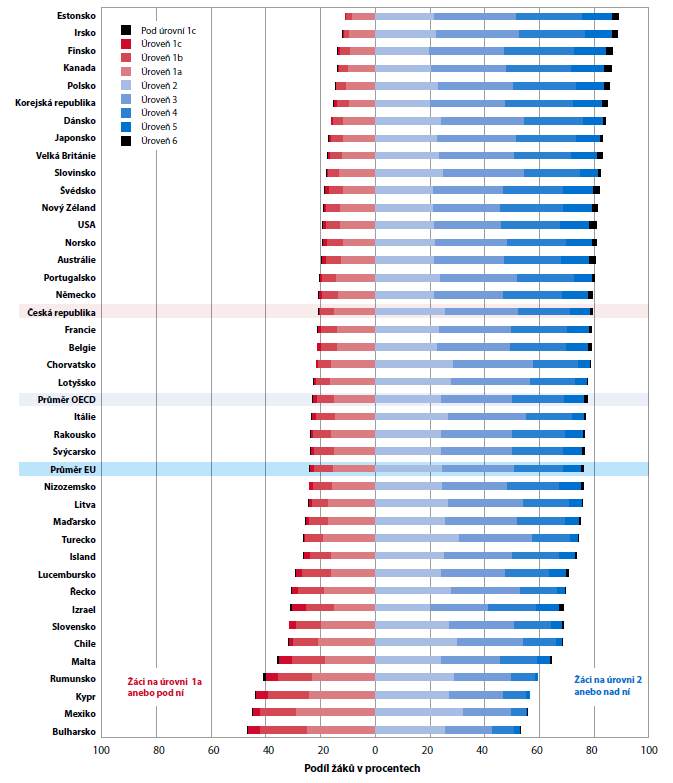 Zdroj: Národní zpráva – Mezinárodní šetření PISA 2018V České republice se od roku 2000 zvýšil podíl žáků pod základní druhou úrovní ze 17 % na 21 %, ačkoliv se průměrný výsledek významně neliší. Toto srovnání naznačuje, že se zvyšuje skupina žáků ohrožených školním neúspěchem. Naopak dovednosti odpovídající dvěma nejvyšším gramotnostním úrovním má v ČR 8 % žáků, což je o 3 % více než v roce 2009. Obrázek 7 Zastoupení českých žáků v gramotnostních úrovních od roku 2000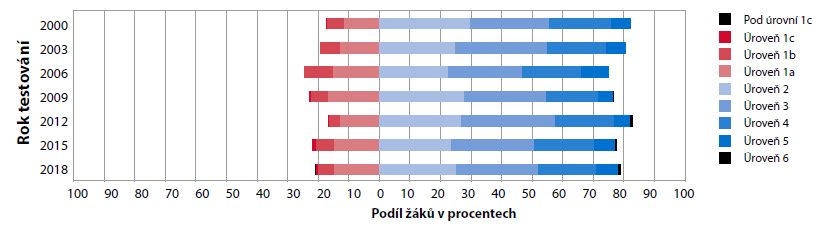 Zdroj: Národní zpráva – Mezinárodní šetření PISA 2018Vedle celkových výsledků žáků je pro posouzení vzdělávacího systému důležitým ukazatelem rozdíl mezi nejlepšími a nejslabšími žáky. Dobrá vzdělávací politika by měla usilovat o co nejlepší průměrný výsledek v kombinaci s co nejmenšími rozdíly mezi žáky. Velké rozdíly (dle PISA) naznačují, že může docházet k zaostávání slabých žáků, které ztěžuje jejich další rozvoj. Velikost rozdílu mezi nejlepšími a nejslabšími žáky v České republice odpovídá tomu, co bylo naměřeno v roce 2000 (318 bodů), oproti roku 2009 se však významně zvýšila, a to o 17 bodů. Prohloubení rozdílů mezi žáky od roku 2009 lze vysvětlit především zvýšením podílu žáků na páté a šesté gramotnostní úrovni. Ve čtenářské gramotnosti dosahují ve všech zemích pravidelně lepších výsledků dívky než chlapci. Průměrný rozdíl mezi nimi je pak v zemích OECD 30 bodů, v ČR 33 bodů. Pod základní, druhou úrovní, se v ČR nachází 26 % chlapců a 15 % dívek. Naopak na dvou nejvyšších úrovních je 6 % chlapců a 10 % dívek. Obrázek 8 Výsledky zemí EU na dílčích škálách podle čtenářských procesů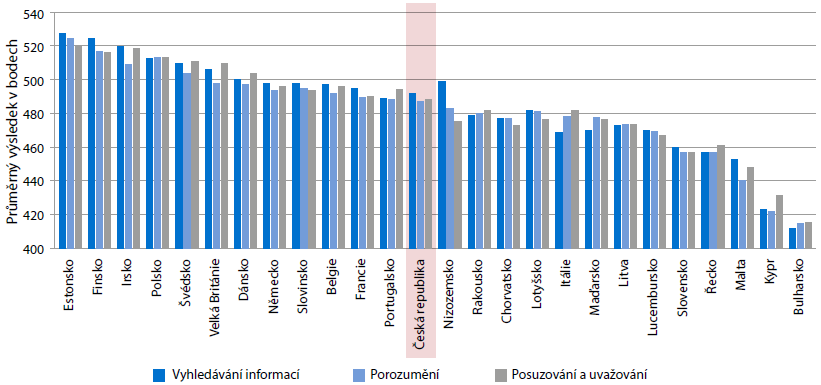 Zdroj: Národní zpráva – Mezinárodní šetření PISA 2018Výsledky žáků v matematické gramotnostiDle PISA 2018 je matematická gramotnost schopnost jedince formulovat, používat a interpretovat matematiku v různých kontextech. Zahrnuje matematické myšlení, používání matematických pojmů, postupů, faktů a nástrojů k popisu, vysvětlování a předpovídání jevů. Pomáhá jedinci si uvědomit, jakou roli matematika hraje ve světě, a díky tomu správně usuzovat a rozhodovat se tak, jak to vyžaduje konstruktivní, angažované a reflektivní občanství.Nejlepších výsledků mezi zeměmi OECD a EU dosáhli v oblasti matematické gramotnosti žáci z Japonska, Koreje a Estonska, ČR patří do skupiny zemí s významně lepšími výsledky, než je průměr zemí OECD. Nemůžeme ale vycházet jen ze srovnání mezi státy. Úroveň matematické gramotnosti v ČR významně poklesla mezi léty 2003 a 2012, a to o 17 bodů. Mezi roky 2012 a 2015 byl zaznamenán další pokles o 7 bodů, až v následujícím cyklu v roce 2018 se zlepšil o 7 bodů na úroveň 499 bodů. Průměr zemí OECD činí 489 bodů. Obrázek 9 Zastoupení českých žáků v matematických gramotnostních úrovních od roku 2003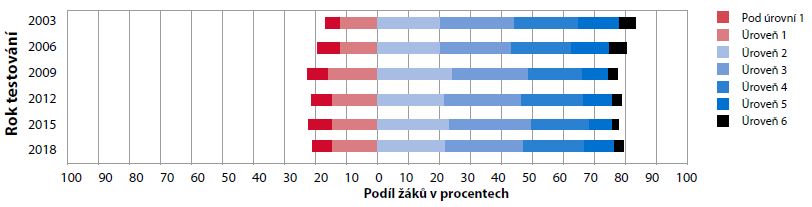 Zdroj: Národní zpráva – Mezinárodní šetření PISA 2018V matematické gramotnosti dosahuje nebo překračuje základní druhou gramotnostní úroveň 80 %českých žáků, což je více než je průměr zemí OECD (76 %). Dovednosti odpovídající dvěma nejvyššímúrovním má 13 % českých žáků, v zemích OECD je to v průměru 11 % žáků. Výsledky žáků v přírodovědné gramotnostiCo je to přírodovědná gramotnost? Přírodovědná gramotnost je schopnost přemýšlet a jednat ve všech věcech souvisejících s přírodními vědami a jejich principy jako aktivní občan. Přírodovědně gramotný člověk je schopen a ochoten zapojit se do věcné debaty o přírodních vědách a technologiích, k čemuž musí mít následující dovednosti:Vysvětlovat jevy vědecky – rozpoznávat, nabízet a hodnotit vysvětlení různorodých přírodníchjevů a technologií.Vyhodnocovat a navrhovat přírodovědný výzkum – popisovat a hodnotit přírodovědná zkoumání a navrhovat vědeckovýzkumné otázky.Vědecky interpretovat data a důkazy – analyzovat a vyhodnocovat různé podoby dat, tvrzení a důkazů a vyvozovat odpovídající vědecké závěry.V roce 2018 dosáhli nejlepších výsledků žáci z Estonska, Japonska a navzdory velkému postupnému poklesu o 41 bodů od roku 2006 také Finska. Mezi další země, které patří do skupiny zemí se statisticky významně lepším výsledkem, než je průměr zemí OECD, patří také Česká republika. Čeští žáci dosáhli od roku 2006 těchto výsledků: 2006 – 513 bodů, 2009 – 500 bodů, 2012 – 508 bodů, 2015 – 493 bodů, 2018 – 497 bodů. Průměr zemí OECD byl za rok 2018 489 bodů, průměr EU pak 484 bodů. Obrázek 10 Zastoupení českých žáků v přírodovědných gramotnostních úrovních od roku 2006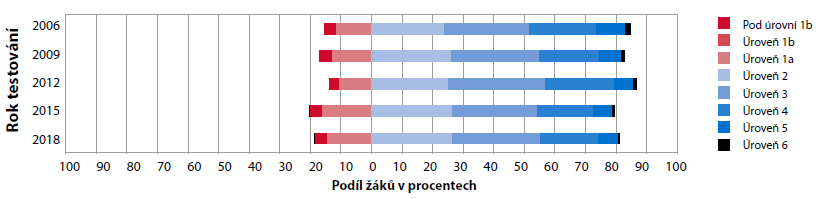 Zdroj: Národní zpráva – Mezinárodní šetření PISA 2018V přírodovědných gramotnostech dosáhlo základní druhé úrovně 81 % českých žáků (průměr zemí OECD činí 78 %). Podíl českých žáků ve dvou nejvyšších gramotnostních úrovních (8 %) je srovnatelný s průměrem zemí OECD (7 %). Nejúspěšnější evropské země Estonsko a Finsko mají ve dvou nejvyšších gramotnostních úrovních 12 % žáků. Výsledky žáků podle druhů školyŠetření PISA 2018 se účastnily základní školy, víceletá gymnázia, čtyřletá gymnázia, střední odborné školy s maturitou, bez maturity a speciální školy (v ČR díky inkluzivním opatřením tvořily tak malou část, že údaje za tyto školy nejsou uváděny).Obrázek 11 Zastoupení žáků různých škol v gramotnostních úrovních v letech 2000, 2009 a 2018, čtenářská gramotnost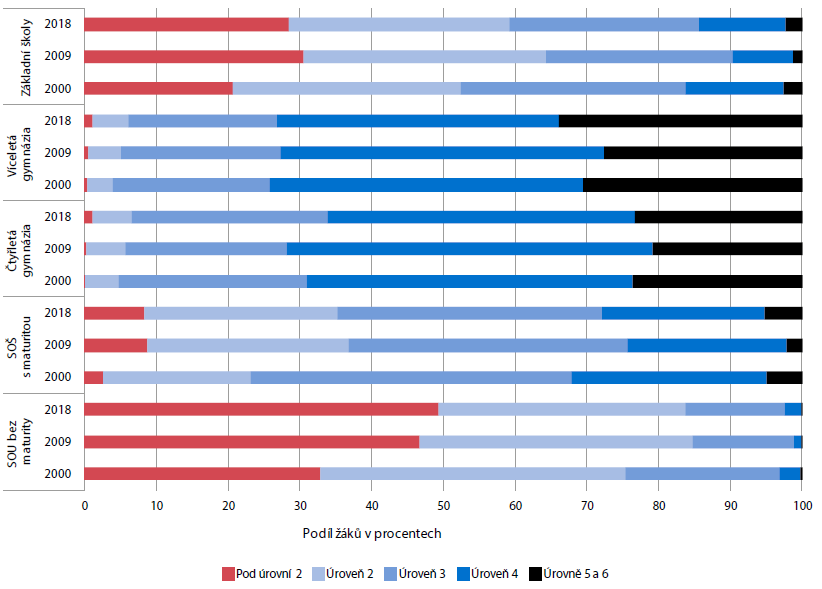 Zdroj: Národní zpráva – Mezinárodní šetření PISA 2018Z hlediska budoucího uplatnění na trhu práce je důležité sledovat podíl žáků, kteří nedosahují ani druhé, základní úrovně čtenářské gramotnosti. V letech 2009 a 2018 došlo k mírnému snížení podílu těchto žáků v ZŠ a SOŠ, stále je vyšší než v roce 2000. Tito žáci se navíc začali objevovat také na gymnáziích. Nejvyšší podíl těchto žáků je pak stále na středních odborných školách bez maturity. Průměrné výsledky žáků jednotlivých škol v cyklech šetřeníV roce 2006 došlo ve čtenářské gramotnosti k výraznému snížení průměrného výsledku žáků středních odborných škol bez maturity téměř o 50 bodů, avšak v ostatních druzích škol se výsledek naopak zvyšoval nebo neměnil. Výsledky žáků gymnázií se v letech 2000 až 2018 prakticky nemění a mají, podobně jako v dalších gramotnostních oblastech, výrazně vyšší hodnoty. V případě základních škol a středních odborných škol s maturitou je pozitivní, že propad mezi cykly 2000 a 2009, ve kterých byla čtenářská gramotnost hlavní testovanou oblastí, se mezi roky 2009 a 2018 podařilo zmírnit. Nicméně celková tendence od roku 2000 je v obou uvedených druzích škol klesající. V matematické gramotnosti je od roku 2003 do roku 2015 zaznamenán výraznější pokles hodnot průměrných výsledků ve všech druzích škol, zejména v gymnáziích, kde je pokles nejvýraznější. V cyklu 2015 – 2018 je vidět mírný růst dosahovaných průměrných výsledků.  Také v přírodovědné gramotnosti je možné pozorovat výrazný pokles hodnot průměrných výsledků. Stojí za pozornost, že ve čtenářské gramotnosti – na rozdíl od přírodovědné a také matematické – k takovému snižování výsledků nedochází. Nabízí se vysvětlení, že je to dáno skutečností, že čtenářské dovednosti jsou spíše obecně kognitivního charakteru, zatímco v matematické a přírodovědné gramotnosti žáci prokazují oborové dovednosti a také znalosti získané přímo ve výuce. Rozdíly ve výsledcích dle druhů škol nebo dle typu zřizovateleDle PISA 2018 žáci všech druhů veřejných škol (zřizovatel obec, město, kraj, MŠMT) dosahují lepších výsledků, než žáci škol soukromých a církevních. Je třeba ale vzít v potaz, že výběr škol zapojených do PISA 2018 byl reprezentativní z hlediska druhů škol, ale nebyl vybírán tak, aby bylo zajištěno reprezentativní zastoupení škol v rámci celku ani v rámci každého druhu. Při srovnání různě velkých škol bylo zjištěno, že v ZŠ a víceletých gymnáziích mají výrazně nižší průměrný výsledek žáci nejmenších škol. Výsledky dle regionů v České republiceV zastoupení žáků v úrovních ČG v jednotlivých krajích ČR jsou rozdíly. Obrázek níže ukazuje, kolik je v každém kraji procent v jednotlivých úrovních. Obrázek 12 Zastoupení žáků ve čtenářských gramotnostních úrovních v krajích ČR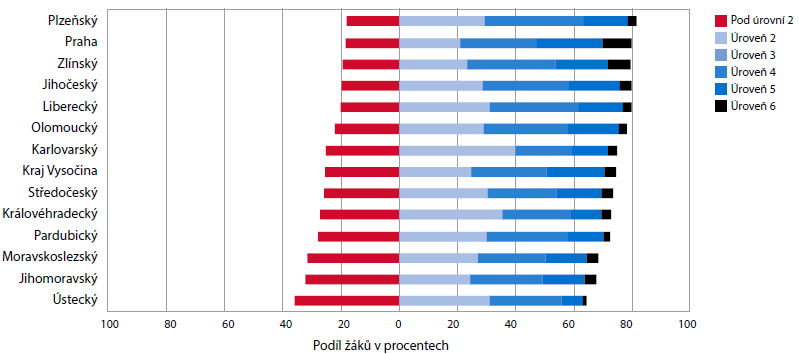 Zdroj: Národní zpráva – Mezinárodní šetření PISA 2018Nejvíce žáků, kteří nedosáhli základní, druhé úrovně je v krajích Ústeckém, Jihomoravském a Moravskoslezském. Sledována byla také data podle velikosti obce/města, ve kterém se dané školy nacházejí. Sledovány ale byly pouze údaje ze základních škol, protože střední školy a gymnázia v malých obcích nesídlí. Nejnižší výsledky ve čtenářské gramotnosti byly zaznamenány u žáků základních škol  v nejmenších obcích: obec s méně než 3 000 obyvateli – 439 bodů, město s 3 000 až 15 000 obyvateli – 465 bodů, město s 15 000 až 100 tis. obyvateli – 458 bodů, velká města se 100 tis. až 1 mil. obyvatel – 454 bodů. Vybraná zjištění ze žákovských dotazníkůŽáci uváděli, jak často učitel v hodinách vybízí žáky, aby vyjádřili vlastní názor na nějaký text, pomáhá žákům najít v jejich životě souvislost s příběhy, které čtou, ukazuje žákům, jak informace získané z textu navazují na to, co už znají, pokládá otázky, které žáky motivují k aktivní účasti v hodině.Obrázek 13 Podíl žáků setkávajících se v hodinách ČJ a literatury často/vždy s aktivitami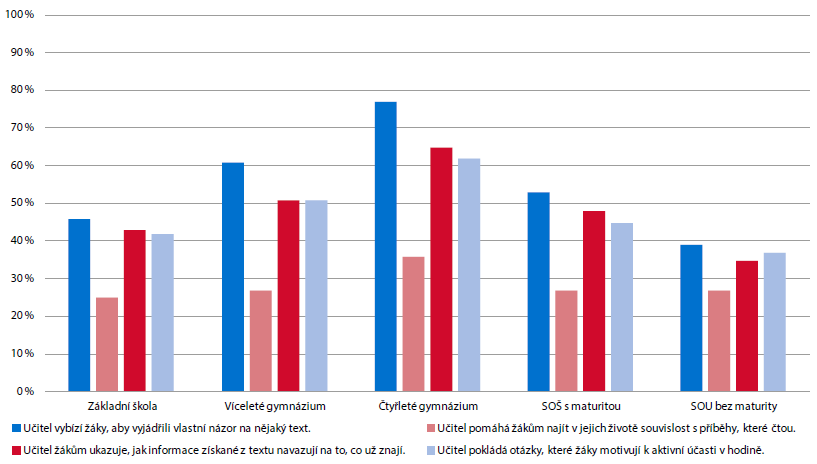 Zdroj: Národní zpráva – Mezinárodní šetření PISA 2018Další otázky se týkaly učitelem projevovaných pozitivních emocí během výuky. Žáci škol s vyšším průměrným bodovým výsledkem uváděli, že vnímají častěji radost učitelů z výuky, že je zjevné, že je učitel rád učí a že se rád zabývá probíraným učivem.Rozdíly ve čtení mezi dívkami a chlapciV tomto srovnání dosahovaly obecně ve většině případů lepších výsledků dívky. Rozdíly v jejich prospěch jsou však v rámci druhů škol menší než v rámci celé ČR. Lze to vysvětlit tím, že dívky jsou více zastoupeny v gymnáziích a SOŠ s maturitou, zatímco chlapci naopak převažují v ZŠ a SOŠ bez maturity. V základních školách dosáhli chlapci v průměru 447 bodů, zatímco dívky 472 bodů, což naznačuje, že je potřebné podporovat a rozvíjet ČG hlavně u chlapců. Rozdíl je také v druhu čtené literatury, dívky dávají častěji přednost krásné literatuře (romány, vyprávění, příběhy), zatímco chlapci čtou nejčastěji noviny, časopisy a naučnou literaturu. Celkově se tak chlapci méně často setkávají s delšími a souvislejšími texty, což se může promítnout do jejich schopnosti a dovednosti práce s textem. Chlapci často také uváděli, že čtou jen proto, aby získali potřebné informace a ve srovnání s dívkami je pro ně čtení častěji ztrátou času. Jen pro čtvrtinu chlapců je četba koníčkem. Chlapci také mají nižší potřebu si o knihách povídat s jinými lidmi. Obrázek 14 Postoje dívek v ČR k četbě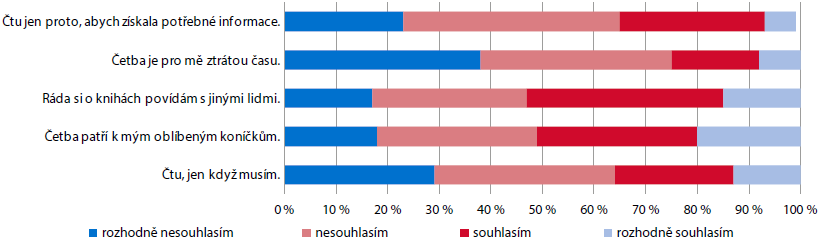 Zdroj: Národní zpráva – Mezinárodní šetření PISA 2018Obrázek 15 Postoje chlapců v ČR k četbě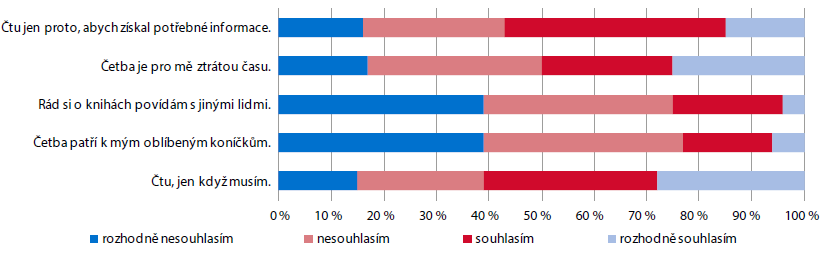 Zdroj: Národní zpráva – Mezinárodní šetření PISA 2018Vybrané faktory ovlivňující výsledky žákůHrubý domácí produkt – indikátor ukazující na velikost finančních zdrojů v jednotlivých zemích, naznačuje investiční možnosti států (ČR – 37 371 USD, průměr OECD 45 000 USD). Ukazuje se, že spolu se zvyšujícími se výdaji na vzdělávání na 1 žáka rostou i průměrné výsledky žáků. Průměrný výdaj na vzdělávání 1 žáka za země OECD činí 89 tis. USD, v ČR je to podprůměrných 69 tis. USD. Dalším faktorem je kázeň žáků v hodinách. Česká republika patří k zemím s největším rozdílem v kázni v hodinách mezi socioekonomicky zvýhodněnými a znevýhodněnými školami. Zároveň jsou pozorovány rozdíly v kázni mezi velkými a malými školami (větší nekázeň ve větších školách) i mezi soukromými a veřejnými školami (větší nekázeň v soukromých školách). Možnosti podpory rozvoje čtenářské gramotnosti dle PISA 2018poskytovat pedagogům vhodnou metodiku rozvoje funkční ČG, zvýšit nabídku dalšího vzdělávání pedagogů s ohledem na vybrané oblasti (např. metody práce s různými zdroji, metody kritického myšlení, čtení v mezipředmětovém kontextu), podpořit vznik nových výukových materiálů s ohledem na společenské změny a měnící se množství, rozmanitost a strukturu psaných materiálů, ve školách je třeba podněcovat tvorbu strategie rozvoje čtenářských gramotností ve všech předmětech a kolegiální podporu a vzájemné učení učitelů, využívat nové formy výuky a přístupy ke čtení (čtenářské dílny), rozvíjet spolupráci s knihovnami, které disponují odborníky na čtení a nabídkou informačních lekcí pro základní školy, které mohou vhodně doplňovat výuku a posilovat zájem žáků o čtení. V roce 2021 vydala ČŠI sekundární analýzu PISA 2018 – Růstové nastavení mysli žáků a jeho vliv na výsledky vzdělávání. Nejvýznamnější výstupy lze shrnout takto:52 % žáků v ČR nesouhlasí s výrokem „tvoje inteligence je něco, co na sobě nemůžeš příliš změnit“ (průměr OECD 63 %), žáci s růstovým myšlením dosáhli lepšího průměrného výsledku ve čtenářských dovednostech než žáci s fixním myšlením, vazba mezi růstovým myšlením a výsledkem ve čtenářských dovednostech byla silnější mezi socioekonomicky znevýhodněnými žáky, školy a učitelé by mohli pomoci s posilováním spravedlnosti ve vzdělávání, pokud by našli způsoby, jak přesvědčit všechny žáky, aby věřili, že s dostatkem úsilí mohou rozvíjet své schopnosti a zlepšit své vzdělávací výsledky, žáci s růstovým myšlením jsou více motivovaní ke zvládání nových úkolů, mají vyšší sebedůvěru, stanovují si ambicióznější vzdělávací cíle a škola má pro ně vyšší hodnotu, čeští žáci obecně disponují nižší motivací, sebedůvěrou a méně ambiciózními vzdělávacími cíli než jejich vrstevníci ze zemí OECD, a také hodnota, kterou připisují škole, je v mezinárodním srovnání podprůměrná, statisticky významně vyšší podíl žáků s růstovým myšlením lze pozorovat tam, kde se žáci častěji setkávají s adaptivní výukou (učitel přizpůsobuje výklad potřebám a znalostem třídy, individuálně pomáhá žákům). Sekundární analýza PISA 2018 poskytuje také doporučení pro školy a učitele: vytvářet příznivou třídní atmosféru a přesvědčit žáky, že pokud vynaloží dostatek úsilí, mohou dosahovat dobrých výsledků, usilovat o využívání formativního hodnocení, nahlížet na žákův výkon jako na proces, nikoliv stav (motivace do budoucna), zvážit využívání tzv. gradovaných úloh a snažit se úlohy a jejich náročnost přizpůsobit, aby žáci zažili úspěch a uvěřili tomu, že se díky vynaloženému úsilí mohou zlepšovat, rozvíjet růstové myšlení u žáků, podporovat další vzdělávání pedagogů. Celá zpráva je dostupná ZDE. Mezinárodní šetření TALIS 2018Mezinárodní šetření TALIS přináší informace o výkonnosti české vzdělávací soustavy v mezinárodním srovnání. V České republice se do TALIS 2018 z druhého stupně základní školy a nižšího stupně víceletého gymnázia zapojilo celkem 219 škol a přes 3 400 učitelů. Pokud budou dále uváděny hodnoty vůči průměru EU, jedná se o srovnání s váženým průměrem 23 členských států, které se účastnily šetření TALIS 2018, pokud bude hovořeno o průměru TALIS, tento zahrnuje všech 48 států zapojených do šetření TALIS 2018. V TALIS jsou využity dva druhy dotazníků – pro ředitele školy a pro učitele. Profesní rozvoj a sebedůvěra učitelůSubjektivně vnímaná profesní zdatnost českých učitelů je v oblasti motivace a aktivního zapojování žáků do výuky v porovnání s EU velmi podprůměrná a patří k nejnižším v rámci celého šetření TALIS. Zkušenější učitelé s alespoň 5 lety praxe hodnotí lépe svou schopnost v oblasti kázeňského řízení třídy, naopak méně zkušení mladší učitelé naopak hodnotí lépe své schopnosti podpořit vzdělávání žáků pomocí digitálních technologií. Čeští učitelé pozitivně vnímají účast na aktivitách profesního rozvoje, kde k nejčastějším formám patří četba odborné literatury a kurzy/semináře prezenčního charakteru – obě tyto formy se v ČR vyskytují významně častěji oproti průměru EU. Naopak podprůměrný podíl učitelů se účastní vzdělávacích konferencí. Od roku 2013 výrazně stoupl podíl učitelů, kteří se účastní aktivit profesního rozvoje zaměřeného na výuku žáků se SVP (z 24 % na 53 %). Potřebu profesního rozvoje v této oblasti deklaruje 55 % českých učitelů. Čeští učitelé se také mnohem častěji účastní zaškolovacích aktivit, než je průměr EU. Vnímané překážky výukyOproti roku 2013 považuje větší počet ředitelů nedostatek učitelů s kompetencemi učit žáky se SVP za významnou překážku bránící poskytování kvalitní výuky. Toto navýšení souvisí s podporou inkluze v českých školách a z toho vycházející zvýšené poptávce po učitelích s příslušnými kompetencemi. Řediteli je vnímáno jako překážka také nedostatek podpůrného personálu a nedostatek času pro pedagogické vedení. Proměny výukyVýrazně podprůměrný ve srovnání s průměrem EU je podíl českých učitelů, kteří se cítili připraveni na výuku průřezových dovedností (28 %). Čeští učitelé ve velké míře využívají strategie podporující jasnost a srozumitelnost výuky, ale málo využívají strategie aktivující u žáků náročnější kognitivní procesy a jen zřídka umožňují žákům samostatnou dlouhodobou práci nebo využití ICT. Učitelská profeseUčitelská profese byla první kariérní volbou pro 68 % českých učitelů. 90 % českých učitelů je dle svého vyjádření ve svém zaměstnání spokojeno a 58 % učitelů se domnívá, že výhody tohoto povolání převažují nad nevýhodami. V ČR stejně jako v ostatních evropských zemích smýšlejí učitelé o svém povolání méně pozitivně, než jak to vnímá obecně společnost. Podmínky začínajících učitelůČeští učitelé jsou při výběru své profese motivování ve velké míře společenskými motivy, cca 90 % uvedlo, že pro ně bylo důležité, že mohou ovlivňovat rozvoj dětí a mládeže a být tak prospěšní pro společnost. Okolo 60 % českých učitelů bralo v úvahu také osobní motivy jako jistota práce, spolehlivý příjem a stabilní kariéra (EU 65 %). Profesní příprava učitelů a pocit připravenosti na výukuFormální vzdělávání více než 90 % českých učitelů zahrnovalo obsahovou stránku a didaktiku vyučovaných předmětů a obecnou pedagogiku. Podíl učitelů, kteří se v prvních dvou uvedených oblastech cítili připraveni na výuku, výrazně poklesl od roku 2013 z 99 % na 78 % u obsahové stránky vyučovaných předmětů, z 91 % na 60 % u didaktiky vyučovaných předmětů. Podíl českých učitelů, kteří se v rámci svého formálního vzdělávání setkali s výukou v prostředí s různě nadanými žáky, byl ze všech zemí vůbec nejnižší (34 %, průměr EU 58 %). Podprůměrný je rovněž podíl českých učitelů, kteří uvedli, že součástí jejich formálního vzdělávání byly oblasti chování žáků a vedení třídy (54 %, průměr EU 65 %), sledování pokroku a vědomostí žáků (55 %, průměr EU 63 %) a využívání ICT (informační a komunikační technologie) ve výuce (45 %, průměr EU 53 %). V oblasti výuky průřezových dovedností (kreativita, kritické myšlení, řešení problémů) jen necelá polovina českých učitelů (47 %) měla tuto oblast zahrnutou ve svém formálním vzdělávání (EU 58 %). Pouze 28 % českých učitelů se cítilo připraveno na výuku průřezových dovedností, což představuje překážku při naplňování cílů RVP. Podpora začínajících učitelů v zaměstnáníZaškolovací aktivity jsou zde chápány tak, aby podporovaly začleňování nových učitelů do jejich povolání a aby podporovaly zkušené učitele, kteří jsou na škole noví. Mohou probíhat v rámci formálně strukturovaného programu (dohled zkušeného učitele, schůzky s ředitelem, mentoring), nebo mohou být uspořádány neformálně jako samostatné aktivity (spolupráce s jinými novými učiteli). Dle vyjádření ředitelů mají noví učitelé podstatně vyšší přístup k neformálním zaškolovacím aktivitám (82 %, průměr EU 71 %) než k formálně strukturovaným (35%, průměr EU 55 %). 31 % českých učitelů se účastnilo formálního zaškolovacího programu během svého prvního zaměstnání, 30 % učitelů se účastnilo formálního programu. 43 % učitelů se neúčastnilo žádného zaškolení, průměr EU činí 61 %, trend zaškolování začínajících učitelů je ale stoupající. Nejčastějšími formami zaškolení, které uváděli začínající učitelé, byly naplánované schůzky s ředitelem a/nebo se zkušenými učiteli, dohled ředitele a/nebo zkušených učitelů a spolupráce s jinými novými učiteli (zúčastnilo se 80 % a více učitelů, přičemž více než 90 % učitelů pracuje ve škole, kde jsou dle vyjádření ředitelů tyto aktivity dostupné). Téměř 2/3 ředitelů dále uvedlo, že učitelé nemají přístup k programu mentorování (průměr EU 35 %). Mentora má v ČR přiděleno 26 % začínajících učitelů (délka praxe do 5 let (průměr EU 19 %). Spokojenost učitelů v zaměstnání a vnímaná prestiž učitelského povoláníCelých 90 % učitelů v ČR je dle svého názoru ve svém zaměstnání celkově spokojeno (odpovídá průměru EU), 7 % učitelů lituje volby svého povolání. Pouze 16 % učitelů se domnívá, že si společnost váží učitelů. Názor, že učitelská profese je společností ceněná zastává 24 % učitelů oproti 13 % učitelek. Všeobecně nízká úroveň prestiže učitelského povolání je důležitý faktor, který ovlivňuje nedostatek nových učitelů na trhu práce. Dle zprávy TALIS 2018 je učitelský obor výrazně podhodnocen oproti jiným segmentům trhu práce a nedokáže tak konkurovat. Nicméně je nutno také např. mediálně zlepšovat obraz a prestiž této profese. Náplň hodinVýsledky indikují relativně dobrou situaci v oblasti kázně v ZŠ a víceletých gymnáziích ve srovnání s EU, čeští učitelé musí méně často klidnit žáky, kteří ruší (často nebo vždy 39 % v ČR, 67 % v EU), nabádat žáky, aby poslouchali (ČR 52 %, EU 74 %). Čeští učitelé také ve velké míře využívají strategie podporující jasnost a srozumitelnost výuky 89 % dotázaných učitelů uvádí, že na začátku výuky nastavují jasné cíle (81 % v EU); 84 % učitelů shrnuje obsah předešlé látky (76 % v EU); 83 % učitelů vysvětluje, co se žáci naučí (91 % v EU), 83 % učitelů často nebo vždy vysvětluje, jak nová látka souvisí s dřívější látkou (85 % v EU), 69 % učitelů se odkazuje na problémy každodenního života nebo práce, aby ukázali, proč jsou nové znalosti užitečné (73 % v EU), a 64 % učitelů nechává žáky řešit obdobné úlohy, dokud si nejsou jistí, že každý žák porozuměl celé látce (70 % v EU). Čeští učitelé naopak málo využívají strategie aktivující u žáků náročnější kognitivní procesy, tedy např. skupinové práce nebo skupinové řešení úkolů. Konkrétně jde o úlohy vyžadující kritické myšlení (ČR 40 %, EU 60 %), samostatné rozhodnutí o postupu řešení složitější úlohy (ČR 33 %, EU 39 %), rozdělování do menších skupin (ČR 27 %, EU 47 %), zadávání úloh s nejasným řešením (ČR 11 %, EU 34 %). Mezi všemi zeměmi zapojenými do TALIS 2018 má ČR spolu s Rakouskem nejnižší podíl učitelů, kteří zadávají úlohy s nejasným řešením (12 %) nebo dělí žáky do menších skupin, aby měli možnost nalézt společné řešení (28 %). ČR má také druhý nejnižší podíl v případě zadávání úloh vyžadujících kritické myšlení. Podobně pak za spíše negativní zjištění lze považovat, že čeští učitelé uvádějí jen zřídka využívání takových výukových strategií, které žákům umožňují samostatnou práci po delší časové období nebo využití informačních a komunikačních technologií.Otevřenost vůči novým nápadůmZ pohledu učitelů je hodnocení otevřenosti vůči inovacím v EU v průměru nižší, než ve všech státech zapojených do TALIS 2018. Obecným rysem nejen v ČR je větší otevřenost inovacím mladších učitelů oproti starším. Proti tomu naopak ředitelé škol uvádějí otevřenost inovacím školy jako celku a vnímají také vysokou míru autonomie škol, která jim v tomto ohledu umožňuje široké spektrum možností. Vztahy mezi učiteli a žákyTéměř všichni čeští učitelé hodnotí pozitivně vztahy mezi učiteli a žáky, 98 % učitelů souhlasí s tvrzením, že potřebuje-li žák pomoc, škola mu ji poskytne, 96 % s tvrzením, že většina učitelů věří, že úspěch žáků je důležitý. Podle 87 % dotázaných se učitelé v dané škole na sebe mohou spolehnout. Bezpečné prostředí ve školePodle TALIS 2018 je prostředí českých škol bezpečnější, než prostředí škol v EU. Se zastrašováním nebo šikanou mezi žáky se alespoň jednou týdně potýkají jen 3 % českých ředitelů škol (průměr EU 14 %). S vandalstvím, krádežemi, zastrašováním nebo verbálním útokům na učitele se setkalo jednou nebo vícekrát týdně ne více, než 1,4 % českých ředitelů a není časté ani v zahraničí. Sebedůvěra učitelůVe srovnání s EU je subjektivně vnímaná zdatnost českých učitelů podprůměrná, avšak oproti TALIS 2013 došlo k výraznému zlepšení. Největší rozdíly se v mezinárodním srovnání ukazují v oblasti motivace a aktivního zapojování žáků do výuky. Vnímané překážky poskytování kvalitní výukyŘeditelé v ČR nejvíce vnímají nedostatek podpůrného personálu (36 % ředitelů), nedostatek času pro pedagogické vedení (34 %), nedostatek učitelů s kompetencí učit žáky se SVP (30 %). Obdobně jsou tyto aspekty hodnoceny také v EU. Nejméně vnímají čeští ředitelé jako překážku nedostatek nebo nevhodnost učebních materiálů (3 %), nedostatek učitelů schopných vyučovat žáky ze sociálně znevýhodněného prostředí (5 %) a nedostatek učitelů odborné přípravy (5 %).Výdajové priority podle učitelůPodle učitelů je velmi důležité navýšení platů (ČR 78 %, EU 50 %)), důležitost přikládaná platům je větší ve větších městech oproti menším, následuje snížení administrativní zátěže (ČR 57 %, EU 48 %) a snížení velikosti tříd prostřednictvím najímání dalších pedagogů (ČR 56 %, EU 59 %). Využití pracovního času učitelůPrůměrná celková reportovaná pracovní doba učitelů v ČR činí 38,5 hodiny (EU 37,5 hodiny). Delší pracovní dobu vykazuje např. Anglie (46,9 hod.), USA (46,2), Japonsko (56). Nejkratší pracovní dobu vykazují naopak v Rakousku (37,2 hod.), Slovensku (36,4 hod.) a Finsku (33,3 hod.). Přímá výuka zabírá v pracovní době učitelů největší podíl, v ČR je v průměru 19,1 hod. (EU 18,8 hod.). Zajímavostí je, že čeští učitelé s praxí delší než 5 let tráví přípravou výuky delší čas než učitelé s kratší praxí. Téměř o hodinu déle se připravují učitelé gymnázií oproti učitelům srovnatelných ročníků ZŠ (8,1 hod./7,1 hod.). Efektivní vzdělávání a vnímaný vliv na práciV České republice se účastnilo za posledních 12 měsíců alespoň jedné vzdělávací aktivity 97 % učitelů. Tento výsledek platí pro začínající i zkušenější pedagogy, mužů i žen, pedagogů z velkých měst i vesnic. Průměr EU činí 92 %. Vzdělávací aktivity se tak staly nedílnou součástí jejich profesního života. Nejčastějšími aktivitami je četba odborné literatury nebo semináře prezenčního charakteru (více než 80 % učitelů). Nadprůměrný vůči EU je také podíl učitelů, kteří se zapojili do sebepozorování, pozorování kolegů nebo koučingu (průměr ČR 45 %, EU 38 %), následují exkurze v komerčních prostorách, veřejných organizacích nebo nevládních organizacích (průměr ČR 24 %, EU 13 %). Pod průměrem EU je ČR například v účasti na vzdělávacích konferencích, kde prezentují svůj výzkum (průměr ČR 28 %, EU 43 %) a ve sledování online kurzů/seminářů (ČR 24 %, EU 34 %). Prezenční kurzy/semináře byly navštěvovány učiteli druhého stupně ZŠ stejně jako kolegy z víceletých gymnázií, rozdíl byl zaznamenán ve vyšší účasti pedagogů gymnázií na online kurzech a exkurzích. 78 % českých učitelů hodnotí, že jejich účast na vzdělávacích aktivitách měla pozitivní vliv na jejich profesní rozvoj, což odpovídá průměru EU. Činnosti profesního rozvoje, které měly nejpozitivnější vliv na výuku učitelů, byly v České republice hodnoceny především z hlediska kvality obsahu. Nejčastěji byly charakterizovány následovně: „vycházely z mých předchozích vědomostí“, „měly srozumitelnou strukturu“, „vhodně se soustředily na obsah potřebný k výuce mých předmětů“.Z výsledků TALIS 2018 vyplývá, že čeští učitelé se nejvíce účastní vzdělávání zaměřeného na prohlubování faktických znalostí a vědomostí v předmětech, které vyučují, na pedagogické kompetence pro výuku a výuku žáků se SVP (rozdíl oproti roku 2013: v roce 2013 činil průměr ČR 24 %, v roce 2018 54 %). Velká potřeba vzdělávání byla zaznamenána také v oblasti chování žáků a vedení třídy. Učitelé také vykazují velkou potřebu se vzdělávat v IT dovednostech – 13 % učitelů cítí velkou potřebu, 38 % střední potřebu tohoto vzdělávání. Překážky účasti na profesním rozvojiPro přibližně 51 % českých učitelů představuje překážku v účasti na profesním rozvoji kolize s pracovním rozvrhem, přibližně 1/3 učitelů vnímá nedostatek času kvůli rodinným povinnostem, nedostatek motivace a finanční náročnost profesního vzdělávání. Od roku 2013 se nejvíce snížil podíl učitelů, kteří jako překážku označili nedostatečnou podporu zaměstnavatele (z 21 % na 15 %), vysokou cenu školení (z 36 % na 30 %) a nedostatek motivace (z 38 % na 31 %). Vzrostl naopak počet učitelů, kteří se neúčastní aktivit profesního rozvoje z časových důvodů. V dubnu 2021 vydala ČŠI sekundární analýzu TALIS 2018: Klima učitelského sboru, problémové třídy a aplikace didaktických metod učiteli. Shrnutí a doporučení obsažená v této zprávě udávají:Spokojenější učitelé častěji uvádí, že vnímají pozitivní dopad zpětné vazby ke své práci, věří ve své kompetence a účastní se profesních a dalších aktivit souvisejících s profesním rozvojem. Ředitelé škol a zřizovatelé by měli podporovat CŽV a profesní rozvoj pedagogů.S celkovou spokojeností učitelů souvisí míra jejich participace na dění školy, možnost aktivně se zapojit do rozhodování o aktivitách a směřování školy. Vhodným opatřením je zapojit pedagogy do rozhodovacích procesů školy nebo jim umožnit rozhodování (alespoň částečně) ovlivňovat. Pokud ředitel deklaruje vyšší míru spolupráce všech stran (pedagogové, rodiče, žáci), jsou starší učitelé více nespokojeni s profesí než mladší pedagogové.Mladší učitelé vykazují vyšší stres z chování žáků, ale jsou celkově s profesí učitele více spokojení než jejich starší kolegové.Hůře je profese pedagoga vnímána v krajích s vysokým podílem lidí v exekuci (mj. i MSK).Pro udržení stabilní spokojenosti učitelů s jejich profesí je nutné harmonicky rozvíjet jak vnímaný osobní přínos profese učitele, tak společenský přínos profese učitele a vnímání hodnotového a politického vlivu profese učitele.Učitelé participující na úrovní školy a zapojení do rozhodování o aktivitách a směřování školy vnímají pozitivněji společenský přínos pedagogické profese.Učitelé s vysokou mírou stresu mají zároveň nižší sebedůvěru.Začínající učitelé do 5 let praxe vnímají silněji bariéry profesního rozvoje než zkušenější pedagogové.Předpoklad a složení investičních potřeb ORP OstravaZařazení investičních záměrů škol, školských zařízení, organizací zájmového a neformálního vzdělávání a dalších subjektů ve vzdělávání do Strategického rámce MAP ORP Ostrava, konkrétně do tabulkové přílohy „Seznam investičních priorit ORP Ostrava“ je nutnou podmínkou pro možnost jejich externího financování, tzn. pro možnost podat žádost o dotaci např. v IROP, ITI aj. Seznam investičních priorit ORP Ostrava je zároveň důležitým dokumentem v oblasti plánování investic, poskytuje totiž ucelený obraz o investičních potřebách škol a školských zařízení v území ORP Ostrava. Tabulka  Druh subjektů se zařazenými investičními záměry Seznam investičních priorit ORP Ostrava obsahuje celkem 392 platných projektů (100 MŠ, 284 ZŠ, 1 ZUŠ, 7 SVČ) v celkové výši: MŠ 557 mil. Kč, ZŠ 2,868 mld. Kč, SVČ a ZUŠ 196 mil. Kč (za platný projekt je považován ten, u kterého jeho nositel neuvedl, že projekt je již zrealizován nebo realizován nebude). Tabulka  Struktura subjektů se zařazenými investičními záměry a výše očekávaných V následující tabulce jsou uvedeny projekty, dle jejich zaměření na oblasti dané novými tabulkami – podporované v IROP a ITI, tj. navýšení kapacity MŠ/novostavba MŠ, zajištění hygienických požadavků u MŠ, kde jsou nedostatky identifikovány krajskou hygienickou stanicí, u ZŠ výuku cizích jazyků, přírodních věd, polytechnického vzdělávání, práci s digitálními technologiemi, rekonstrukce učeben neúplných škol v CLLD, zázemí pro školní poradenské pracoviště, vnitřní/venkovní zázemí pro komunitní aktivity vedoucí k sociální inkluzi, budování zázemí družin a školních klubů a konektivitu. Z celkem 100 projektových záměrů mateřských škol v ORP Ostrava je 7 cíleno na navýšení kapacity nebo vybudování novostavby MŠ a 6 projektových záměrů na zajištění hygienických požadavků u MŠ, kde jsou nedostatky identifikovány Krajskou hygienickou stanicí Moravskoslezského kraje. Tabulka 73 Počty investičních záměrů MŠ dle typu projektuZ celkového počtu 284 projektů základních škol, středisek volného času a ZUŠ je nejvíce projektů orientováno na práce s digitálními technologiemi, konektivitu a přírodní vědy (197, resp. 187), vyšší počet projektů pak vykazují ještě oblasti polytechnického vzdělávání (169) a cizích jazyků (153). Tabulka  Počet investičních záměrů podle podporovaných oblastí dle IROP a ITISeznam zkratekCJ			cizí jazykČG			čtenářská gramotnostČŠI			Česká školní inspekceDDM			dům dětí a mládežeDPČ			dohoda o pracovní činnostiDPP			dohoda o provedení práceDVPP			další vzdělávání pedagogických pracovníkůESF			Evropský sociální fondICT			informační a komunikační technologieIROP			integrovaný regionální operační programITI 			integrovaná teritoriální investiceKHS			krajská hygienická stanice			KP			kariérový poradceMAP			místní akční plán (místní akční plánování)MAP ORP Ostrava II 	projekt Místní akční plán rozvoje vzdělávání ORP Ostrava IIMF			Ministerstvo financí ČRMG			matematická gramotnostMMR			Ministerstvo pro místní rozvoj ČRMPSV			Ministerstvo práce a sociálních věcí ČRMSK			Moravskoslezský krajMŠ			mateřská školaMŠMT			Ministerstvo školství, mládeže a tělovýchovy ČRMV			Ministerstvo vnitra ČRNB			notebook, přenosný počítačNIDV			Národní institut dalšího vzděláváníNNO			nestátní nezisková organizaceNÚV			Národní ústav pro vzděláváníOKAP			projekt Odborné, kariérové a polytechnické vzděláváníONIV			ostatní neinvestiční výdajeOP VVV		Operační program výzkum, vývoj, vzděláváníOSPOD			orgán sociálně právní ochrany dětíOŠ			odborná školaORP			obec s rozšířenou působnostíOU			Ostravská univerzita v OstravěPC			osobní počítač (nepřenosný)PPP			pedagogicko-psychologická poradnaPS			pracovní skupinaPŠD			povinná školní docházkaRgŠ			regionální školstvíRVP			rámcový vzdělávací programRVP PV (ZV, ZUV)	rámcový vzdělávací program pro předškolní vzdělávání (základní vzdělávání, základní umělecké vzdělávání)ŘŠ			ředitel školySFŽP			Státní fond životního prostředíSMO			statutární město OstravaSPC			speciálně pedagogické centrumSŠ			střední školaSVČ			středisko volného časuSVL			sociálně vyloučená lokalitaSVP			speciální vzdělávací potřebySW			softwareŠD			školní družinaŠPZ			školské poradenské zařízeníŠVP			školní vzdělávací programÚP			Úřad práce VO			volitelný okruhVŠ			vysoká školaZŠ			základní škola20152016201720182019202020212022Čavisov520510499501495510515508Dolní Lhota1 4541 4521 4531 47714851 4931 4921 525Horní Lhota790809826839847854858872Klimkovice4 3644 3994 4274 4224 4684 5234 4954 557Olbramice672666672697714708721732Ostrava294 200292 681291 634290 450289 128285 897283 320280 079Stará Ves n. O.2 7532 7772 7872 7602 7892 8492 8512 896Šenov6 2676 3146 3426 3856 4006 4356 4306 537Václavovice1 9461 9651 9902 0041 9982 0462 0642 102Velká Polom2 0392 0362 0562 0672 0652 0742 0522 109Vratimov7 1517 1937 2427 2537 2977 3637 3607 396Vřesina2 8612 8962 9032 9322 9512 9402 8972 926Zbyslavice623613633632636629635662ORP Ostrava 325 640324 311323 464322 419321 273318 321315 441312 90120122013201420152016201720182019202020210 - 2 let9 8829 4639 5379 6179 7289 7179 82798349 6028 8643 - 5 let10 77610 70110 0859 5909 2529 3849 4369 4839 2468 6896 - 15 let29 15129 77230 68231 32531 96932 11632 27332 26331 411 28 928Rok201020112012201320142015201620172018201920202021Dětí33073017293229512957300430192970316330762 9452 885Skupina obcí s počtem obyvatel do 199200 až 499500až 9991 000 až 1 9992 000 až 4 9995 000 až 9 99910 000 až 19 99920 000 až 49 99950 000 až 99 999nad 100 000celkem2020/20212020/20212020/20212020/20212020/20212020/20212020/20212020/20212020/20212020/20212020/20212020/2021Počet obcí004152000113Počet ZŠÚplné ZŠ20430008089Počet ZŠ Neúplné ZŠ2120000712Počet MŠ317200087100Sloučené organizace (ZŠ+MŠ)20500002633Název obcecelkem
škol a ŠZz tohoz tohoz tohoz tohoz tohoNázev obcecelkem
škol a ŠZMŠZŠZUŠSVČgymnáziacelkem škol2231009014617*Ostrava200 877811517*Čavisov110000Dolní Lhota211000Horní Lhota000000Klimkovice52110Olbramice111000Stará Ves nad Ondřejnicí221000Šenov311100Václavovice111000Velká Polom111000Vratimov512110Vřesina111000Zbyslavice111000Název obcecelkem
školz tohoz tohoz tohoz tohoz tohoNázev obcecelkem
školMŠZŠZUŠSVČgymnáziacelkem škol155516714617Ostrava135465611517Čavisov110000Dolní Lhota211000Horní Lhota000000Klimkovice311100Olbramice101100Stará Ves nad Ondřejnicí101000Šenov311100Václavovice101000Velká Polom101000Vratimov512110Vřesina101000Zbyslavice101000celkem ředitelstvíz tohoz tohoz tohoz tohoz tohocelkem ředitelstvíMŠZŠgymnáziaZUŠSVČORP Ostrava1527666835celkem ředitelstvíz tohoz tohoz tohoz tohoz tohocelkem ředitelstvíMŠZŠgymnáziaZUŠSVČORP Ostrava321711810celkem ředitelstvíz tohoz tohoz tohoz tohoz tohocelkem ředitelstvíMŠZŠgymnáziaZUŠSVČORP Ostrava422101Název obcecelkem ředitelstvíz tohoz tohoz tohoz tohoz tohoNázev obcecelkem ředitelstvíMŠZŠgymnáziaZUŠSVČORP Ostrava 29598100typ školy, zařízenípřepočtený počet pracovníků na plné úvazkypřepočtený počet pracovníků na plné úvazkypřepočtený počet pracovníků na plné úvazkytyp školy, zařízenícelkemz tohoz tohotyp školy, zařízenícelkempedagogůnepedagogůmateřské školy 936,3887,748,6základní školy 1973,821973,82-základní umělecké školy 38,238,2-školní družiny a kluby 253,8253,8-SVČ (interní + externí)79,679,6-zařízení školního stravování 581,5-581,5celkem zřizovatelpočet MŠpočet dětí celkempočet běžných třídpočet dětí v běžných třídáchpočet spec. třídpočet dětí ve spec. třídách2021/20222021/20222021/20222021/20222021/20222021/20222021/2022obec769095374866240433kraj518512216163církev251239212soukromník17*39525370325celkem1009 726402909361633školní rokpočet MŠ počet tříd počet dětíúv. pedag.počet dětí na 1 pedag. úvazekpočet dětí na třídupočet dětí na školu2021/2022764149095839,310,8421,96119,672020/2021774129077830,410,9322,0117,92019/2020764089462806,911,7323,2124,52018/20197641295191 079,228,8223,1125,32017/20187841295451 091,008,7523,2122,42016/20177841495501 096, 268,7123,1122,4školní rokpočet MŠ samost. MŠpočet tříd počet dětíúv. pedag.počet dětí na 1 pedag. úvazekpočet dětí na třídupočet dětí na školu2021/2022521718538,34,8310,8892,52020/2021521617735,64,9711,0688,52019/2020521619135,45,4011,9495,52018/2019521617433,65,1810,88872017/2018521617733,65,2711,0688,52016/2017521617133,15,1710,6985,5 školní rokpočet MŠ samost. MŠpočet tříd počet dětíúv. pedag.počet dětí na 1 pedag. úvazekpočet dětí na třídupočet dětí na školu2021/202216112839555,27,1514,1124,692020/202116112637056,766,5214,2323,132019/202016112838058,836,4613,5723,752018/2019161129403126,003,1913,9025,192017/2018161131442123,983,5614,2527,632016/201714930447121,033,6914,9031,93školní rokpočet MŠ samost. MŠpočet tříd počet dětíúv. pedag.počet dětí na 1 pedag. úvazekpočet dětí na třídupočet dětí na školu2021/2022204513,514,5712,7525,52020/2021203433,6711,7214,321,52019/2020203432,3018,7014,321,52018/20192023921,791,7819,519,52017/20182024021,721,8420202016/20172023621,201,701818Počet dětí v MŠ ve správním obvoduPočetVolná místa (kapacita – počet dětí)Počet dětí / kapacita 
v %Kapacita všech MŠ k 01.09.202011 6472 570 78 %Počet dětí v MŠ (školní rok 2015/2016)9 6461 06490 %Počet dětí v MŠ (školní rok 2018/2019)10 1741 47387 %Počet dětí v MŠ (školní rok 2019/2020)9 4622 18581 %Počet dětí v MŠ (školní rok 2020/2021)9 0772 57078 %Počet dětí v MŠ (školní rok 2021/2022)9 726Předpoklad počtu dětí ke konci r. 2023              8 650                          3 000    74 %školní rokpřepočtení pedagogové celkemz toho nekvalifikovaní% nekvalifikovaných2021/2022839,337,64,47 %2020/2021830,438,54,64 %2019/2020806,943,25,35 %2018/2019782,681,02 %2017/2018780,39,61,23 %2016/2017779,720,82,60 %zřizovatelpřepočtení učitelé celkemz toho nekvalifikovaní% nekvalifikovaných2018/20192018/20192018/20192018/2019kraj33,6513 %církev2,51,537,5 %soukromník50,447,35 %2019/20202019/20202019/20202019/2020kraj35,45,814 %církev3,31,328,3 %soukromník44,56,011,9 %2020/20212020/20212020/20212020/2021kraj35,64,010,1 %církev3,12,039,2 %soukromník45,03,06,2 %2020/20212020/20212020/20212020/2021kraj38,325,22 %církev3,50-soukromník55,2916,3 %zřizovatelpočet základních škol (RED IZO)počet základních škol (RED IZO)počet základních škol (RED IZO)zřizovatelcelkemúplnéneúplné2021/20222021/20222021/20222021/2022Obec - ředitelství675314kraj – ředitelství (z toho 1 ZŠ při ZZ)990církev - ředitelství220soukromý subjekt - ředitelství1174celkem – dle rejstříku bez 2 škol MŠMT897118Název obcepočet škol malotříd.z toho z toho z toho z toho z toho z toho Název obcepočet škol malotříd.jednotřídnídvoutřídnítrojtřídníčtyřtřídnípětitřídnívícetřídnícelkem škol7241Ostrava321ČavisovDolní LhotaHorní LhotaKlimkoviceOlbramice11Stará Ves n. O.ŠenovVáclavoviceVelká Polom11Vratimov11VřesinaZbyslavice11školní rokpočet ZŠ samost.ZŠpočet běžných tříd počet spec. tříd počet žákůúv. pedag. / počet fyz. osobpočet žáků na 1 pedag. úvazekpočet žáků na třídupočet žáků na školu2021/202286111161 079189,9/2375,688,51352020/202186121141 088290,38/NA3,758,61362019/202086101131 073278,01/NA3,868,71342018/201996101271179166,4/1887,088,61312017/201896111191121159,4/1727,038,6125školní rokpočet ZŠ samost.ZŠpočet běžných tříd počet spec. tříd počet žákůúv. pedag. / počet fyz. osobpočet žáků na 1 ped. úvazekpočet žáků na třídupočet žáků na školu2021/20221163738829114,8/1447,211,0575,42020/20211163740795118,516,710,3272,32019/20201053440765118,426,510,3376,52018/2019105344177593,7/1318,310,4777,52017/2018105354072693,1/1147,89,6872,6školní rokpočet ZŠ samost.ZŠpočet běžných tříd počet speciálních tříd počet žákůúv. pedag.počet žáků na 1 pedag. úvazekpočet žáků na třídupočet žáků na školu2021/2022201493302712,214,31652020/20212014833747,47,115,3168,52019/20202013732149,96,416,1160,52018/20192214735325,913,616,8176,52017/20182214735225,114,016,8176Název obcepočet ZŠ celkem IZOv nich součástív nich součástív nich součástíNázev obceMŠŠD/ ŠKŠJ*/ŠVcelkem903388/13116/75Ostrava782576/12103/72Čavisov01-1/-Dolní Lhota111/01/-Horní Lhota0---Klimkovice (včetně ZŠ při ZZ)222/12/-Olbramice111/01/-Stará Ves nad Ondřejnicí121/01/1Šenov1-1/02/-Václavovice111/01/-Velká Polom111/01/1Vratimov212/01/1Vřesina111/01/-Zbyslavice111/01/-Název obcepočet škol (všechna pracoviště)počet tříd (b.t., s.t., p.t.)počet žáků (b.t., s.t., p.t.)průměrný počet žáků na školuprůměrný počet žáků na tříducelkem811 17824 334300,420,7Ostrava671 03421 211316,620,5Čavisov-----Dolní Lhota15828216,4Horní Lhota-----Klimkovice12351251222,2Olbramice13424213Stará Ves nad Ondřejnicí11224524520,4Šenov232797398,524,9Václavovice1611111118,5Velká Polom22043821921,9Vratimov336749249,720,8Vřesina1512312324,6Zbyslavice12242412Název obcepočet školpočet úplných školpočet neúplných školcelkem897712Ostrava77707ČavisovDolní Lhota11Horní LhotaKlimkovice22Olbramice11Stará Ves nad Ondřejnicí11Šenov11Václavovice11Velká Polom11Vratimov22Vřesina11Zbyslavice11celkemz toho zřízenéz toho zřízenéz toho zřízenéz toho zřízenékrajemobcícírkvísoukroméředitelství celkem1711015MŠ pro děti se zdravotním postižením *)64012MŠ při zdravotnickém zařízení11000ZŠ pro žáky se zdravotním postižením *)11 (13)*7 (5)*014ZŠ při zdravotnickém zařízení11000přípravný stupeň ZŠ speciální11010Zřizovatel2016/20172017/20182018/20192019/20202020/20212021/2022Obec22,2022,1421,9121,2320,9020,70Kraj8,78,68,68,78,68,5Církev15,816,816,816,0515,314,3Soukromé ZŠ9,859,6810,4710,3310,3211,05Průměr14,1414,3014,4514,0813,7813,64ORP OstravaORP OstravaORP OstravaORP Ostravafyzické osobyfyzické osobypřepočtení na plně zaměstnanéORP OstravaORP OstravaORP OstravaORP Ostravacelkemcelkemcelkem2020/20212020/20212020/20212020/20212020/20212020/20212020/2021Celkem pedagogovéCelkem pedagogovéCelkem pedagogovéCelkem pedagogové2 0082 0081 687, 7v tom vyučujícív tom vyučujícína 1. stupnina 1. stupni960960784,4v tom vyučujícív tom vyučujícína 2. stupnina 2. stupni1 0391 039894,3přípravná třídapřípravná třída9992019/20202019/20202019/20202019/20202019/20202019/20202019/2020Celkem pedagogovéCelkem pedagogovéCelkem pedagogovéCelkem pedagogové1 9451 9451 649,8v tom vyučujícív tom vyučujícína 1. stupnina 1. stupni951951791,4v tom vyučujícív tom vyučujícína 2. stupnina 2. stupni989989853,4přípravná třídapřípravná třída5552018/20192018/20192018/20192018/20192018/20192018/20192018/2019celkem učitelécelkem učitelécelkem učitelé185918591585,11585,1v tom vyučujícína 1. stupnina 1. stupni924924772,8772,8v tom vyučujícína 2. stupnina 2. stupni932932809,3809,3ORP Ostravafyzické osobypřepočtení na plně zaměstnanéORP Ostravacelkemcelkem2021/20222021/20222021/2022asistenti pedagoga314230,97psychologové2917,62speciální pedagogové5837,532020/20212020/20212020/2021asistenti pedagoga314230,97psychologové2917,62speciální pedagogové5837,532019/20202019/20202019/2020asistenti pedagoga290219,33psychologové2515,62speciální pedagogové4029,96školní rokpočet školpočet žákůpočet učitelů (přepočtený stav)počet žáků na jednoho přepočten. pracovníka2021/20228926 5722 339,711,362020/20218927 1592 13512,722019/20208827 2342 091,113,022018/20198727 6161 871,114,752017/20188727 7281 855,814,942016/20178627 5171 811,715,19školní rokpočet ZŠ počet běžných tříd počet speciálních tříd počet žákůPočet pedagogických úvazkůpočet žáků na 1 ped. úv.počet žáků na třídupočet žáků na školu2021/20226724 3341 687,7/200814,4120,7300,42020/2021671 176824 8251 678,7/1 99914,7920,97370,522019/2020671 1651125 0111 644,8/1 94015,2121,27373,302018/2019661 1421325 3091 585,1/1 85915,9721,91383,462017/2018661 1401325 5291 578,2/1 83816,1822,14386,802016/2017661 1341225 4221 543,4/1 77816,4722,20385,18žáci, kteří ukončili
školní docházkužáci, kteří ukončili
školní docházku2018/20192018/20192019/20202019/20202020/20212020/2021žáci, kteří ukončili
školní docházkužáci, kteří ukončili
školní docházkuběžné třídyspeciální třídyběžné třídyspeciální třídyběžné třídyspeciálnív tomcelkem2 3241472 4681582 644145v tomv 7. ročníku513545423v tomv 8. ročníku132141231812816v tomv 9. ročníku2 1311032 2871082 45897v tomv 10. ročníku02701029v tomnezař. do ročníku7040160žáci, kteří přešli do SŠ celkemžáci, kteří přešli do SŠ celkem434240913871v tomz 5. ročníku355234013100v tomze 7. ročníku790600740žáci 1. r. s dodatečným odkladem PŠDžáci 1. r. s dodatečným odkladem PŠD482491530žáci, kteří ukončili
školní docházkužáci, kteří ukončili
školní docházku2018/20192018/20192019/20202019/20202020/20212020/2021žáci, kteří ukončili
školní docházkužáci, kteří ukončili
školní docházkuběžné tř.speciální tř.běžné speciálníběžné speciálnícelkem2253102399292 56619v 7. ročníku390420380v 8. ročníku120010901010v 9. ročníku2085102246292 41119v 10. ročníku000000Nezařazeni do roč. 7020160žáci, kteří přešli do SŠ celkemžáci, kteří přešli do SŠ celkem422038403760v tomz 5. ročníku345032503020v tomze 7. ročníku770580710žáci 1. r. s dodatečným odkladem PŠDžáci 1. r. s dodatečným odkladem PŠD420440440žáci, kteří ukončili
školní docházkužáci, kteří ukončili
školní docházku2018/20192018/20192019/20202019/20202020/20212020/2021žáci, kteří ukončili
školní docházkužáci, kteří ukončili
školní docházkuběžné tř.speciální tř.běžné třídyspeciální třídyběžné třídyspeciální třídyv tomcelkem4101131021093v tomv 7. ročníku434543v tomv 8. ročníku014718616v tomv 9. ročníku062053049v tomv 10. ročníku022025025v tomnezař. do ročníku002000žáci, kteří přešli do SŠ celkemžáci, kteří přešli do SŠ celkem000001v tomz 5. ročníku000001v tomze 7. ročníku000000žáci 1. r. s dodatečným odkladem PŠDžáci 1. r. s dodatečným odkladem PŠD214140žáci, kteří ukončili
školní docházkužáci, kteří ukončili
školní docházku2018/20192018/20192019/20202019/20202020/20212020/2021žáci, kteří ukončili
školní docházkužáci, kteří ukončili
školní docházkuběžné tř.speciální tř.běžné třídyspeciální třídyběžné třídyspeciální třídyv tomCelkem360251380v tomv 7. ročníku808000v tomv 8. ročníku12070210v tomv 9. ročníku150100170v tomv 10. ročníku000100v tomnezař. do ročníku000000žáci, kteří přešli do SŠ celkemžáci, kteří přešli do SŠ celkem000000v tomz 5. ročníku000000v tomze 7. ročníku000000žáci 1. r. s dodatečným odkladem PŠDžáci 1. r. s dodatečným odkladem PŠD401050žáci, kteří ukončili
školní docházkužáci, kteří ukončili
školní docházku2018/20192018/20192019/20202019/20202020/20212020/2021žáci, kteří ukončili
školní docházkužáci, kteří ukončili
školní docházkuběžné tř.speciální třídyběžné třídyspeciální třídyběžné třídyspeciální třídyv tomcelkem313631263033v tomv 7. ročníku000000v tomv 8. ročníku000000v tomv 9. ročníku313131263029v tomv 10. ročníku050004v tomnezař. do ročníku000000žáci, kteří přešli do SŠ celkemžáci, kteří přešli do SŠ celkem142251110v tomz 5. ročníku10215180v tomze 7. ročníku202030žáci 1. r. s dodatečným odkladem PŠDžáci 1. r. s dodatečným odkladem PŠD100000Druh školy, školského zařízenípřímé náklady na vzdělávání celkem (v Kč)z toho náklady na jednotku výkonu (v Kč, normativy soukromých škol pro r. 2020)z toho náklady na jednotku výkonu (v Kč, normativy soukromých škol pro r. 2020)Druh školy, školského zařízenícelkové nákladyONIVmateřské školy (celodenní provoz)470 146 60360 8265 399základní školy (plně organizované)1 160 214 81760 21811 571školní jídelny157 989 892--školní družiny111 977 59915 89047základní umělecké školy21 424 032--SVČ, DDM33 481 3921 6716školní kluby1 922 00814 91629celkem použité finanční prostředky1 957 156 343rokrok201620172018201920202021mzdové prostředky celkemmzdové prostředky celkem1 139 8841 254 4681 455 3631 677 0861 957 1562 129 995z tohoplaty1 133 9251 247 0851 447 9401 667 8571 913 2562 118 237z tohoOON5 9597 3837 4239 22916 51811 758související odvody a ostatní neinv. výdajesouvisející odvody a ostatní neinv. výdaje439 100488 537557 879638 579-*-*Neinv. výdaje celkemNeinv. výdaje celkem1 578 9841 743 0052 013 2342 315 665-*-*ROK SMOMObCelkem2017117 326 033,72491 921 499,01609 247 532,732018113 075 987,85535 897 023,89648 973 011,742019174 562 396,31617 945 027,83792 507 424,142020112 451 627,37629 219 857,45741 671 484,82Rok20152016201720182019202020212022*Částka8 246 Kč8 806 Kč9 506 Kč13 706 Kč14 462 Kč13 626 Kč15 309 Kč15 710 KčNázev obce počet ŠJ a výdejenpočet stravovaných žákůz toho vz toho vcílová kapacita kuchyněNázev obce počet ŠJ a výdejenpočet stravovaných žákůMŠZŠcílová kapacita kuchyněcelkem13228 4489 10617 87949 052Ostrava11324 7428 09315 18643125Čavisov12323024Dolní Lhota21295079283Horní Lhota0000-Klimkovice3610142468924Olbramice170284290Stará Ves nad Ondřejnicí232093227693Šenov3880184696954Václavovice118279103200Velká Polom248382401853Vratimov27672325351520Vřesina119173118226Zbyslavice151272480Školní jídelny zřizovanépracovníci celkempracovníci celkempracovníci celkempracovníci celkempracovníci celkempracovníci celkemŠkolní jídelny zřizovanéfyzické osobyfyzické osobyfyzické osobypřepočtené osobypřepočtené osobypřepočtené osobyŠkolní jídelny zřizované2019/202020/212021/2022*2019/202020/212021/2022krajem159157160132,7128,5133,2obcemi716711704586,1581,5576,5církví6683,33,34,6soukromé56536033,336,138,9celkem pracovníků937927932755,4749,4753,2RokZřizovatelDruh/typPočet odděleníPočet zájmových útvarůZapsaní účastníci - Početz 1. stupně - početz 2. stupně - počet2019CírkevŠkolní družina60857510Církev Celkem60857510KrajŠkolní družina33033426258Školní klub03513120Kraj Celkem33338529378ObecŠkolní družina30208159809718Školní klub038314146168Obec Celkem3023884738243186SoukromníkŠkolní družina28044438559Školní klub0734133Soukromník287478386922019 Celkem369489 4218 9973662020CírkevŠkolní družina6084758Církev Celkem6084758KrajŠkolní družina33033027147Školní klub03553421Kraj Celkem33338530568ObecŠkolní družina30307933786319Školní klub037314127187Obec Celkem3033782477990206SoukromníkŠkolní družina31046140754Školní klub0738137Soukromník317499408912020 Celkem37347921587783732021CírkevŠkolní družina901068814Církev Celkem901068814KrajŠkolní družina36035528264Školní klub04542727Kraj Celkem36440930991ObecŠkolní družina30307 9257 83919Školní klub043454277177Obec Celkem303438 3798 116196SoukromníkŠkolní družina34049842561Školní klub0953053Soukromník3495514251142021 Celkem382568 8848 634415ŠK a ŠD zřizovanévychovatelévychovatelévychovateléostatní pedagogičtí pracovníciostatní pedagogičtí pracovníciostatní pedagogičtí pracovníciŠK a ŠD zřizovanéinterníinterníexterníinterníinterníexterníŠK a ŠD zřizovanéfyzický stavz toho ženyfyzický stavfyzický stavz toho ženyfyzický stavobcemi3173071000krajem3532035310církví109016160soukromou osobou312714655celkemŠK a ŠD zřizovanévychovatelévychovatelévychovateléostatní pedagogičtí pracovníciostatní pedagogičtí pracovníciostatní pedagogičtí pracovníciŠK a ŠD zřizovanéinterníinterníexterníinterníinterníexterníŠK a ŠD zřizovanéfyzický stavz toho ženyfyzický stavfyzický stavz toho ženyfyzický stavkrajem3936035330obcemi3193082447církví109014140soukromou osobou332813875celkem40138115615812ŠK a ŠD zřizovanévychovatelévychovatelévychovateléostatní pedagogičtí pracovníciostatní pedagogičtí pracovníciostatní pedagogičtí pracovníciŠK a ŠD zřizovanéinterníinterníexterníinterníinterníexterníŠK a ŠD zřizovanéfyzický stavz toho ženyfyzický stavfyzický stavz toho ženyfyzický stavkrajem4238038370obcemi3263170000církví1111022210soukromou osobou33261112106celkem4123921172686Název obceZUŠ zřizovanéZUŠ zřizovanéZUŠ zřizovanéNázev obcekrajemobcemijiným zřizovatelemcelkem1031Ostrava911Klimkovice100Šenov010Vratimov010 ZUŠ v obcíchpracovníci celkem 2018/2019pracovníci celkem 2018/2019pracovníci celkem 2019/2020pracovníci celkem 2019/2020pracovníci celkem 2020/2021pracovníci celkem 2020/2021 ZUŠ v obcíchfyzické osobypřepočtené osobyfyzické osobypřepočtené osobyfyzické osobypřepočtené osobycelkem52305436,45738,2Ostrava15101611,61712,1Šenov126137,7137,9Vratimov25142517,12718,2 ZUŠ v obcíchpracovníci celkem 2021/2022pracovníci celkem 2021/2022pracovníci celkem 2020/2021pracovníci celkem 2020/2021 ZUŠ v obcíchfyzické osobypřepočtené osobyfyzické osobypřepočtené osobycelkem345 241,1341240,2Ostrava332229,5329229Klimkovice1311,61211,2Název obceSVČ zřizovanéSVČ zřizovanéSVČ zřizovanéNázev obcekrajemobcemijiným zřizovatelem (církev)celkem051Ostrava041Vratimov010Název obcepočet zájmových útvarů (kroužků)počet účastníkůpočet účastníkůpočet účastníkůpočet účastníkůpočet účastníkůNázev obcežáci, studenti žáci, studenti dětiostatnícelkem2018/20192018/20192018/20192018/20192018/20192018/20192018/2019Celkem520404040408026525494Ostrava418332233226575714550Vratimov102718718145819442019/20202019/20202019/20202019/20202019/20202019/20202019/2020celkem56256239119537235587Ostrava46046032627856284675Vratimov102102649168959122020/20212020/20212020/20212020/20212020/20212020/20212020/2021celkem52652630807315974408Ostrava44944926746695123855Vratimov777740662855532021/20222021/20222021/20222021/20222021/20222021/20222021/2022celkem5285283 4717926364 901Ostrava44244230597225414 322Vratimov86864147095579SVČ v ORPSVČ v ORPSVČ v ORPpedagogičtí pracovnícipedagogičtí pracovnícipedagogičtí pracovnícipedagogičtí pracovnícipedagogičtí pracovnícipedagogičtí pracovnícipedagogičtí pracovníciSVČ v ORPSVČ v ORPSVČ v ORPcelkemcelkeminterníinterníinterníinterníexterníSVČ v ORPSVČ v ORPSVČ v ORPfyzický stavfyzický stavpřepočt. stavpřepočt. stavfyzický stav2019/20202019/20202019/20202019/20202019/20202019/20202019/20202019/20202019/20202019/2020celkemcelkemcelkem357357424240,140,1315OstravaOstravaOstrava223223373735,635,6186VratimovVratimovVratimov134134554,54,51292020/20212020/20212020/20212020/20212020/20212020/20212020/20212020/20212020/20212020/2021celkem372404039,539,533233231,731,7Ostrava215363635,535,517917923,723,7Vratimov1574444153153882021/20222021/20222021/20222021/20222021/20222021/20222021/20222021/20222021/20222021/2022celkem397404039,539,535735740,140,1Ostrava267363635,535,523123134,134,1Vratimov130444412612666Optimální požadavkyNadstandardní požadavky1 třída = 1 kmenová učebnas koutkem vybaveným multimediální tabulí (výuka matematické, čtenářské, jazykové pregramotnosti)vybavení a prostor pro distanční vzděláváníPřírodní vědylaboratoř (koutek)prostor s mobiliářem pro tematické aktivityvenkovní prostory uzpůsobené pro environmentální vzdělávání (pařeniště, skleník...)Přírodní vědylaboratoř (samostatná místnost)Pracovní činnostivenkovní prostory pro technické vzdělávánítechnická dílna – koutek cvičná kuchyňka – koutek Pracovní činnostitechnická dílna (samostatná místnost) cvičná kuchyňka – samostatná místnostČlověk a uměníkeramická dílna, atelierTělesná výchovaprostor pro tělesný rozvoj dětívenkovní sportovní prvkyTělesná výchovatělocvičnavenkovní sportovištěsauna, brouzdaliště, mlhoviště, solné jeskyněSpolečné vzděláváníprostor pro odpočinek v průběhu dne (nejen 2leté děti) či stabilní ložnice  relaxační prostor místnost pro speciálně pedagogickou intervencijednací místnosthygienická místnost se sprchou pro děti šatny pro dětizdravotní místnost – izolaceSpolečné vzdělávánírelaxační prostor – snoezelen prostor pro společné aktivity rodičů s dětmi – dětský klubrehabilitační místnost (pro děti se SVP)Venkovní prostoryzahrada - vzrostlé stromy, dostatek zeleně, odizolování zahrady od okolního ruchu a dopravního provozudětské hřiště s průlezkami – volnočasové prvky pískovištěVenkovní prostorydopravní hřištěvenkovní ložnice pro odpočinek mimo budovu v teplých měsících prostory pro relaxacibazén-brouzdaliště, mlhovištěVybavení pro pedagogykanceláře pro vedení školyodborné kabinety (skladovací prostory pro pomůcky)hygienické zázemí pro pedagogy – šatna, sprcha, WCučitelská knihovna prostor pro jednání s dětmi a rodiči, s odborníky, sdílení v rámci síťování škol (jednací místnost)zázemí pro pedagogy (sborovna) – nepřímá pedagogická práceVybavení pro pedagogymultifunkční prostor – s projektorem – odborné vzdělávání učitelů, přednášky pro rodiče, akce školyrelaxační prostor pro pedagogyOstatní zaměstnanciprostor pro THP pracovníky, šatny pro nepedagogický personál (uklízečky, kuchařky, sekretářka, ekonom aj.)skladovací prostory (učebnice, písemnosti, archiv, server atp.)úklidové místnostiOstatní zaměstnancikanceláře pro THP pracovníky technická místnost pro školníkadílna pro údržbářeVrátnice s recepcíŠkolní jídelna + výdejnaKuchyň a školní jídelnaOchrana měkkých cílů (útočník ve škole, agresivní rodič, žák aj.)Ochrana měkkých cílů (útočník ve škole, agresivní rodič, žák aj.)Kybernetická a digitální bezpečnostKybernetická a digitální bezpečnostHygienická bezpečnost (zdravotně-epidemická)Hygienická bezpečnost (zdravotně-epidemická)Všechny bezpečnostní oblasti obsahují: osvětu a vzdělávání zaměstnanců, materiálně-technické zabezpečení, softwarové zabezpečení.Všechny bezpečnostní oblasti obsahují: osvětu a vzdělávání zaměstnanců, materiálně-technické zabezpečení, softwarové zabezpečení.Minimální požadavkyOptimální požadavky1 třída = 1 kmenová učebna1 třída = 1 kmenová učebnas koutkem vybaveným PC (společné vzdělávání), interaktivní dataprojektor nebo tabuleTřída s tablety („tabletárna“) využitelná pro výuku všech předmětů (včetně internetového připojení a nabíjecích boxů)MatematikaOdborná učebna (laboratoř) matematiky s pomůckami učebny pro dělenou výuku v menších skupináchsklad na pomůcky a učebnicekabinet pro učiteleMatematikaOdborná učebna (laboratoř) matematiky s pomůckami učebny pro dělenou výuku v menších skupináchsklad na pomůcky a učebnicekabinet pro učitele Jazykyjazykové učebny pro první CJ (alespoň dvě)1 jazyková učebna pro druhý cizí jazykJazykyjazyková učebna pro první CJ (poskytující možnost dělení tříd)1 jazyková učebna pro druhý CJjazyková učebna pro I. stupeňPřírodní vědyučebna přírodních věd (Fy, Ch, Př, Ze) + kabinet (II. stupeň)laboratoř pro přírodní vědyvíceúčelová učebna pro bádání pro I. stupeňPřírodní vědyučebna Fy+Ch+kabinet, skladovací prostorlaboratoř Fy – Ch s vybavením (pomůcky, modely, chemické sklo, chemikálie)speciální vybavení pro laboratoř Ch (odsávání, likvidace chemických odpadů apod.)učebna Př – Ze + kabinet, skladovací prostorvíceúčelová učebna pro bádání pro I. stupeňzařízení pro virtuální realituvideooperátor nebo jiná obdobná technologie pro lepší distanční výukuIVTučebny IVT (dvě – poloviny tříd → 1 žák = 1 PC)IVTučebny IVT (dvě – poloviny tříd → 1 žák = 1 PC, dle počtu žáků a potřeb školy) + sklad IT technikyvybavení, pomůcky pro virtuální realitu, robotiku a naplnění změny RVP ZV v oblasti IVT3D tiskárnavariabilita prostoru (možnost rychlého rozmístění třídy apod.)plná konektivita školy (všechny třídy)Pracovní činnostidílny včetně skladupřípravná místnostcvičná kuchyňka školní pozemek pro pěstitelské prácePracovní činnostidílny (s vybavením – stroje, nářadí, dílenský nábytek, materiál atd.): stolařská zámečnickáelektroskladové prostorypřípravná místnostcvičná kuchyňka školní pozemek pro pěstitelské práceskleníkČlověk a uměníučebna HVučebna VV (kreslírna) + kabinetČlověk a uměníučebna HV + kabinet,  prostory pro školní kapelu, pěvecký sboručebna VV (kreslírna) + kabinet a skladové prostorykeramická dílna + přípravnadivadelní sál (aula)-sál pro vystoupení žákůvýtvarný ateliér (prostor pro výtvarné činnosti) s možností i jiného využitíTělesná výchovavelká tělocvična + nářaďovnamalá tělocvična (gymnastický, taneční sál)víceúčelové venkovní hřiště (míčové hry)atletický oválfotbalové hřištěhygienické zázemí – šatny, sprchynářaďovna Tělesná výchovavelká tělocvičnamalá tělocvična (gymnastický, taneční sál)víceúčelové venkovní hřištělezecká stěnaworkoutové hřiště jako součást sportovního vybavení specifické sportovní zázemí pro sportovní školyhygienické zázemí – šatny, sprchydětské hřiště s průlezkami – volnočasové prvky (i pro ŠD)pískoviště (i pro ŠD)atletický oválfotbalové hřištěprvky pro využití žáky školní družinyČtenářská gramotnostknihovna se studovnousklad knižního fonduučebna českého jazykakabinet pro učiteleČtenářská gramotnostknihovna s čítárnou a hudebnousklad knižního fonduučebna českého jazykaučebna literaturyučebna dramatické výchovykabinet pro učiteleknihovna cizích jazykůprostor pro čtenářské dílnytřídní knihovničkymultifunkční koutky ve společných prostorech pro rozvoj čtenářské gramotnosti a společné setkávání Společné vzděláváníkabinety dle PK nebo dle ročníkůmístnosti pro relaxaci místnost pro poskytování podpůrných opatřenísamostatné kanceláře pro poradenský tým (VP, metodik prevence, koordinátor inkluze,…)kabinety pro AP, speciální pedagogy, školního psychologa….speciálně vybavená místnost pro žáky se speciálními vzdělávacími potřebami (poruchy chování …)hygienická místnost se sprchousociální zázemí včetně zázemí pro hendikepovanéSpolečné vzděláváníkabinety dle PK nebo dle ročníkůmístnosti pro relaxaci vč. vybavenírelaxační koutky na chodbách (stůl, židle, křesla, knihovnička, lavička, skříňka, koberec, deskové hry, stolní fotbal, ping-pong …)místnosti pro poskytování podpůrných opatření (podle počtu žáků)samostatné kanceláře pro poradenský tým (VP, metodik prevence, koordinátor inkluze,…)kabinety pro AP, speciální pedagogy, školního psychologa….prostor pro jednání se žáky a rodiči (jednací místnost)speciálně vybavená místnost pro žáky se speciálními vzdělávacími potřebami (poruchy chování …)zařízení pro online sdílení dobré praxe a realizaci praxí studentů s možností využití i pro realizaci hybridní výukyhygienická místnost se sprchouzdravotní místnost – izolacesociální zázemí včetně zázemí pro hendikepovanéVenkovní prostoryzelená (venkovní) učebnaVenkovní prostoryzelená (venkovní) učebnaprostory pro relaxaciŠkolní družina a školní klubsamostatné prostory pro ŠDŠkolní družina a školní klubsamostatné prostory pro ŠDprostory pro školní klub pro žáky II. stupněprostory pro zájmové vzděláváníVybavení pro pedagogykanceláře pro vedení školykabinety pro učitelesborovnaVybavení pro pedagogykanceláře pro vedení školykabinety pro učitelesborovnaOstatní zaměstnancikanceláře pro THP pracovníkykabinet pro správní zaměstnancešatny pro nepedagogický personál (uklízečky, kuchařky, sekretářka, ekonom aj.)technická místnost pro školníkaskladovací prostory (učebnice, písemnosti, archiv, server, atp.)úklidové místnostišatny pro žákyOstatní zaměstnancikanceláře pro THP pracovníky – zvlášť sekretářka a zvlášť ekonomický úsekkabinet pro správní zaměstnancešatny pro nepedagogický personál (uklízečky, kuchařky, sekretářka, ekonom aj.)technická místnost pro školníkadílna pro údržbářeskladovací prostory (učebnice, písemnosti, archiv, server, atp.)úklidové místnostišatny pro žákyVrátnice	Vrátnice s recepcíŠkolní jídelna + výdejnaKuchyň a školní jídelnaOchrana měkkých cílů (útočník ve škole, agresivní rodič, žák aj.)Ochrana měkkých cílů (útočník ve škole, agresivní rodič, žák aj.)Kybernetická a digitální bezpečnostKybernetická a digitální bezpečnostHygienická bezpečnost (zdravotně-epidemická)Hygienická bezpečnost (zdravotně-epidemická)Všechny bezpečnostní oblasti obsahují: osvětu a vzdělávání zaměstnanců, materiálně-technické zabezpečení, softwarové zabezpečení.Všechny bezpečnostní oblasti obsahují: osvětu a vzdělávání zaměstnanců, materiálně-technické zabezpečení, softwarové zabezpečení.SILNÉ STRÁNKYSLABÉ STRÁNKYna většině území dostatečné kapacity a dostupnost MŠširoká nabídka škol (vznik firemních a soukromých MŠ, různé vzdělávací programy)školy a třídy pro děti se SVP, které vykazují velmi kvalitní práciinvestice do škol ze strany zřizovatelůspádovost dětí na celé území Ostravyvzdělávání jako priorita pro strategický rozvoj města Ostravy – dotační programy, ozdravné programymožnost zapojení se do rozličných projektůkvalitní prezentace škol – webové stránky….  INFTRASTRUKTURA ŠKOL – nepodmíněná       navýšením kapacity chybí bezbariérové vstupy do školnevyhovující stávající prostory (inkluze, technické a jazykové vzdělávání, gramotnosti…) kapacita MŠ v MŠ chybí odborné učebny či koutkychybí sportoviště (hřiště, tělocvičny)nutná úprava venkovních prostor (zahrady, venkovní učebny)nevyhovující zázemí pro pedagogy chybí prostory a vybavení pro duševní hygienu dětí (sauna, relax. místnosti)VYBAVENÍ ŠKOLnedostatečné materiální podmínky pro vzdělávání dětí mladších 3 let PŘÍLEŽITOSTIOHROŽENÍmožnost čerpání finančních prostředků  z evropských fondů, SMO, zřizovatelů… i pro MŠ  investice do infrastruktury MŠ bez podmínky zvyšování kapacity - vybudování odborných učeben, kabinetů, odpočinkových zón, tělocvičen, leháren, víceúčelové využívání rozšiřovaných prostor MŠ rozdílná úroveň materiálních podmínek jednotlivých MŠnormativ je stále vázán na počet dětí u zaměstnanců školních jídelen finance na provoz škol stále na počet dětí ne na třídy (snížení při vzdělávání dětí s PO)požadavky na prodloužení pracovní doby MŠ – silný dopad na psychiku dětí, nepřekrývání učitelek = snížení úrovně vzdělávání …SILNÉ STRÁNKYSLABÉ STRÁNKYkvalifikovaní pedagogové v MŠ, zvyšující se počet vysokoškolsky vzdělaných pedagogů v MŠschopnost pedagogů být zároveň pedagog, organizátor, manažer… (realizace projektů atd.)podílení se nepedagogických zaměstnanců školy na činnostech (pomoc při akcích, soutěžích apod.)umění získávat finanční prostředky z různých zdrojůochota se stále vzdělávatdiagnostické dovednosti učitelek MŠ (velký počet učitelek s vysokoškolským speciálně pedagogickým vzděláním)neexistující pozice speciální pedagog v MŠ (učitelky se speciálně pedagogickým vzděláním pracují jako třídní učitelky)neexistující standardní pozice sociální pedagog v MŠ (pouze ze šablon)nízká praktická připravenost nově (po     studiu) nastupujících absolventů pedagogůdemotivující finanční ohodnocení učitelek MŠ a s tím souvisí nízká prestiž ve společnosti v porovnání s ostatními učiteli ZŠ, SŠ (učitel MŠ pracuje s vyšším počtem dětí a s delším časem přímé pedagogické činnosti, přičemž je zařazen do 8.-9. platové třídy – učitel ZŠ od 12. p.t., vliv na prestiž povolání)málo příležitostí a financí ke vzdělávání učitelek (chybí finance v ONIV, nutnost zajištění provozu MŠ)omezené možnosti čerpání samostudia z organizačních důvodů (MŠ otevřeny téměř po celý rok)nedůstojné platové podmínky nepedagogických pracovníků škol – problém obsadit tyto pozice kvalifikovanými zaměstnanciPŘÍLEŽITOSTIOHROŽENÍnavýšení počtu pedagogů ve třídách, pomocných pedagogů, asistentů pedagogů, standardně zavedení pozice speciální pedagog, psycholog, sociální pedagog do personální kapacity školyvzdělávání pedagogů (speciální pedagogika, nadané děti …)spolupráce se SŠ s pedagogickým zaměřením, OU (praxe studentů více individuálního charakteru na MŠ – na nichž je zaměstnanec pověřený vedením těchto praxí a zajišťující odbornost těchto praxí)zahraniční stáže v rámci předávání dobré praxe (možnost i dlouhodobých studijních a inspiračních stáží)finanční ohodnocení učitelek, které si zvýší vzdělání a propojí tak praxi s novými poznatky komunikace mezi školami – MAP, přenos dobré praxe, společné projekty spolupráce s DOVsdílení metodik a pomůcek mezi MŠ (např. v rámci projektu SYPO, SPC, DOV, jiné subjekty…)vytváření komunikačních platforem mezi všemi složkami ovlivňujícími úroveň vzdělávání a chod školstabilní pozice administrativního pracovníka školy pro snížení administrativní zátěže ředitelky školy (z PHmax není možno hradit zejména v malých MŠ)stále se zvyšující požadavky na práci ředitelů i učitelů (co do rozsahu i odbornosti), ale nedochází k navyšování počtu zaměstnanců škol (čeká se, jak dlouho to tito vydrží)zatížení vedení MŠ administrací (šablony, granty, projekty… pro zlepšení materiálních podmínek školy, tabulky, dotazníky ….) místo vedení MŠz důvodu nevyhovujícího finančního ohodnocení malý zájem o práci pedagoga, - odchod mladých pedagogů po krátké praxi z povoláníobsáhlá, stále rostoucí administrativaohrožení syndromem vyhoření, psychická vyčerpanost, zdravotní obtíže u kvalitních pedagogůmalé pravomoci pedagogů, nepevná pozice pedagogů (zřizovatel, kraj i MŠMT dá vždy za pravdu zákonným zástupcům a nepodpoří ředitele a učitele – politická nekorektnost), odchod kvalitních ředitelů a učitelůodliv vzdělaných lidí z regionustále se měnící legislativní podmínky nabourávají plynulý chod školnestabilizovaný pomocný personál (chůvy, školní asistenti, sociální asistenti…) – nevhodné financování ze ŠablonSILNÉ STRÁNKYSLABÉ STRÁNKYvelká flexibilita a kreativita pedagogůrůznorodost zájmového vzdělávánírozvoj nabídky doplňkového, zájmového a rozšiřujícího vzdělávání poskytovaného institucemi a školskými zařízeními neformální vzdělávání – např. SVČ, science centra apod.již nyní jsou zařízení, která úspěšně vzdělávají děti se SVP a vykazují velmi dobré výsledky práceexistence SPC pro jednotlivá zdravotní postiženínepřipravenost škol na inkluzi – nedostatečné vzdělání pedagogů ve speciální pedagogice a práci s dětmi se SVP, nedostačující prostory, vybavení spec. a kompenzačními pomůckaminedostatečná kapacita PPP a SPC – dlouhé čekací lhůty, formální odborné zprávy z vyšetření a podpůrná doporučení administrativní zátěž bez další odborné podporychybějící speciální pedagogové na školáchškoly nemají bezbariérové přístupyneexistence centra odborné krizové intervence v oblasti vzdělávání (předškolní aj.)nepropojení školního a sociálního prostředíPŘÍLEŽITOSTIOHROŽENÍvýzvy pro získání financí na - speciální pomůcky, výměnné stáže, vytvoření bezbariérových vstupů, vzdělávání pedagogů a ředitelů v oblasti speciální pedagogiky, inkluze, nadaní, technického vzdělávání….) zřízení sdíleného mobiliáře kompenzačních pomůcek pro školy a školská zařízenírozšíření spolupráce s PPP a SPCzvýšení kompetencí pro učitelky MŠ s magisterským speciálně pedagogickým vzděláním – diagnostika, podklady pro podpůrná opatření … (finanční ohodnocení za tuto odbornou práci nad rámec běžné mzdy) - specialista krizové intervenceučení se jeden od druhého – příklady dobré praxe, stáže pro ředitele, pedagogypředsudky a neinformovanost společnosti vedoucí k negativním postojům vůči inkluzišpatné podmínky pro inkluzi – chybí odborníci přímo v pedagogickém sborudistanční vzdělávání pro děti předškolního věku a děti se SVPSILNÉ STRÁNKYSLABÉ STRÁNKYpestrá nabídka vzdělávání – každá MŠ se profiluje jinak, má vlastní ŠVPdo vzdělávací práce jsou zařazovány moderní trendy, nové metody a přístupyzájmové vzdělávání, které následně může vést k výběru povolánízájmové vzdělávání, které umožňuje vyrovnat případnou neúspěšnost ve formálním vzdělávánív zájmovém vzdělávání se vyskytuje šikana velmi zřídkaneobvyklé a zajímavé metody prácemožnosti realizace doplňkového neformálního vzdělávánímožnosti úpravy režimu pro děti vyžadující speciální vzdělání (neklid, odpočinkové aktivity, relaxace, speciálně pedagogická intervence…)nedostatek terapeutické pomoci pro děti se SVPchybí krizová intervence na MŠzájmové vzdělávání je poskytováno za poplatek - některé děti jsou z něj vyloučenyvysoké požadavky na odbornost učitelky (zajištění širokého spektra vzdělávací nabídky, široké věkové spektrum dětí, široké spektrum dětí se SVP, které MŠ jako první identifikují)PŘÍLEŽITOSTIOHROŽENÍindividuální přístup k dětem – vyžadující větší počet pedagogických pracovnictýmová práce ve všech oblastech vzdělávánínavýšení personální kapacity školstandardizace pozic - speciální pedagog, logoped, psycholog, sociální pedagog zařazených do běžného provozu škol finanční podpora projektů v rámci prevence rizikového chování pro MŠbez zajištěných potřebných podmínek dochází k narušování běžného vzdělávání intaktních dětípozdní diagnostika a pozdní intervence - poškození či znehodnocení dítěte i vzdělávacího systému MŠobsáhlá administrativaneutěšená ekonomická, hodnotová a morální situace ve společnostiSILNÉ STRÁNKYSLABÉ STRÁNKYmožnosti škol ovlivnit názory a hodnoty rodin a potažmo i široké veřejnostizájmové aktivity pro děti i pro rodiče a prarodičeindividuální přístup a konzultace s rodičiškoly a školská zařízení jsou komunitními centry pro život v obciMŠ mají plán spolupráce s rodinoumalá informovanost rodin s intaktními dětmirodiče dětí s postižením požadují zpravidla náročnější přístup – nejsou v MŠ kompetentní pracovnicerozdílné představy o možnostech spolupráce školy s rodičinegativní působení rodičů na pedagogy MŠ (pedagog je „první na ráně“)omezené možnosti budov MŠ pro vzájemné setkávání učitelek a rodičůPŘÍLEŽITOSTIOHROŽENÍorganizování akcí, které umožní potřebnou osvětu v rámci potřeb dětí, inkluzivního vzdělávání, společenských hodnot …  akce na základě potřeb rodičůnedostatek kompetencí k některým situacím, které musí MŠ řešitnedostatek času rodičůodkládání dětí do zájmových útvarů (hlídání za relativně nízkou finanční částku)nezájem rodičů o aktivity školy, komunikaciSILNÉ STRÁNKYSLABÉ STRÁNKYnefunkční systémové pojetí, nedostatek vhodných podpůrných programůslučování MŠ a ZŠMŠ sloučeny do větších subjektů – odloučená pracovištěchybí podpora škol ze strany KÚ, zřizovatelůnevhodné a nesprávné legislativní zařazení pedagogů, platové tarify – uč. MŠ 8 -9 p. t., na ZŠ od 12. p. t.platové tabulky nepedagogických zaměstnanců MŠ z velké části pod minimální a zaručenou mzdouPŘÍLEŽITOSTIOHROŽENÍužší propojení MŠ s OU – praxe studentů, komunikace o potřebách v přípravě studentůprojekty širokého záběru v rámci městských obvodů, města OV, spolupracujících měst, mezinárodníprezentace profese a její významnosti mezi laickou i odbornou veřejnostífunkční a aktivní pracovní skupina pro předškolní vzdělávání a péči v rámci MAPvyhoření pedagogů – pozdní odchod do důchodunerespektování duševní hygieny dětí (děti po 12 měsíců až 10 a více hod v zařízení, velký počet dětí ve třídách - odhlížení od alarmujícího duševního i zdravotního stavu JIŽ předškolních dětí Vybavení, rekonstrukceGramotnosti, oblasti vzděláváníZahrada v přírodním stylu - "EKOŠKOLA"Rozšíření MŠBezbariérový přístupKonečně nové školní hřištěDokončení stavby – zvýšení kapacity + vytvoření podmínek pro děti se SVPBezpečné prožitkové prostředíVybudování prostoru, dílny vhodné pro polytechnické činnosti a tvorbu keramikyŠkolní zahrada, interaktivní vybaveníMateriálně-technické vybavení, obnova morálně zastaralých zařízeníVenkovní výukové zázemíRekonstrukce budovy a zahrady MŠZakoupení interaktivních programů pro děti.Vybavení a práce s IT, digitalizacePolytechnické vzdělávání – 8xPředčtenářská gramotnost – 2xDigitální gramotnost – 2xMatematická pregramotnost – 3xHejného metodaEVVO – 3xAlternativní vzdělávání se zaměřením na EVVOVyhledávání, podpora, rozvoj nadání – 3xAngličtinaRozvoj kritického myšlení u dětíRozvoj logiky a strategického myšleníLidské zdrojeRozvoj, rozšíření, zkvalitnění vzděláváníceloživotní učenípotřeba logopeda a speciálního pedagogaZvýšit kompetenci pedagogů ve využívání ICT při vzdělávání dětí i vlastní práciDostatek asistentů pedagogaZastupitelnost v MŠPosílení personálních kapacit, větší spolupráce s odborníky v jednotlivých oblastech gramotnostíSemináře pro speciální pedagogy, např. bazální stimulaceVíce finančně dostupného DVPPpodpora v oblasti digitálních technologiíMontessori pedagogika – IIInkluze/ Rovné příležitosti ve vzdělávání - IIVšestranný (osobnostní) rozvoj dětské osobnosti (v pohodovém a podnětném prostředí) - IIIZkvalitnění diagnostiky dětí a na to navazující diferenciaci vzdělávání dle potřeb a možností každého dítěte.Rozvoj komunikačních schopnostíKvalitní výuka a inovace výchovně vzdělávacích procesů včetně uplatnění nových forem a metod výuky ve vztahu k učebnímu procesusnížení počtu dětí na třídáchEvaluace a autoev. vzdělávacího procesu a školyOstatníOstatníVýchovně vzdělávací proces vést tak, aby úspěšnost dětí pro vstup do ZŠ byla co nejlepšíVzdělávání cizincůSpokojenost ze strany dětí, jejich rodičů a zaměstnanců školy.Zapojení MŠ do projektůSpolupráce s rodinouSpokojené děti a rodičeOsvojení si poznatků a dovedností důležitých k podpoře zdraví a také vytváření životních návyků a postojů jako základů zdravého životního styluVýchovně vzdělávací proces vést tak, aby úspěšnost dětí pro vstup do ZŠ byla co nejlepšíVzdělávání cizincůSpokojenost ze strany dětí, jejich rodičů a zaměstnanců školy.Zapojení MŠ do projektůSpolupráce s rodinouSpokojené děti a rodičeOsvojení si poznatků a dovedností důležitých k podpoře zdraví a také vytváření životních návyků a postojů jako základů zdravého životního styluSILNÉ STRÁNKYSLABÉ STRÁNKYMateriální vybavení, učebnynabídka dotačních programůopora ve veřejných knihovnáchNabídka SVČ, DDM – prostor, vybavenímentorské a lidské kapacity části učitelů a ředitelůpříklady dobré praxe a sdílení zkušenostídostatečná hodinová dotace CJStrategie vzdělávání města Ostravy 2030nevyužívání moderních učebnic, které jsou k dispozici-finančně náročnéškolní knihovny-finančně a personálně, prostorově náročný provoz, vč. udržitelnostiškolní knihovna není vždy jednou z  priorit vedení školnedostatečné využívání knihovního fondu, zastaralý knihovní fond, nevyužití ve výuce ze strany pedagogů, nevhodná literaturanedostatečné mater. tech.  podmínky pro rozvoj ČG mimo školu (exkurze…)zastaralá nabídka DVPP – neobsahuje principy, modely, směrychybí sebereflexe učitelů ve výucechybí dostupnost nástrojů pro měření výsledkůzastaralé učebny, odborné učebnyvysoké počty žáků ve třídách, kapacita školyspeciální technické a materiální vybavení pro práci i s handicapovanými dětmiPŘÍLEŽITOSTIOHROŽENÍrekonstrukce stávajících školních knihoven, vybudování nových s dostatečnou prostorovou kapacitou /i studovna/vybudování čtenářských koutků, nástěnek, jiných prostor…aktualizace fondu zlepšení technického vybavení školní knihovnyvětší podpora ze strany zřizovatelemezinárodní mobility učitelů a ředitelůdigitální obsah a nástroje pro DVPPporadenství a mentoringmimoškolní aktivity v CJZa nosné považuji informace o mentorských kapacitách pedagogů – vidím jako vhodné zaměřit se:na tvorbu školních center pro výměnu zkušeností, příkladů dobré praxe, např. vybraná škola jako centrum pro danou lokalitu;centra jako prostor pro sebereflexi pedagogů, vytváření nástrojů pro ověřování dosažených výsledků vzdělávání;kontakt s odborníky na ČG, semináře;podpora spolupráce školy a rodiny, informace pro rodiče o ČG a významu jejího posilování pro další studium žáků a celoživotní vzdělávání;spolupráce mezi školami – stáže pedagogů, náslechy v hodinách kolegůdostupná data z dotazníkového šetření realizovaného pracovní skupinou automatizovaný knihovnický systém (software sloužící školní knihovně)získání zkušeností s využitím nových online technologiínedostatek financínezájem zřizovatele, vedení školy, učitelů, žákůneschopnost /nechuť/ nezkušenost/získat finance z dotačních programů OP VVV, IROP aj.nekoncepčnost a nahodilost aktivit státu vůči učitelům a žákůmMŠMT nereflektuje připomínky a podněty pedagogů a ředitelů školSILNÉ STRÁNKYSLABÉ STRÁNKYpestrá nabídka v oblasti výuky cizích jazyků –školení pedagogůvyužití kreativních pedagogů v centrech dobré praxe …ochota pedagogů vzdělávat sezažité stereotypynechuť na sobě pracovatnedostatečně praktická příprava budoucích učitelů nedostatek odborníků v oblasti ČMG na SVČ, DDM (asistenti, logopedi, spec. pedagogové, psychologové), veřejných knihovnáchslabé povědomí pedagogů o nových trendech a vývojinedostatek kvalifikovaných pedagogů pro výuku cizích jazyků a rodilých mluvčíchve školní knihovně nepracuje knihovník, knihovna není odborně vedenaPŘÍLEŽITOSTIOHROŽENÍkvalifikovaní pracovníci (knihovník)pedagogické vzdělávání pro knihovníky obecně (kurzy, semináře aj.)spolupráce s odborníkypříprava budoucích učitelů – seznámení se se všemi formami a metodami výukyvyužívání rodilých mluvčí ve výuce a jejich podpora z dotačních titulůspolupráce s fakultami VŠ, workshopy, podpora nadaných a talentovaných dětí, oborová soustředění  i v rámci zájmového vzdělávání  - financováníbudování znalostních kapacit, spolupráce s VŠ, financování dlouhodobějších stáží studentůvyužití dotačních programů semináře pro rodiče a děti (zvláště v prvních ročnících školní docházky) o čtení, ukázky, jak s dětmi číst, jak rozvíjet rozhovor o přečteném, dál pracovat s textemmožné zapojení školního knihovníka v hodinách literární výchovyzřízení dotačních titulů pro podporu školních knihovníků, zřízení dotačního programu na odměňování učitelů - mentorů syndrom „vyhoření“nadměrná zátěž (vysoké počty žáků ve třídách, přebujelá administrativa, zhoršené chování žáků i rodičů, časté změny ze strany MŠMT)pozornost pedagoga zaměřená na jiné než pedagogické činnosti (administrativa, dohledy, org. záležitosti)nízká schopnost zvládání nevhodných projevů žákůnechuť ke spolupráci (pedagog – rodič nebo rodič – pedagog)neochota sdílet vlastní nápady a materiály do výukySILNÉ STRÁNKYSLABÉ STRÁNKYschopnost pedagogů přizpůsobit se novinkám a změnámpedagogové dokáží integrovat žákyškoly již dlouhodobě žáky integrujíkvalitně vybavené odborné učebnynedostatek pomůceknedostatek kvalifikovaných pracovníků a asistentůnedostatečný individuální přístup vyučujícího chybí úplná školní poradenská pracovištěnepřipravené podmínky ze strany MŠMT pro inkluziPŘÍLEŽITOSTIOHROŽENÍmotivace integrovaných žáků spolužáky k lepším studijním výsledkůmpráce s nadanými a talentovanými žákybiblioterapieDVPP dlouhodobější stáže, příklady dobré praxe na školách vč. Zahraničních, financování, práce s dětmidiskuse a spolupráce s odborníky dobré pilotní ověření projektuIdentifikace nadaných a talentovaných žáků a práce  s nimikoordinátor nadánípocit méněcennosti integrovaných žáků před ostatními spolužákyobtížné motivování dobrých žáků k práci a snadný příklon k průměrnostizúžení možností aktivit celé třídyne všechny žáky lze úspěšně integrovatzákonným zástupcům je přisuzována pravomoc vyjádřit se k integraci svého dítěte i v případě, kdy integrace je problematická a ohrožuje vzdělávání dalších žáků třídynekoncepční financování ŠPPSILNÉ STRÁNKYSLABÉ STRÁNKYvyužívání moderních vyučovacích forem a metod (myšlenkové mapy, kritické myšlení aj.)spolupráce s veřejnými knihovnami (besedy, knihovnické lekce aj.)velká nabídka možností celoživotního vzdělávání nízká motivace žáků k tomu, aby využívali při vyhledávání informací více typů informačních zdrojů, než jen internetklesající úroveň porozumění čtenému textu, neschopnost dětí se soustředit, dlouhý text je odradí – vliv na úspěšnost v ostatních oborechmalá slovní zásoba dětí, slabá vnitřní motivace žákůmalé propojení mezi předměty PŘÍLEŽITOSTIOHROŽENÍUdržitelnost odborné sekce školních knihovníků na úrovni města – výměna zkušeností, metodické vedení aj.přirozené využívání naučených dovedností v běžném životě (čtení v domovech pro seniory, v nemocnicích aj.)podpora ČG v rámci volnočasových aktivitvýuka přímo ve školních knihovnáchpřístup žáků do školní knihovny nejen ve výuce, ale i během přestávek výměnné pobyty pedagogických pracovníků – příklady dobré praxezapojení žáků do chodu školní knihovnyzapojení žáků do literárních, divadelních, recitačních aj soutěžípodpora ČG v rámci ŠVP (stanovení konkrétních cílů – čtenářské strategie)změna priorit v cizojazyčné výuce, důraz na komunikacipřetechnizovaný svět dětímalý zájem o četbu ze strany dětí nekoncepčnost řízení resortuklesající úroveň vědomostí žákůmalý zájem rodičů o školní výsledkyna střední školy jsou přijímání i žáci, kteří mají neodpovídající výsledky a školu nedokončí vzdělání není prioritouSILNÉ STRÁNKYSLABÉ STRÁNKYspolupráce s rodiči v rámci projektů, akcí podporujících gramotnostiotevřená školaRodiče neznají cíle vzdělávání v jednotlivých ročnících a předmětechPřenechávání zodpovědnosti za výchovu a vzdělávání na škole neochota mnoha rodičů podílet se na životě školyPŘÍLEŽITOSTIOHROŽENÍzapojení rodinných příslušníků do akcí na podporu gramotnosti (společné čtení  i v cizím jazyce aj.)poradenství pro rodiče ve všech oblastechmalá podpora rodiny v oblastech gramotnostimalá návštěvnost veřejných institucí (vzor rodičů)SILNÉ STRÁNKYSLABÉ STRÁNKYvelký výběr literatury vč. cizojazyčné pro všechny věkové skupinychybějící závazná legislativa k provozování školních knihoven a funkce knihovníka opomenutí 2. cizího jazykaPŘÍLEŽITOSTIOHROŽENÍpřipravenost na čerpání financí z OP v příštím programovém období Spolupráce MŠMT s ostatními ministerstvy v oblasti vzděláváníFinanční podpora jazykového vzdělávání, výjezdy do zahraničí, nejen do anglicky mluvících zemí – žáciKvalitní zpětná vazba mezi  všemi subjektyPodpora veřejných knihoven jako dostupných míst celoživotního vzdělávání a získávání -upevňování gramotnostčasté změny legislativy v oblasti školství(omezení možnosti dlouhodobého plánování)malá faktická podpora čtenářství ze strany MŠMTmalá nebo žádná podpora zřizovatelenekompetentní zásahy zřizovatele do chodu školy bez jakékoliv vize, komplikovaná (ne)komunikace, zdržování vyhlášení výsledků dotačních programůpodléhání tlaku neziskových organizací a neodborných občanských sdružení na změny ve směřování školstvíSILNÉ STRÁNKYSLABÉ STRÁNKYširoká nabídka učebnic, pomůcek, stavebnic, deskových a jiných her, elektronických materiálů a aplikací pro rozvoj matematické a digitální gramotnosti na trhu včetně potřeb pro výuku finanční náročnost nabídky učebnic, pomůcek, stavebnic, deskových a jiných her, elektronických materiálů a aplikací pro rozvoj matematické a digitální gramotnosti na trhu nedostatek metodiky a výukových materiálů k matematické a digitální gramotnosti pro předškolní vzdělávání nedostatek metodiky a výukových materiálů k matematické a digitální gramotnosti pro výuku základních školstejná řada učebnic v dalším vydání je jiná než v prvním vydání (umělý tlak nakladatelství na nákup - záměrně jiné řazení kapitol a cvičení)nutnost pravidelné obnovy ICT techniky (PC, NB, kopírky, SW)nízké využívání nových technologií ve výuce a volnočasuPŘÍLEŽITOSTIOHROŽENÍneformální (virtuální) platformy pro školy a pedagogy ke sdílení zkušeností, tipů nebo případné odborné podporyvyužívání dotačních titulů pro nákup a obnovu učebnic, pomůcek, stavebnic, deskových a jiných her, elektronických materiálů a aplikací pro rozvoj matematické a digitální gramotnosti, DVPP a vybavení učebenvytvoření vlastního modulu/programu se zaměřením na podporu matematické a digitální gramotnosti mimo již existujících (hry, aplikace apod.)vybudování polytechnických a vědeckých center, odborných pracovišť a učeben, digitálních a odborných „hnízd“ v učebnáchvyužívání moderních vyučovacích forem a metod (kritické myšlení aj.)využití ICT školy žáky během přestávek a po vyučovánímožnost spolupráce s SVČ a DDM v oblasti využití prostor a vybaveníneochota a nemožnost škol financovat nutné materiální podmínky pro rozvoj matematické a digitální gramotnostinepřítomnost bezpečného a vysokorychlostního připojení k internetu na školách nebo v rodinách dětí při výuceadministrativní náročnost projektů zatěžuje pedagogy i vedení škol nedostatek IT učeben vzhledem k počtu tříd ve škole pro IT gramotnostSILNÉ STRÁNKYSLABÉ STRÁNKYdovednost žáků vyhledávat online informace z jakýchkoli zdrojůnepříznivý vývoj školství směrem k pedagogům, nízká prestiž povolání pedagoga, časté legislativní změnynedostatečné povědomí pedagogů o nových trendech a vývoji v oblasti využívání moderních vzdělávacích metod a technologií k výucenedostatečná sebereflexe pedagogů ve výucezažité stereotypy některých pedagogů, nechuť pracovat a přizpůsobovat výukumenší nabídka DVPP v oblasti matematiky včetně seminářů matematiky zaměřených na online výuku.PŘÍLEŽITOSTIOHROŽENÍrozšíření zkušeností a dovedností s distanční a online výukou u pedagogů i žáků (práce v aplikacích, elektronické materiály, DVPP apod.)rozšíření a využívání mentorské a lidské kapacity části pedagogů a ředitelů (mentoring vůči kolegům i začínajícím pedagogům, kvalitní vedoucí pedagog)rozšíření počtu pedagogů, kteří se chtějí vzdělávat, předávat zkušenosti a dovednosti, využívat portfolia a mentoringrozvoj poradenství a mentoringu, center pro výměnu zkušeností na škole, ve městě, kraji a republiceprostředí podporující příklady dobré praxe a sdílení zkušeností pedagogů.sdílení příkladů dobré praxe na společné platformě.spolupráce mezi školami – stáže pedagogů, náslechy v hodinách kolegů, video návštěvy včetně analýzyspolupráce pedagogů s odborníky, tandemová výuka (pedagog – odborník).motivace a podpora tvůrčích pedagogů k tvorbě a sdílení inovativních výukových materiálů (za honorář) v tištěné a převážně elektronické podobě, včetně materiálů pro on-line výuku využívání sebevzdělávání pedagogů online metodami – MOOC, technologie AV/VRmotivace pedagogů k dalšímu vzdělávání s využitím DVPP a digitálních nástrojů v oblasti matematické a digitální gramotnostikvalitní DVPP, nejen v oblasti obsahu a metod, ale např. hodnocení, spolupráce s rodiči apodschopnost pedagogů přizpůsobit se novinkám a změnám, a to i v oblasti vzdělávání žáků se speciálními vzdělávacími potřebami, včetně práce s nadanými a talentovanýmischopnost pedagoga individualizovat, dávat formativní zpětnou vazbu, individuální srovnávání u jednotlivého dítěte a jeho posun během vzděláváníochota školy a pedagoga preferovat v odůvodněných případech formativní slovní hodnocení namísto standardní klasifikacespolupráce se zahraničními školamimezinárodní mobility pedagogů a ředitelůohrožení syndromem vyhoření pedagogů – nechuť opouštět stereotypy, nechuť pracovat na sebevzdělávání, neochota realizovat výuku mimo třídu nebo v jiném prostředí, nadměrná zátěž pedagogů (vysoké počty žáků ve třídách, přebujelá administrativa, zhoršené chování žáků)nezájem pedagogů o vlastní rozvoj a vzdělávánínízká flexibilita, neochota sdílet vlastní metody a materiály do výuky, sdílet vzájemné návštěvy v hodinách, používat video nahrávky (pedagogů, kolegů i žáků) pro analýzu výuky, včetně distanční výukyneochota pedagogů měnit obsah a cíl výuky, využívat moderní technologie a metody výukyneschopnost/neochota pedagoga pracovat individuálně a kvalitně se žáky se SVP (včetně žáků nadprůměrných a talentovaných)nízká schopnost pedagoga zvládat nevhodné projevy žákůhodnocení výsledků žáka ze strany pedagoga nekorespondující se skutečnými dovednostmi žákanadměrné zadávání domácích úkolů (při aktivní práci žáka po dobu školního vyučování)nerespektující přístup pedagoga k žákům.neochota ke spolupráci mezi pedagogem a rodiči (oboustranná)nechuť pedagoga přizpůsobovat se změnám.neschopnost/neochota pedagoga pracovat se studenty VŠ na odborné praxi.neschopnost/neochota být mentorem kolegovi nebo začínajícímu pedagogovi.stárnutí pedagogického sboru.nedostatečné ocenění pedagogické práce (finanční, společenské).slabá vnitřní motivace žákůnezájem ze strany žáků o vzdělávání, nepodnětné prostředí v rodináchSILNÉ STRÁNKYSLABÉ STRÁNKYněkdy špatná spolupráce a komunikace mezi vyučujícími a asistentem pedagoga - nevyužití potenciálu této možnosti včetně vhodného nastavení pracovněprávních vztahůPŘÍLEŽITOSTIOHROŽENÍkvalitní spolupráce a komunikace mezi vyučujícími a asistenty pedagoga - zlepšení podmínek pro vzdělávání žáků ve třídě, příležitost pro vyřešení problémových situací ve tříděpodpora a motivace nadaných a talentovaných dětí i v rámci školy a zájmového vzdělávání (oborová soustředění, workshopy, soutěže aj.)podpora kroužků a volnočasových aktivit, zájmového a neformálního vzdělávánímožnost využití alternativních metod výuky matematikyobtížná motivace některých žáků při výuce, především těch ze znevýhodněného sociálního prostředí nebo bez podpory a zájmů rodičůsprávné nastavení přístupu k žákům se SVP během distanční výukyobtížné motivování nadaných, talentovaných a dobrých žáků k práci a snadný příklon k průměrnosti ve třídě s žáky se speciálními vzdělávacími potřebami, zúžení možností aktivit celé třídySILNÉ STRÁNKYSLABÉ STRÁNKYširoká dostupnost aktuálních výsledků výzkumu v oblasti pedagogiky, psychologie a didaktiky matematiky a digitální výchovy s aplikací do výuky MŠ a ZŠstagnace kurikul škol a RVPslabá vnitřní motivace žáků při výuce a rozvíjení gramotností, zejména u žáků z nepodnětného prostředívysoké počty žáků ve třídáchnízká časová dotace matematiky a digitální výukymalá podpora logiky a myšlení se ve výucepřenášení zodpovědnosti za výchovu a vzdělávání z rodiny na školunedostatečná praktická příprava budoucích pedagogůnízká podpora praxe studentů – budoucích učitelů MŠ a ZŠ ze strany státu a VŠ (formování pedagoga v praxi, možnost získání kvalitních nových pedagogů)malé propojení matematických znalostí mezi vyučovanými předmětyminimální společenská prestiž matematikymalá propojenost školy s praxí (u učitelů i žáků) a se životem.vysoký počet žáků ve třídách ve společném vzdělávání, který se projevuje i při distanční výuce, kdy je velmi obtížné uplatňovat  - individuální přístup a rozvíjet nadané a talentované žákynesystematická příprava žáků, která vede jen k povrchním znalostemPŘÍLEŽITOSTIOHROŽENÍdělení hodin matematiky při vyšším počtu žáků ve třídězařazení „dvojhodinových“ bloků do výuky matematiky se zaměřením na projektové vyučování apod.stanovení minimální počet bodů potřebných k úspěšnému složení přijímací zkoušky na střední školy s maturitoupoukazování na využití matematiky v praxi a využívat více mezipředmětové vztahy pro rozvoj matematické gramotnostizměna priorit ve výuce, důraz na logické myšlení a pěstování dobrého vztahu k matematicepropojení IT myšlení a matematického myšleníindividuální přístup díky nutnosti využívat IT ve všech hodinách nekoncepčnost a nahodilost aktivit státu vůči učitelům a žákůmpodléhání tlaku neziskových organizací a neodborných občanských sdružení na změny ve směřování školstvívzdělávání není prioritou státu, rodičů a žáků.změny financování škol (nejistota financování škol při nových změnách)přebujelý obsah RVPčasté změny výukových priorit (čtenářská gramotnost, jazykové vzdělávání, ICT)odkládání kariérního řádupřijímání žáků na střední školy, kteří mají neodpovídající výsledky a školu nedokončísnaha udělat ze všech žáků, bez ohledu na schopnosti, maturanty a vysokoškolákynedostatečně vybudována znalost základních početních úkonůnedostatečné logické uvažování žákůnízká časová dotace pro rozvoj matematické gramotnosti mimo výukunárůst výchovných problémů, nedostatek prostoru na řešení problematikyklesající úroveň vzděláváníneoblíbenost matematiky mezi žákytematická roztříštěnost, při níž nejdou uplatňovat mezipředmětové vztahy (např. téma rovnice v matematice je probráno až po výuce rovnic v chemii)SILNÉ STRÁNKYSLABÉ STRÁNKYzvýšený vhled do obsahu a formy výuky, který rodiče získávají při distanční výuce dětíPŘÍLEŽITOSTIOHROŽENÍspolupráce s rodiči v rámci projektů a akcí podporujících gramotnosti během výukyzájem rodičů o kvalitní a individuální rozvoj a možnosti matematické a digitální gramotnostizájem rodičů o rozvoj matematické a digitální gramotnosti od MŠškola otevřená rodičům, zejména ve výuce, při objasňování cílů a metod výuky (zveřejnění tematických plánů, domácích úkolů apod.)využití výuky k rozšíření možností spolupráce rodičů, žáků a školypodpora a motivace dětí a rodičů společně v rámci školy i zájmového vzdělávání (workshopy, soutěže, mimoškolní aktivity aj.)neochota rodičů podílet se na životě školy a nezájem rodičů o školní výsledky svých dětí (slabý vzor rodičů), při prezenční i distanční výucemalý zájem rodičů navštěvovat se svými dětmi veřejné vzdělávací institucenezájem ze strany rodičů o vzdělávání, nepodnětné prostředí v rodináchkolize hodnot reprezentovaných školou s hodnotami vyznávanými rodinou včetně preferovaných výchovných a vzdělávacích stylůSILNÉ STRÁNKYSLABÉ STRÁNKYspolupráce s pedagogicko-psychologickou poradnou a dalšími poradenskými zařízeními (zejména dobrá komunikace a znalost aktuální metodiky).PŘÍLEŽITOSTIOHROŽENÍefektivní využívání evropských fondů a ostatních externích zdrojů, včetně dotačních titulů městaspolupráce MŠ, ZŠ, SŠ, VŠ a školských zařízeních při přechodu mezi jednotlivými stupni vzděláváníspolupráce s různými zainteresovanými stranami (zřizovatel, zájmové a neziskové organizace aj.)zájem technických firem o zapojení do vzdělávacího procesu na všech úrovních vzdělávánízapojení firem v regionu do společné a koncepční podpory matematické a digitální gramotnosti a podpora propojení teorie s praxínavázání spolupráce škol s firmami, využití potenciálu v regionuvytvoření propojeného systému škol všech stupňů s institucemi, neziskovými organizacemi a firmami zaměřenými na podporu matematické a digitální gramotnosti, zajistit know-how, financování a propagaciodliv kapacit z regionunedostatečná propagace a publicita matematikySILNÉ STRÁNKYSLABÉ STRÁNKYzvyšující se počet škol s bezbariérovým přístupem k učebnám (50% ZŠ a 58 % MŠ)vybavení škol moderními výukovými pomůckami a speciálními vzdělávacími pomůckami prostřednictvím podpůrných opatření, šablon a dalších vhodných titulů dostatečné kapacity základních školchybí vnitřní i venkovní prostory pro odpočinek a relaxaci vč. vybavení a pomůcek pro nadané žákychybějící zázemí a nedostatečné pracovní podmínky pro školní poradenské pracoviště v některých školáchnevyhovující další prostory v některých školách (jídelna, družina)vysoký počet žáků ve třídáchPŘÍLEŽITOSTIOHROŽENÍvybudování nových tříd pro dělení výuky či snížení počtu žáků ve třídáchzřízení přípravných tříd v ZŠ další zvyšování kvality technického vybavení škol, včetně ICT a virtuální reality zvyšování počtu škol s bezbariérovým přístupem k učebnámúpravy venkovních prostor, hřišť a relax. zónfinancování rozšíření kapacit mateřských škol a rekonstrukcí škol včetně technického vybavení z projektů IROP a ITI Ostravsko, apod.využívání interních elektronických systémů školy ke sdílení informací – klasifikace, plán práce apod. rychlé zastarávání vybavení a pomůcek a nákladné zajišťování jejich udržitelnosti nedostatečné používání již získaných pomůceknedostatek kapacit v MŠ, z důvodu odpočtu dětí (při přijatých 2letých dětech, při individuálním vzdělávání a vyšších stupních podpůrných opaření)SILNÉ STRÁNKYSLABÉ STRÁNKYzkušenosti s prací odborných pozic na školáchmetodická podpora školních poradenských pracovišť ze strany města Ostravy (na úrovni města budou dle Strategie vzdělávání města Ostravy 2030 zachovány pozice Metodik ŠPP a koordinátor inkluze)ochota řešit problematiku rovných příležitostí v rámci ORP Ostravanesystémové a nedostatečné financování odborných pozic ŠPP hrazených z projektů nedostatečná metodická podpora učitelů při řešení závažných výchovných problémů (Policie ČR, OSPOD)nedostatečná odbornost a neochota pedagogů v používání moderních metod výuky, ICT a prvků virtuální realitynedostatek kvalifikovaných pedagogů v oblasti speciálního školstvínedostatek lidských zdrojů pro práci s nadanými žákynedostatečná připravenost absolventů pedagogických fakult pro inkluzivní vzděláváníPŘÍLEŽITOSTIOHROŽENÍDVPP v oblasti rovných příležitosti a osobnostního rozvojesnaha města o zvyšování kompetencí pedagogických a nepedagogických pracovníků formou i neakreditovaného vzdělávánímožnosti zajištění externího financování odborných pozic na školáchzapojení odborníků z Ostravské univerzity Pedagogické fakulty na školáchnavýšení počtu asistentů pedagoga na základě podpůrných opatření práce s nadanými žáky, spolupráce s organizacemi podporujícími rozvoj nadánívysoké nároky na pedagogy při práci s dětmi a žáky se speciálními vzdělávacími potřebami, syndrom vyhořeníaprobovanost absolventů pedagogických fakult – chybí některé oboryzměny ve financování škol – nejistota ve financování odborných pozic úbytek kvalitních pedagogických pracovníků kvůli neúměrně rostoucí zátěži a odchodům do důchodupříliv nekvalifikovaných učitelů problematické zajištění odborných pozic, z důvodu jejich nesystematického financováníudržitelnost nových pozic, které nejsou kmenovými zaměstnanci (školní psycholog, školní speciální pedagog, sociální pedagog, školní asistent, asistent pedagoga, sociální asistent)přetíženost škol vysokou administrativní zátěží  nízká informovanost o reformách, nepřehledné legislativní prostředí, časté změny SILNÉ STRÁNKYSLABÉ STRÁNKYzkušenosti s integrací dětí a žáků ze sociálně znevýhodněného prostředí i se speciálními vzdělávacími potřebami v mateřských i základních školáchexistence Místního plánu inkluze na období 2019-2022dlouhodobá příkladná spolupráce všech subjektů působících ve vzdělávání v rámci ORP Ostrava fungování strategické partnerské sítě v oblasti inkluzivního přístupu a vzdělávání dětí a žáků ze sociálně znevýhodněného prostředíkoordinované sociální začleňování a řešení koncepčního přístupu ve vzděláváníúspěšné zapojení škol do soutěží a projektů (lokální, mezinárodní) dlouhodobé zkušenosti města s řešením projektů EU – v minulosti a současnosti realizované projekty na podporu dětí a žáků ohrožených školním neúspěchempodpora inkluzivního vzdělávání ze strany města Ostravy (efektivní využití vyhlášených dotačních programů) aktivní přístup města ke zvýšení kvality vzdělávání zejména u dětí se speciálními vzdělávacími potřebami, nadaných a dětí ze sociálně znevýhodněného prostředímonitoring a evaluace strategického plánování v inkluzivním vzdělávánívelká koncentrace dětí ze sociálně znevýhodněného prostředí v některých třídách/školách a lokalitáchobčasná nejednotnost a nedůslednost v přístupu k žákům, kteří narušují výuku a neplní své školní povinnostinezájem některých rodičů o vzdělávání svých dětí a aktivit školy, nedostatečná vzájemná komunikace školy a rodiny v některých případech špatná spolupráce s OSPOD (nevyjasněné kompetence školy a OSPOD a nereálná očekávání od spolupráce)nedostatečná předškolní příprava dětí ze sociálně znevýhodněného prostředí, nedostatečný prostor vyučujících pro individuální přístup k žákůmnedostatečná spolupráce rodiny, školy a sociálních služeb u dětí se sociálně slabých rodinrozdíly v přístupu k sociálně vyloučeným lokalitám jednotlivých městských obvodů a obcí (různé pohledy místních samospráv na řešení problematiky rovných příležitostí)PŘÍLEŽITOSTIOHROŽENÍrozšíření povědomí škol o kompetencích a povinnostech odboru SPOD upevnění pozice ŠPP, jejich etablování v životě školy a další rozvoj rozšíření sítě školních poradenských zařízení (PPP, SPC)podpora práce s nadanými žáky, spolupráce s organizacemi vyšší intenzita komunikace pedagogů s rodiči a jejich zapojení do života školy osvětové programy pro rodičeposilování motivace žáků k učení 
– exkurze, besedy, výměnné pobyty žáků, soutěže, tematické soutěže apod.podpora rozvoje vzdělávání žáků ohrožených školním neúspěchem ze strany města Ostravy, Ostravské univerzity a vybraných obvodů vybudovat funkční školní poradenské pracoviště na školáchvytvoření pozic kariérového poradce sdílení aktivit a výstupů z projektů na podporu nadání (talentmanagement), billingva, kariérový poradce, knihovník realizovaných školami v rámci příkladů dobré praxe podpora vzniku škol se zaměřením na vzdělávání cizinců  aplikace nových metod a forem výuky (tandemové učení – párování, Blended learning, CLIL, Hejného matematika)posílení kompetentnosti vedení školy v oblasti řízení ŠPP (metodické vedení)spolupráce škol se spolky při základních a mateřských školáchvyužívání formy jednání učitel – žák – zákonný zástupceúprava RVP, kterým dojde ke snížení výstupu učiva) pro podporu individuálního přístupu pedagogů k žákům ze sociálně znevýhodněného prostředí i dětem nadanýmposílení mimoškolních aktivit z důvodu motivace ke vzdělávání podpora zajišťování volnočasových aktivit na školách externími subjekty na podporu nadání a správného využívání volného časumožnost zajištění dohledu nad žáky v době přestávek /ne pedagogy/intenzivnější spolupráce aktérů při řešení nadměrné absence žákůvětší zapojení škol do komunitního života v obci/lokalitěužší spolupráce škol v území (např. stáže pedagogů na různých typech škol)možnost participovat na projektech třetích stran (město, VŠ, NNO apod.bezplatná doprava dětí a žáků v rámci MHD Ostrava v rámci školního vzdělávání (plavání, DOV, kina, apod.)zvýšení počtu zájmových útvarů (kroužků) pro nadané žáky v rámci školních klubů možnost vzniku Klinické školy ve spolupráci s MŠMT, města, kraje a Ostravské univerzity, kde by probíhaly ověření nových přístupů k rovnému vzdělávánínepřipravenost dětí na nástup do 1. ročníku ZŠ v důsledku neúčasti na povinném předškolním vzdělávání (vysoký počet žádostí o individuální vzdělávání v MŠ)vysoký počet žádostí o odklad povinné školní docházkyzvyšující se počet žáků ze sociálně znevýhodněného prostředíohrožení kvality vzdělávání a klimatu třídy žákem s poruchami chování, nárůst výchovných problémůnebezpečí poklesu celkové úrovně vzdělání – odchod talentovaných žáků na gymnázia nebo do soukromých školnízká motivace žáků k učení a rodičů podporovat vzdělávání svých dětínízká úroveň spolupráce s rodičem – nízké rodičovské kompetence, přenášení odpovědnosti na školuvysoká míra migrace obyvatelnárůst počtu cizinců ve školách, kteří často neumí dobře komunikovat v češtiněnarůstající počet žáků se základy vzdělání (neukončené základní vzdělávání)ukončení dotačních titulů – nedostatek finančních prostředků na pokračování nastartovaných aktivit a projektůslabá vazba vzdělávání s uplatněním na trhu prácedistanční výukarostoucí záškoláctví včetně skrytého záškoláctví (omlouvání absence rodiči) - je i ve slabých stránkáchnedostatečná podpora vzdělávání žáků se speciálními vzdělávacími potřebami při odmítnutí jejich vyšetření ze strany rodičůnarůstající počet nespolupracujících rodinnárust počtu žáků, kteří po ukončení základní školy, resp. po ukončení povinné školní docházky dále nestudujísložité zapojení (menších) neziskových organizací do projektů z důvodu velké administracenedostatečné pochopení kompetencí OSPOD ze strany školnedostatek finančních prostředků na realizaci volnočasových aktivit (kroužky) a mimoškolních aktivit (lyžařský výcvik, adaptační pobyty, divadla, kina, preventivní programy apod.  k prevenci rizikových forem chování)SILNÉ STRÁNKYSLABÉ STRÁNKYexistence základní struktury výchovného poradenství na školáchpovědomí o důležitosti kariérového poradenství ze strany zřizovatelů, zaměstnavatelů a veř. institucí zřízení pozice KP na části škol systematický rozvoj KP pod záštitou MS PAKTudigitální programy, diagnostické a sebeevaluační nástroje pro orientaci na trhu práce veletrhy na podporu KP IPS úřadu práce (atlas středních škol)testování ČŠI, SCIO v 9. tříděaktivity na podporu KP ze strany VŠB-TUO, OU, Svět techniky, DDM definovaná soustava národních kvalifikacízkvalitnění a vybudování infrastruktury pro vzdělávání a mimoškolní zájmovou činnostnákup polytechnických stavebnic, učebních pomůceknení zákonem definována role a náplň práce kariérového poradce na školách, není řešeno systémověnízká úroveň kompetencí kariérových poradcůnedostatečná úroveň spolupráce se zaměstnavatelinedostatek informací o požadavcích trhu prácenízké povědomí a podceňování o důležitosti KP ze strany některých školnedostatečná podpora technických oborůfinanční zabezpečení kariérových poradcůnízká úroveň spolupráce s rodiči nastavení RVP – nejednotnost tematických okruhů v na různých školách, systémová neprovázanost vzdělávání MŠ/ZŠ/SŠnedostatečné kompetence učitelů v oblasti podnikání neexistence pracovních návyků u žáků, nízká úroveň zodpovědnostimalá pružnost na změny na trhu prácenedostatečná podpora technických oborůpředčasný odchod dětí ze základních škol finanční možnosti škol, pro realizaci mimoškolních forem výukyfinanční náročnost výukových pomůcekvěková struktura a nezájem o některé profesedynamika a nestabilita trhu prácenízká prestiž manuální práce a řemeselnízká akcentace problematiky kariérového poradenství (a souvisejících témat, př. podnikání, pracovní poměr, trh práce,…) v rámci pravidelné výuky na základních školách.PŘÍLEŽITOSTIOHROŽENÍsnížení množství práce výchovného poradce působením KP na škole zvyšování povědomí a přenos příkladů dobré praxe ze strany škol, kde KP již fungujímožnost práce KP i v rámci distanční výukydefinování, financování a vzdělávání pozice KProzvoj spolupráce všech aktérů působících v oblasti KP, předávání informací, výměna zkušeností a dobré praxe, zvyšování kompetencí pedagogů, KP, vedoucích pracovníků škol k problematice KP a trhu práce v rámci DVPPzaměření kariérového poradenství na dlouhodobé plánování profesní dráhy (již od 1. stupně ZŠ)posílení role a kompetencí (třídního) i běžného učitelerozšíření a zkvalitnění vzdělávací oblasti Člověk a svět práce, spolupráce kariérových poradců na školách s profesionálními kariérovými poradci na trhu práceaktivní využívání nástrojů pro testování nadání, pracovní zaměření osobnosti, uplatnění v budoucí kariéře apod.vytvoření informačních materiálů o možnostech budování kariérynastavení systematické spolupráce rodičů, třídních učitelů a KPodborná pracoviště a odborné učebny, dostupnost učebních pomůcek a učebnic podpora zřizovatele v oblastech síťování mezi školamivětší provázanost aktivit v rámci vzdělávacího systému a trhu práce (MŠ - ZŠ - SŠ - VŠ – zaměstnavatelé)prohloubení spolupráce se sociálními partnery (ÚP aj.)podpora výuky k podnikání na ZŠ zvýšit technickou a manuální zručnost žáků a studentů, včetně vzdělávání učitelů v této oblasti, zajištění pomůcekspolupráce se zahraničními školami a organizacemi, sdílení zkušeností a dobré praxepodpora kroužků a volnočasových aktivit, podpora zájmového a neformálního vzdělávání PR o kvalitních stránkách českého školství u nás i v zahraničíefektivní využívání evropských fondů a ostatních externích zdrojůrozvoj hodnot – motivace k pracovním návykům a vedení ke kariérnímu úspěchu,nabídka kariérového poradenství a středních škol pro cizincezapracování problematiky kariérového poradenství a souvisejících do pravidelné výuky zejména v rámci vzdělávací oblasti Člověk a svět práce (Praktické činnosti) a Člověk a společnost (Občanská výchova)dopad pandemie na veřejné rozpočty klesající úroveň výsledků vzdělávánínárůst výchovných problémů, nárůst počtu žáků ze sociálně znevýhodněného prostředíodtržení práce kariérového poradce od reality a tendencí trhuzměny systému financování školKapacity školOdborné učebnyPřístavba budovy – 2xProstorové rozšíření budovyNové odborné učebny – 3xRekonstrukce odborných učebenDovybavení odborných učebenVybavení školICT, konektivita, softwareDovybavení pro polytechnickou výuku a rozvoj polytechniky – 6xRobotikaMateriálně technické vybavení, obnova morálně zastaralých zařízeníŠkolní hřiště s atletickým oválemICT, konektivita – 9xProgramy pro online výukuEstetizace, modernizace, zatepleníEstetizace, modernizace, zatepleníModernizace prostředí školy; Rekonstrukce školy, zatepleníModernizace prostředí školy; Rekonstrukce školy, zatepleníTalent, nadání, rozvoj potenciálu žákůPedagogové, ŠPP, zaměstnanci školyRozvoj, podpora nadání/talentu – 4xNalézání a využívání potenciálu žákůProstor pro výchovně vzdělávací činnostCílená individuální podpora žákůRozvoj potenciáluPropojení vzdělávání se skutečným životemZvyšování kvalifikace, dovedností pedagogůŠkolská legislativa, právní pomoc, vzdělávání učitelů v oblasti školské legislativyPsycholog školyNalézání a využívání potenciálu pedagogůPodmínky pro zaměstnance školyPosílení ŠPPCizí jazyky, kompetenceČtenářská a matematická gramotnostDigitální gramotnost, kompetence – 4xVýuka cizích jazyků – 2xCLILKomunikační kompetenceFinance na rodilé mluvčíRozvoj logiky, kreativity a řešení problémůMediální gramotnostNové metody výukyVést žáky k využívání ICT, podporovat zavádění ICT a jeho využívání ve všech předmětech – 4xRozvoj matematické gramotnostiRozvoj IT gramotnosti žáků i učitelůČtenářská gramotnost – 2xČtenářstvíRozvoj knihovnyOstatníOstatníZastavení poklesu počtu žákůPorovnání vědomostí a dovedností žáků s žáky jiné ZŠ stejného zaměřeníPoskytovat kvalitní vzdělání zábavnou formou ke spokojenosti žáků a jejich rodičů a vyvářet vhodnéMontessori pedagogika – 2xSnížení administrativní zátěže škol, stabilizace školstvíEnvironmentální vzděláváníSportZastavení poklesu počtu žákůPorovnání vědomostí a dovedností žáků s žáky jiné ZŠ stejného zaměřeníPoskytovat kvalitní vzdělání zábavnou formou ke spokojenosti žáků a jejich rodičů a vyvářet vhodnéMontessori pedagogika – 2xSnížení administrativní zátěže škol, stabilizace školstvíEnvironmentální vzděláváníSportSILNÉ STRÁNKYSLABÉ STRÁNKYpřipravenost projektových fichíspolupráce jednotlivých skupin  rychlá reakce na možné nové výzvyspolufinancování zřizovatelemzkušenost ředitelů s čerpáním dotací (dle zřizovatele)dotace městamožnost poradenství odborných pracovníků MMO v oblasti využívání finančních zdrojů z operačních programů a jiných finančních zdrojůzkušenosti zřizovatelů s čerpáním dotacírealizace a koordinace velkých projektů SMO (MAP, Rovné příležitosti…)spolufinancování některých projektů ze strany SMO (na území města Ostravy)přílišná závislost na externích zdrojíchproblematika participace školadministrativní zátěž (zejména pro ředitele a ekonomky)nekomplexnost financovánínemožnost finančního ohodnocení práce ŘŠ (zásady zřizovatele) - zásady některých zřizovatelů nedovolují si ředitelům proplácet mzdy z projektů. V malých školách nemá ředitel možnost delegovat úkoly spojené s projekty na jiné pracovníky, vykonává je jen sám.podíl zřizovatelů na spolufinancováníve většině projektů absence možnosti čerpání osobních nákladů na zajištění odborníků a odměny pro realizátorynedostatek odborníků pro plynulé zajištění realizace projektůpodmínky poskytovatelů dotací (např. omezení dvě žádosti na IČO)PŘÍLEŽITOSTIOHROŽENÍvybavování škol novou technikou z ONIVvyužití externích zdrojů financování (např. národní zdroje, obecní a krajské dotační zdroje, nadační fondy, dotace EU, EHP Norsko, DZS, Erasmus apod….)koordinace žádostí se SMO realizace seminářů na téma fundraising pro ředitele škol a školských zařízenívýměny zkušeností z oblasti čerpání a získávání finančních zdrojů mezi řediteli školských organizacívytvoření veřejné sítě odborných učeben realizovaných z dotací a projektů v rámci Ostravy (spolupráce se SVČ, DDM)možnost využití externích dotačních agentur a dotačního poradenstvídodání finančně nákladných povinných příloh k projektové žádosti (např. projektová dokumentace ke stavbě)podmíněnost vydání souladu jedné výzvy pro účast ve výzvě druhé (viz RESTART, ITI – MŠMT OP VVV)nedostatečná kvalita zpracování projektových záměrů žadatelůneochota zřizovatelů k uvolnění veřejných financímalá motivace ředitelů k čerpánínezajištěnost finančních prostředků po skončení projektu na jeho pokračování (osobní náklady, náklady na materiál aj.)přetíženost pedagogických pracovníků a s tím spojena neochota realizace projektův některých dotačních titulech příliš mnoho kvalitních projektů, které nekorespondují s finanční alokací dotačního titulusnížení alokací na dotační tituly a příspěvky z důvodu makroekonomické situace v ČRnedostupnost technického vybavení (ICT) zvyšování cenproblematika předfinancování projektůměsto Ostravaobce mimo město Ostravamateřská škola (projekty týkající se MŠ)348z toho soukromé MŠ6-z toho ZŠ a MŠ2-z toho soukromá ZŠ a MŠ2-základní škola (projekty týkající se ZŠ)687z toho soukromé ZŠ6-SVČ + DDM41základní umělecká škola11z toho soukromé ZUŠ10město Ostravaměsto Ostravaobce mimo město Ostravaobce mimo město Ostravapočet projektůočekávané investicepočet projektůočekávané investicemateřská škola62317 596 950 Kč1372 500 000 Kčsoukromá mateřská škola851 600 000 Kč--MŠ ředitelstvím pod ZŠ1465 300 000 Kč350 000 000 Kčzákladní škola  2252601 858 166 425 Kč35518 760 000 KčSoukromá/církevní ZŠ27544 000 000 Kč-- SVČ/DDM4198 825 100 Kč3142 100 000 Kčzákladní umělecká škola--12 700 000 Kčsoukromá ZUŠ216 500 000 Kč--navýšení kapacity MŠ / novostavba MŠzajištění hygienických požadavků u MŠ, kde jsou nedostatky identifikovány KHSOstravamateřská škola  55z toho MŠ ředitelstvím pod ZŠ12mimo Ostravumateřská škola  21z toho MŠ ředitelstvím pod ZŠ 10Celkem76cizí jazykpřír. vědypolyt.vzděl.práce s digit. tech.rekons.učeben neúpl-ných škol v CLLDzázemí pro ŠPPzázemípro komun.aktivityzázemíŠD/ŠKkonekti-vitaOstravaProjekty ZŠ1291541401674339274100OstravaProjekty SVČ/DDM-444-----OstravaProjekty ZUŠ2122-----mimo Ostravuprojekty ZŠ celk.192519201422217mimo OstravuProjekty SVČ/DDM3333-----mimo OstravuProjekty ZUŠ--11-----Celkem15318716919753711495197